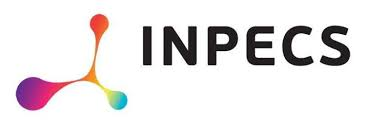 Is exposure to pollen a risk factor for moderate and severe asthma exacerbations?Prepared by INPECS (Instituto para la Excelencia Clínica y Sanitaria)Table of ContentsIntroductionAsthma is one of the most prevalent chronic diseases and represents a global public health problem affecting people of all age groups, mainly children and adolescents (Erbas et al., 2018; Shrestha et al., 2021.. According to the World Health Organisation (WHO) and the World Allergy Organisation (WAO) asthma prevalence is nearly 300 million people, being higher in males 0 to 14 years old and in females > 15 years (Erbas et al., 2018). In 2019, 455,000 asthma related deaths occurred, most of them in low and middle income countries because of  the challenge that represents the under-diagnosis and under-treatment (Asthma, n.d.; Ishak et al., 2020; Vos et al., 2020).Persistent asthma is usually controlled with long-term medication, although severe exacerbations may occur requiring emergency department (ED) attendance and in some cases hospitalisation (Erbas et al., 2018; Idrose et al., 2020). There are important triggers involved in asthma exacerbations, such as adherence to treatment, exercise, viral infections (Human rhinoviruses), tobacco smoke, chemicals exposure, high temperatures, air pollutants (PM2.5, ozone, nitrogen dioxide) and aeroallergens (Erbas et al., 2018; Ishak et al., 2020; Shrestha et al., 2021).. Outdoor environment has become the spotlight as a primary trigger for asthma exacerbations in many studies, mostly fungal spores and airborne pollen. However, the wide variety of pollen types and reported results among different geographic regions create a great inconsistency on the evidence that leads to a knowledge gap that difficults the improvement of prevention strategies (Erbas et al., 2018; Idrose et al., 2020; Ishak et al., 2020; Shrestha et al., 2021).The aim of this systematic review and meta-analysis is to synthesise and update the current scientific evidence of airborne pollen as a trigger for asthma exacerbations. MethodsDesignWe developed a systematic review, following, as guidance, the Cochrane Handbook for Systematic Reviews of Interventions (Higgins 2011), and adhered to the Preferred Reporting Items for Systematic Reviews and Meta-Analysis (PRISMA) statement (Page 2021).Eligibility CriteriaStudy DesignWe included studies that measured pollen as the primary exposure variable and reported moderate and severe asthma exacerbation as the outcome of interest. We included observational studies (e.g. cohort studies, time-series studies).PopulationPatients, children or adults, with asthma. We stratified the population in the following subgroups: AgeChildren (<18 years)Adults (≥18 years)General populationExposureThe exposure of interest was seasonal pollen, expressed as the amount of pollen grains per cubic metre of air sampled (grains/m3). The eligible definition included exposure to mean daily total airborne pollen or exposure to mean daily airborne pollen of distinct types, including; birch, grass, ragweed, mugwort, olive, elm and/or hazel/alder pollen.We also included studies that assessed the associations between pollen concentrations and symptoms during the same day (i.e. short-term exposure of 1 day) for which we performed a separate analysis.ComparisonNo exposure to seasonal pollenOutcomesCritical Asthma exacerbations, classified in two groups: Moderate = temporary change in treatment (rescue or controller) Severe = Emergency Department (ED)/hospitalisation with systemic steroid use OR systemic steroid for at least 3 days)Asthma controlQuality of lifeImportantLung function (FEV1, PEF)Asthma symptoms/well daysAsthma medicationSearch Strategy SourcesWe used electronic algorithms with a combination of controlled vocabulary and search terms in the following databases: i) MEDLINE; ii) EMBASE, and; iii) Web of Science Core. The search algorithms were adapted to the requirements of each database, and we used validated filters to retrieve appropriate designs as needed. We also reviewed references of included studies, previous systematic reviews, and consulted experts in the field. See appendix 4.2 for the search strategy. Abstracts or conference communications not published as full articles in peer review journals were excluded. We excluded publications in a language other than English. We report in the appendices, the complete search algorithms designed for each database, the hits retrieved, and the reasons for the exclusion of studies at the full text review stage.Reference ManagerWe used EndNote software to create a database for the management of the search results.Study SelectionTwo reviewers screened the search results based on the title and abstract to identify potentially eligible studies after initial calibration. Two reviewers confirmed eligibility based on the full text assessment of the potentially relevant articles. Disagreements were consulted with a third reviewer. Data CollectionAfter calibration, one reviewer extracted relevant data from eligible studies including their main characteristics and results using pre-designed extraction forms. A second reviewer performed a quality control of  this process (cross-check). Disagreements were consulted with a third reviewer. We extracted from each study data regarding study design, method of analysis, study location, time period of the study, method of pollen collection, age range and number of children, exposure definition (pollen species such as grasses, weeds, trees), pollen count, outcome definition, effect estimates together with 95% confidence intervals.Risk of BiasWe used the Quality In Prognosis Studies (QUIPS) tool that has been developed by building upon tools for risk of bias assessment of randomised trials, diagnostic test accuracy studies and observational studies of interventions. Synthesis of the ResultsFor any outcomes where data was available from more than one study, we conducted a formal quantitative synthesis (meta-analysis) according to pollen concentration and day lag, using RevMan 5 by the generic inverse variance method with the random‐effects model. We used standard techniques for calculating SEs from 95% CIs. We judged the magnitude of heterogeneity using the Higgings’ I2 statistic (0% to 40%: low, 30% to 60%: moderate, 50% to 90%: substantial, 75% to 100%: considerable). Additionally, we visually inspected the meta-analysis’ forest plots for consistency; given that I2 statistics might be artificially inflated when effect estimates from primary studies are very precise (Rücker 2008).For any outcomes where it was not possible to calculate an effect estimate, a narrative synthesis is presented, describing the studies in terms of the direction and the size of effects, and any available measure of precision.Certainty of the EvidenceWe rated the certainty of evidence for each outcome with the GRADE approach (Schünemann 2013). We rated the certainty of evidence across each outcome as high, moderate, low or very low, taking into consideration risk of bias, imprecision, inconsistency, indirectness, and publication bias.ResultsSearch ResultsWe identified (3,244) individual records through our search after removing duplicates. We assessed (270) full texts and finally included (73) studies. The PRISMA flow chart summarising the screening process is available in the appendix 4.3. The reasons for exclusion of individual studies are available in the appendix 4.5.Characteristics of the included studiesMost studies were conducted in Europe (n=31, 43.05%) and 13 of these were from the United Kingdom. 22 (30.55%) studies were conducted in North America, with most from the United States (n=18). 13 (18.05%) studies are from Oceania, 12 of them from Australia. The 6 (8.33%) remaining studies were from Asia, Africa and South America.Of the 72 included studies, 43 (59.72%) were longitudinal studies (including cohorts, case-control, prospective and retrospective studies), 21 (29.16%) were time-series studies, 5 (6.94%) were case-crossover studies, and 3 (4.16%) were cross-sectional. The number of included participants ranged from 10 to 400,819 in 53 studies, while 19 did not specify the sample size. 34 (47.22%) studies included participants of all ages, 28 (38.88%) included only participants under 18 years of age, and 5 (6.94%) only participants over 18 years of age. Five (6.94%) studies did not specify whether the participants were adults, children or general population.29 (40.27%) of the studies did not specify whether they received funds for conducting the study (not reported), while 43 (59.77%) did, and of these 10 reported no funding.See appendix 4.4 for the summary of the included studies. ResultsAlthough many studies reported estimated effects, conducting meta-analysis for all outcomes was not possible due to substantial heterogeneity related to the pollen species, participant's age, method of analysis used to estimate the effect size, and the differences in lagged day effects considered for the analysis. Effect estimates were not standardised because a dose-response relationship in which increasing levels of exposure are associated with either an increasing or a decreasing risk of the outcome was not observed. However, we conducted a meta-analysis for severe asthma exacerbations associated with an increase of grass pollen, tree pollen, cypress and ragweed exposure.Total Pollen (not specified)26 studies assessed the impact of total pollen counts on asthma. The study designs were longitudinal (n=18),  time series (n=5), case-crossover (n=1), case-control (n=1), and cross-sectional (n=1). Among these, 8 assessed participants of all ages, of which 1 presented results stratified by age; 13 studies only assessed participants under 18 years of age, 4 only assessed participants over 18 years of age, and 1 did not specify the ages of the participants.  Severe Asthma ExacerbationTwo studies reported the association between asthma-related hospitalisations and total pollen concentrations on the same day (lag 0). A case-crossover study (Shrestha 2017) reported a positive though imprecise association with non-specified pollen concentrations, while a cohort study (Lowe 2012) reported a negative association with an interquartile range increase of 146 grains/m3, for infants (0-1 years old)(Table 1). One longitudinal study reported a positive association between asthma-related Emergency Department (ED) visits and a non-specified pollen concentration lagged 3 days (Lierl 2003)(Table 1).  Two studies reported the association between asthma-related ED admissions or hospitalisations and total pollen counts when accounting for a cumulative, distributed or moving average lag. A case-crossover study (Shrestha 2017) reported a positive though imprecise association with a non-specified pollen concentration, while a time-series analysis (Chen 2016) reported a positive association with a 10 unit increase in total pollen (Table 1).One longitudinal study reported no association between asthma-related ED visits with a 1 unit increase without specifying lag (Bouazza 2017)(Table 1). Four studies did not account for potential confounders in their results (Marques-Mejias 2019, Gowrie 2012, Potter 1984,Garty 1998). See appendix 4.7 for results.Table 1: Severe Asthma Exacerbation in patients under 18 years of age exposed to total pollen counts (adjusted results)One time series analysis (Chen 2016) reported a positive though imprecise association between asthma-related ED admissions and an increase in 10 grains/m3 in distributed or moving average lags (Table 2).One longitudinal study (Makra 2012) reported the association between asthma attacks and non-specified pollen concentrations lagged 5 days, and found that total pollen counts are in relevant inverse association with males, while positively associated with females (no estimator was presented by the study authors).Two studies did not account for potential confounders in their results (Caminati 2019, Krmpotic 2011). See appendix 4.7 for results.Table 2: Severe Asthma Exacerbation in patients over 18 years of age exposed to total pollen counts (adjusted results)Two studies, one case-control (Mazenq 2017b) and one time series analysis (Hanigan 2007), reported the association between asthma-related ED visits or admissions and total pollen concentrations on the same day (lag 0). Both reported a negative though imprecise association, Mazenq 2017 did so for pollen concentrations above 0 grains/m3 and Hanigan 2007 for pollen concentrations between the 50th and 75th percentiles. However, Hanigan 2007 also reported a positive though imprecise association for higher concentrations of pollen (above the 75th percentile) (Table 3). One longitudinal study reported the association between asthma-related ED admissions and total pollen concentrations lagged 2 and 3 days and stratified by sex and concentration quartiles (Gonzalez-Barcala 2013). For females, a trend was observed for an increased risk of admissions associated with higher concentrations of total pollen. However, for males this trend is only observed with the pollen concentrations lagged 3 days (Table 3).  One time series analysis (Chen 2016) reported the association between asthma-related ED admissions and total pollen concentrations with moving average lags and found a positive association with a 10 unit increase (Table 3).Four studies did not account for potential confounders in their results (Brzezinska-Pawlowska 2016, Epton 1997, Jariwala 2011, Jariwala 2014). See appendix 4.7 for results.Table 3: Severe Asthma Exacerbation in the general population exposed to total pollen counts (adjusted results)One study did not account for potential confounders in their results (Jamason 1997). See appendix 4.7 for results.Moderate Asthma ExacerbationOne longitudinal study examined the use of extra medication (i.e. medication above each person’s defined baseline) due to asthma exacerbation on the same day (lag 0) and lagged 3 days. Using multivariate regression analysis, they found no association with non-specified total pollen count (Ostro 2001). One longitudinal study examined the association between the use of extra medication (defined as at least two times more often than the individual’s usual use) and total pollen concentration on the same day (lag 0)(Epton 1997). They found no association with concentrations between 10-100 grains/m3 when compared to less than 10 grains/m3, although inconclusive (RR 95%CI: 1.00 (0.88, 1.13)).This outcome was not reported for the other selected age groups.Asthma ControlOne longitudinal study examined the association of asthma control status with the preceding week’s pollen severity index and found that pollen severity was significantly associated with poorer asthma control after adjusting for the season effect and participant’s socio-demographics (Beta 95%CI: 0.44 (0.06, 0.83))(Li 2019).  This outcome was not reported for the other selected age groups.Quality of LifeThis outcome was not reported for any age group.Lung FunctionTwo longitudinal studies assessed the association between lung function and total pollen counts. Klabuschnigg 1981 examined  the changes in Forced Expiratory Volume (FEV) and Forced Vital Capacity (FVC) and total pollen counts accounting for weather conditions over a period of 6 weeks and found no association between them (no estimator was presented by the study authors). Ginis 2015 compared the Forced Expiratory Volume in 1 second (FEV1) and Forced Expiratory Flow at the 25% and 75% of pulmonary volume (FEF25-75) of participants between the “pollen season” and “out of pollen season” and found that the median of both parameters were significantly lower during the pollen season (p=0.004 and 0.05, respectively)(Table 4). A longitudinal study examined whether total pollen counts had an influence in the Peak Expiratory Flow Rate (PEFR), and found that PEFR increased following days of moderate pollen counts compared with days of low pollen counts. However, there was no relationship between PEFR and 7 day rolling means of total pollen counts (Epton 1997)(Table 4).This outcome was not reported for the other selected age groups.Table 4: Lung function in participants under and over 18 years of age exposed to total pollen counts (Adjusted results)IQR: interquartile range, 95%CI: 95% confidence interval, FEV-1= Forced expiratory volume in 1 second; FEF25-75: Forced Expiratory Flow at the 25% and 75% of pulmonary volume. PEFR= Peak Expiratory Flow Rate. Asthma Symptoms/Well DaysOne longitudinal study (Ostro 2001) examined the association of exposure to 13 grains/m3 of total pollen lagged 3 days with one day of symptoms (shortness of breath, cough and wheeze) and found a positive though imprecise association with shortness of breath and a negative but also imprecise association with the other two symptoms. They also explored the association with the onset of those symptoms (defined as the first day of symptoms after at least one day without) and found a positive though imprecise association with the onset of shortness of breath and cough (Table 5).One study did not account for potential confounders in their results (Klabuschnigg 1981). See Appendix 4.7 for results.One longitudinal study (Epton 1997) assessed the effect of same day (lag 0) moderate total pollen counts (10-100 grains/m3) compared to low counts (<10 grains/m3) on the risk of occurrence of high-symptoms-scores day and waking up at night. They found a negative though imprecise association for both (Table 5). This outcome was not reported for the other selected age groups.Table 5: Asthma symptoms in participants under and over 18 years of age exposed to total pollen counts (Adjusted results)IQR: interquartile range, OR: odds ratio; RR: risk ratio, 95%CI: 95% confidence intervalOnset: the 1st day, after at least 1 day without any symptoms, on which this symptom was reported.MortalityOne longitudinal (retrospective) study assessed the relation between asthma-related mortality and total pollen concentrations (Mackay 1992). Mackay 1992 reported that no association between mortality and the total pollen counts was found, since the peak of the former happened in August, six to eight weeks after the peak of the latter.This outcome was not reported for the other selected age groups.Grass Pollen30 studies assessed the impact of grass pollen counts on asthma. The study designs were longitudinal (n=12), time series (n=9), case-crossover (n=5), case-control (n=2), and cross-sectional (n=2). Among these, 16 assessed participants of all ages, of which 5 presented results stratified by age; 12 studies only assessed participants under 18 years of age, and 2 did not specify the ages of the participants. Severe Asthma ExacerbationSeven studies reported the association between asthma attacks or asthma-related ED admissions, visits or hospitalizations and the concentrations of grass pollen on the same day (lag 0). Four of these reported a positive, and three a negative association.  One time series analysis reported a positive though imprecise association with a 1 grain/m3 grass pollen increase (Lee 2019). Two longitudinal studies (Anderson 1998, Babin 2007) and one time series analysis (Heguy 2008) reported the association with a 10 grain/m3 increase (Figure 1). Anderson 1998 reported a negative association, while Babin 2007 and Heguy 2008 showed a positive although imprecise, association (Figure 1)(Table 6).  

We performed a quantitative synthesis (meta-analysis) for studies that measured this outcome on the same day (lag 0) (Figure 1). An increase in grass pollen concentrations from >0 to 50 grains/m3 showed a negative association to severe asthma exacerbation in patients younger than 18 years (MD = -0.18, 95% CI: -1.55, 1.18).Figure 1. Severe asthma exacerbations associated with an increase of 0 to 50 grains/m3 of grass pollen (lag 0) in patients under 18 years of age.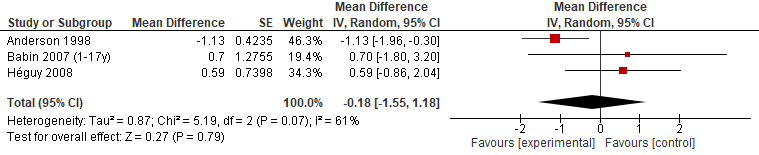 Additionally, one case crossover study reported a positive association with a concentration of 34 grains/m3 (Batra 2021). On the other hand, one case-crossover study (Batra 2021) and one case-control study (Mazenq 2017) reported a negative though imprecise association, without specifying the grass pollen concentrations (Table 6).  Seven studies, including 4 case-crossover, 1 time series analysis and 2 longitudinal studies reported the association between asthma exacerbations or asthma-related ED visits or hospitalizations with concentrations of pollen lagged up to three days. Of the case-crossover and time series analysis, Lee 2019 showed a positive, though imprecise association with a 1 grain/m3 increase in grass pollen. Gleason 2014 reported no association with a 10 grains/m3 increase of grass pollen. De Roos 2020 found a negative though imprecise association for grass pollen concentrations ranging from 8.5 to 33.8 grains/m3,  a positive though imprecise association for concentrations ranging from 33.8 to 51.8 grains/m3, and a positive association for concentrations over 51.8 grains/m3. Batra 2021 and Shrestha 2017 found a positive though imprecise association, with concentrations of grass pollen of 112-133 grains/m3 and non-specified, respectively (Table 6). Both longitudinal studies did not specify the pollen concentrations, Khot 1998 found a positive but imprecise association, while Witonsky 2018 reported an increase in asthma-related admissions during summer and the full year, but a negative and imprecise association during spring (Table 6).  One time series analysis showed a positive though imprecise association between asthma-related ED visits for an increase in 12 grains/m3 with a cumulative lag 0-6 days (Guilbert 2018)(Table 6).Four studies did not account for potential confounders in their results (Murray 2006, Klabuschnigg 1981, Marques-Mejias 2019, Wang 2007). See appendix 4.7 for results.We performed a quantitative synthesis (meta-analysis) for studies that measured this outcome between lag 0 to 2 (figure 2). For lag 0 an increase in grass pollen concentrations from >0 to 50 grains/m3 showed positive association to severe asthma exacerbation in general population (OR = 1.01, 95% CI: 1.00, 1.01), but for lag 0 to 2 a negative association to severe asthma exacerbation in patients younger than 18 years was observed (OR = 0.99, 95% CI: 0.95, 1.03).Figure 2. Severe asthma exacerbations associated with an increase of >0 to 50 grains/m3 of grass pollen (lag 0-2) in patients under 18 years of age.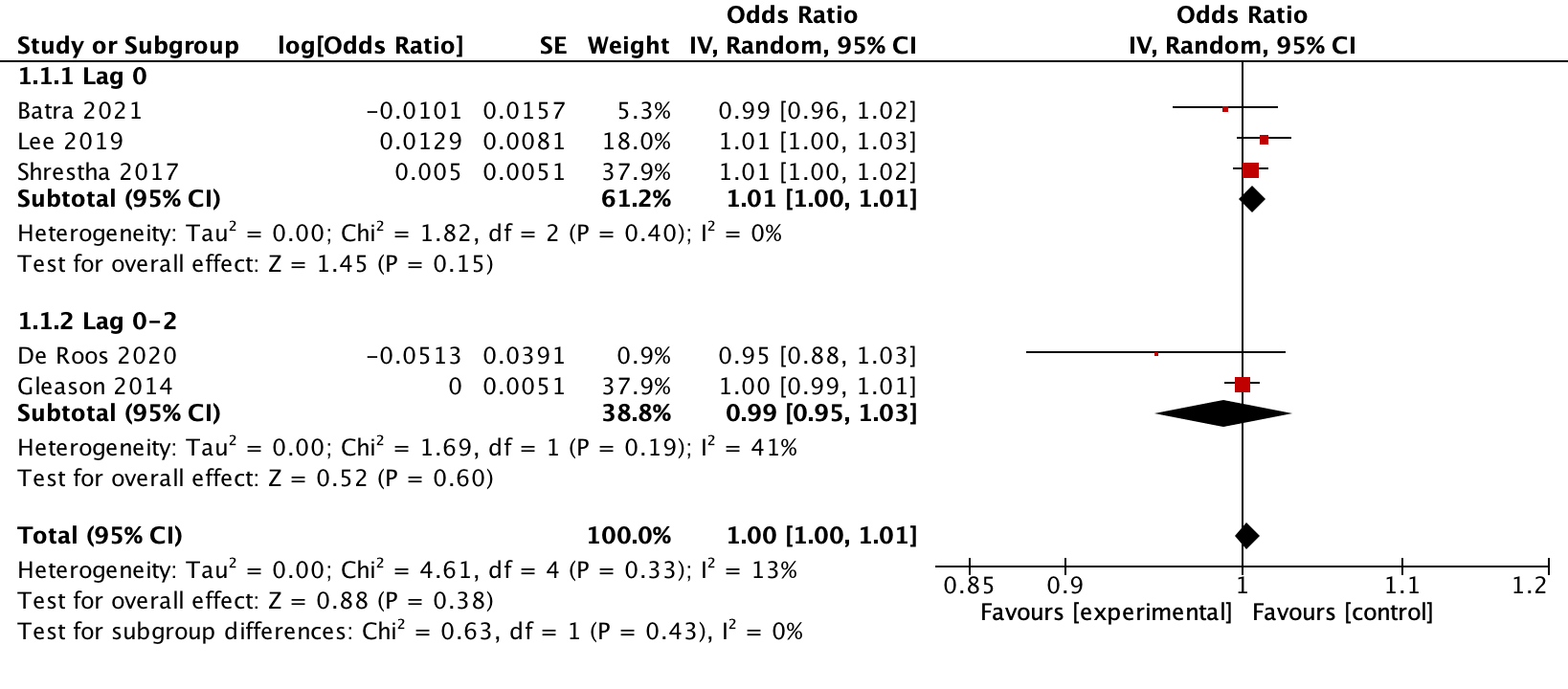 Two studies reported the association between asthma-related ED visits or admissions and concentrations of pollen on the same day (lag 0). A time series analysis (Lee 2019) reported  positive though imprecise association with an increment of 1 grain/m3 of grass pollen, while a longitudinal study (Anderson 1998) reported a negative though imprecise association with a 10 unit increase. The association observed by Lee 2019 was also present at lag 1 (Table 7). Two studies reported the association between asthma-related ED visits or admissions with 3 day moving average concentrations of grass pollen. One case-crossover study reported a positive association (Darrow 2012), and one longitudinal study reported a positive association during  summer and full year, but not for the spring (Witonsky 2018)(Table 7).One time series analysis reported a positive but imprecise association between asthma hospitalizations and an increase in 12 grains/m3 in a 0-6 days cumulative lag (Guilbert 2018)(Table 7). One study did not account for potential confounders in their results (Caminati 2019). See appendix 4.7 for results.Table 7: Severe Asthma Exacerbation in patients over 18 years of age exposed to grass pollen (adjusted results)Four studies reported the association between asthma-related ED visits, admissions or hospitalizations and grass pollen concentrations for the same day (lag 0). One time series analysis reported a positive association to grass pollen with non-specified concentrations (Erbas 2007). In contrast, two time series analyses and one longitudinal study reported negative associations. The longitudinal analysis (Anderson 1998) did so with a 10 unit increase. Both time series analyses reported a negative though imprecise association with a non-specified concentration (Hanigan 2007), and between 30-149 grains/m3 (Osborne 2017). However, with concentrations over 150 grains/m3, Osborne 2017 reported a more precise negative association (Table 8). Two studies (a time series analysis and a longitudinal study) assessed the association between asthma-related ED admissions and grass pollen concentrations lagged 1 day. Both found a negative but imprecise association with a non-specified concentration (Osborne 2017), and a 10 unit increase (Anderson 1998). However, when the time series analysis (Osborne 2017) examined this association lagged 2 days they reported a positive though imprecise association (Table 8)Five studies assessed the association between asthma-related ED visits or admissions with pollen concentrations lagged 3 days and all found positive associations. A time series analysis (Lee 2019) reported an imprecise association with an increase in 1 grain/m3. The case-crossover study found this association with an increase in 10 units (Darrow 2012). The other three time series analyses also reported this association with concentrations between 50 and >150 grains/m3 (Osborne 2017), 98.4 grains/m3 (Tobias 2003), and an increment over the 50th percentile of grass pollen concentrations (Tobias 2004)(Table 8).One longitudinal study reported the association between asthma-related ED visits or admissions with 3 day moving average concentrations of grass pollen, and reported a positive association with ED visits during summer and the full year, and with ED admissions during the full year analysis (Witonsky 2018)(Table 8). Three studies reported the association between asthma-related ED Visits or hospitalizations with pollen concentrations with cumulative lags up to 6 days.  One longitudinal study reported a positive though imprecise association with 10 grains/m3 (Sun 2016). This association became more evident in the two time series analysis, with a 12 grains/m3 increase (Guilbert 2018) and with 14 grains/m3 increase in grass pollen concentrations  (Dales 2004)(Table 8). We performed a quantitative synthesis (meta-analysis) for studies that measured this outcome between lag 2 to 4 (figure 3). An increase in grass pollen concentrations from >0 to 50 grains/m3 showed a positive association to severe asthma exacerbation in general population (OR = 1.02, 95% CI: 1.01, 1.03).Two studies did not account for potential confounders in their results (Porcel Carreño 2020, Jariwala 2014). See appendix 4.7 for results.Figure 3. Severe asthma exacerbations associated with an increase of 0 to 50 grains/m3 of grass pollen (lag >2) in patients in the general population 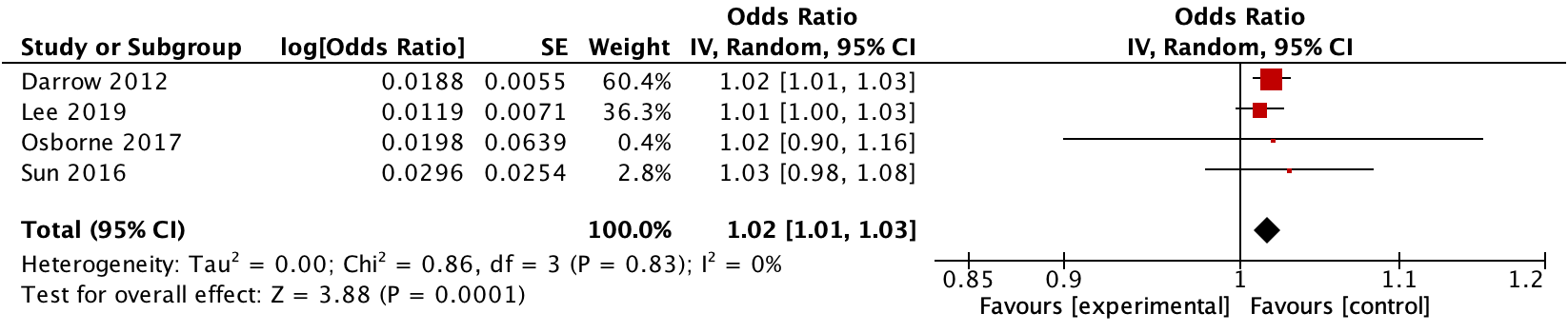 Table 8: Severe Asthma Exacerbation in the general population exposed to grass pollen (adjusted results)Two studies reported the association between asthma-related ED visits or admissions and grass pollen counts on the same day (lag 0).A longitudinal study (Ghosh 2012) reported that grass pollen counts (non-specified) were not associated with asthma-related hospital admissions. Through a retrospective chart review, Cirera 2012 reported an increased risk of asthma Emergency Department visits for a rise of 1 grain/m3 of grass pollen in the concentration range of 10 to 28 grains/m3. For the other two ranges (0-10 and 58-53 grains/m3) there was a negative but imprecise association (Table 9).Table 9: Severe Asthma Exacerbation in patients over 18 years of age exposed to grass pollen (adjusted results)Moderate Asthma ExacerbationThis outcome was not reported for any age group.Asthma ControlThis outcome was not reported for any age group.Quality of LifeThis outcome was not reported for any age group.Lung FunctionTwo longitudinal studies reported the association between lung function and grass pollen concentrations. Lambert 2020 reported positive though imprecise association between an interquartile range increase of 7 grains/m3 for lags 0 to 3 and Forced Expiratory Volume during the first second (FEV1) and Forced vital capacity (FVC), although for this last parameter the association was negative and imprecise for the 8-years-old participants (Table 10). Klabuschnigg 1981 reported that no correlation was established between FEV and FVC and their changes according to non-specified grass pollen counts (Table 10).Idrose 2020 conducted a cross sectional study and reported that exposure to higher levels of grass pollen (increase in 29 grains/m3) at lag 0, 1, 2, and cumulative lag 3 were associated with an increase in absolute bronchodilator response (BDR) and Fractional exhaled Nitric Oxide (FeNO) in subjects with current asthma (Table 10).Kralimarkova 2014 conducted a randomised clinical trial and for the asthmatic group they reported the mean FEV1 before the pollen season and during the season, defined as when high atmospheric grass pollen counts triggered symptoms in the sensitised population. The difference between the means before and after the pollen season was not statistically significant (p=0.71)(Table 10). Table 10: Lung function in participants under 18 years of age and the general population exposed to grass pollen (Adjusted results) IQRI: interquartile range increase, OR: odds ratio, SE: standard error, 95%CI: 95% confidence interval,  FEV-1= Forced expiratory volume in 1 second, FVC= forced vital capacity, FeNO= fractional exhaled nitric oxidel BDR= bronchodilator responseAsthma Symptoms/Well DaysKralimarkova 2014 conducted a randomised clinical trial and for the asthmatic group they reported the overall discomfort from symptoms with a 100 mm VAS scale ranging from worst symptoms ever (100) to no symptoms (0) relevant for the time of the visit and the 72hrs before. The mean (SD) VAS score was 93.2 (2.2) before the pollen season and 69.9 (4.8) during the pollen season (defined as when high atmospheric grass pollen counts triggered symptoms in the sensitised population) with a difference that was statistically significant (p=0.001).This outcome was not reported for the other selected age groups. MortalityTwo longitudinal (retrospective) studies assessed the relation between asthma-related mortality and grass pollen concentrations. Targonsky 1995 reported that grass pollen concentrations were not significantly different between days on which asthma related deaths occurred and days on which such deaths did not occur, and Mackay 1992 reported no association between the peak in mortality and the peak in grass pollen counts (Table 11). This outcome was not reported for the other selected age groups.Table 11: Death caused by asthma in the general population exposed to grass pollen. OR: odds ratio, 95%CI: 95% confidence intervalTree Pollen19 studies assessed the impact of tree pollen counts on asthma. The study designs were time series (n=6), longitudinal (n=7) , case-crossover (n=5), and cross-sectional (n=1). Among these, 12 assessed participants of all ages, of which 3 presented results stratified by age; 5 studies only assessed participants under 18 years of age, 1 only assessed participants over 18 years of age and 1 did not specify the ages of the participants. Severe Asthma ExacerbationFour studies assessed the association between asthma exacerbations, ED visits or hospitalisations and tree pollen concentrations on the same day (lag 0). Three reported a positive association, while one reported a negative one. One time series analysis reported a positive though imprecise association with an increase in 100 grains/m3 of tree pollen counts (Lee 2019), and a longitudinal study found this association to be significant (Babin 2007). Additionally, a case-crossover study reported a positive though imprecise association with a non-specified concentration (Shrestha 2017). On the other hand, another case-crossover study reported a negative association with tree pollen concentrations between 60-216 grains/m3 (Batra 2021)(Table 12).Two studies reported the association with asthma-related ED visits and tree pollen lagged 1 day. A time series analysis and a longitudinal study reported a positive though imprecise association with an increment of 100 grains/m3 (Lee 2019, Babin 2007)(Table 12). When lagged 2 days, Babin 2007 reported a positive though imprecise association with a 100 grains/m3 increase, but a case-crossover study reported no association with higher concentrations (614-747 grains/m3)(Batra 2021)(Table 12). At lags 3 and 4 both Lee 2019 and Babin 2007 reported a positive but imprecise association (Table 12).  Three case-crossover studies examined the association of asthma exacerbations, hospitalisations or ED visits with tree pollen concentrations with either cumulative lags (0-2) or the 3 day average. Shrestha 2017 found a positive though imprecise association with a non-specified concentration, while De Roos 2020 and Gleason 2014 found positive associations with concentrations from >0 to 537 grains/m3, and with a 10 unit increase, respectively. A longitudinal study which also assessed the 3 day average found a positive association durgin the full year and spring, though not during the summer (Witonsky 2018)(Table 12).  We performed a quantitative synthesis (meta-analysis) for studies that measured this outcome between lag 0 to 2 (figure 4). An increase in tree pollen concentrations from >0 to 50 grains/m3 showed positive association with severe asthma exacerbation in patients younger than 18 years (OR = 1.10, 95% CI: 0.94, 1.28). When tree pollen concentrations increase >50 grains/m3, no association to risk of severe asthma exacerbation was observed (OR = 1.00, 95% CI: 0.99, 1.02) (figure 5).One study did not account for potential confounders in their results (Jariwala 2014). See appendix 4.7 for results.Table 12: Severe Asthma Exacerbation in patients under 18 years of age exposed to tree pollen (adjusted results)Figure 4. Severe asthma exacerbations associated with an increase of 0 to 50 grains/m3 of tree pollen (lag 0-2) in patients under 18 years. 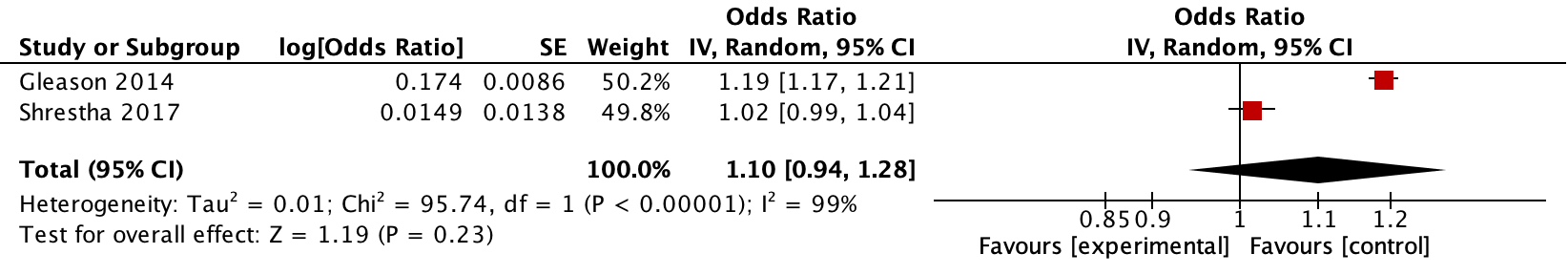 Figure 5. Severe asthma exacerbations associated with an increase of >50 grains/m3 of tree pollen (lag 0-2) in patients under 18 years.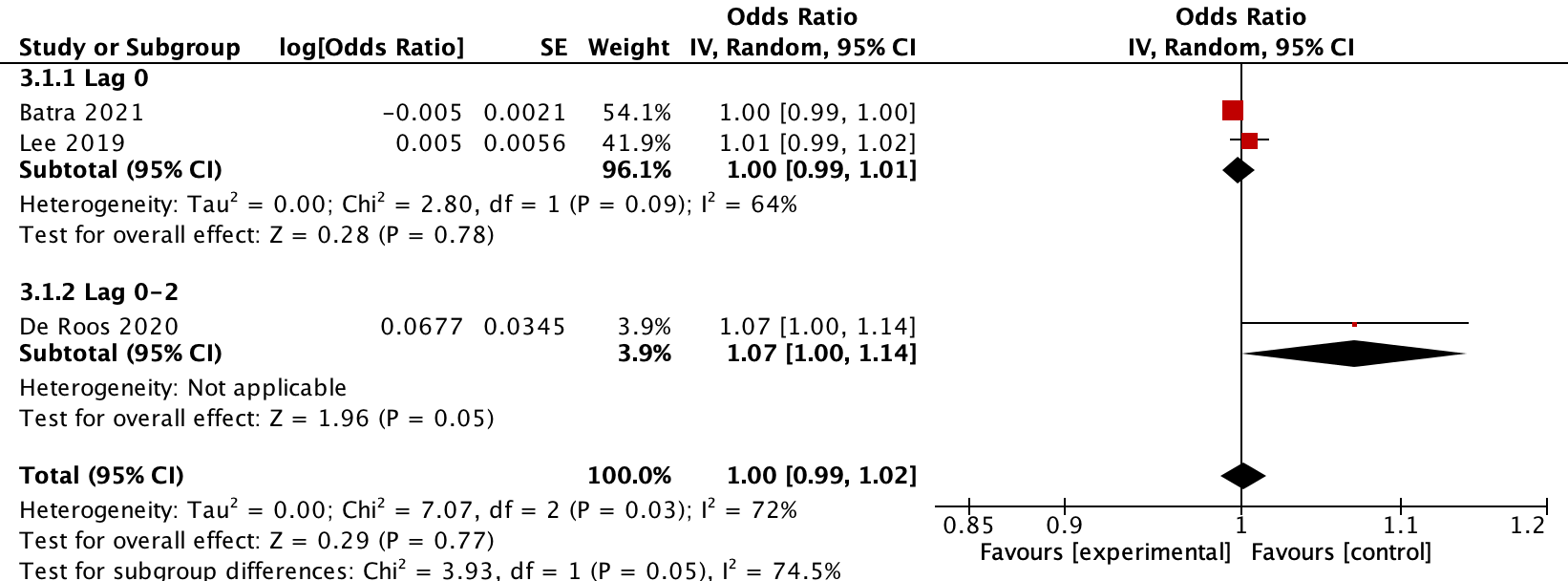 Three studies examined the association between asthma-related ED visits or admissions and tree pollen concentrations in different lags. For an increment in 100 grains/m3 on the same day (lag 0), a time series analysis (Lee 2019) reported a positive association. When assessing the 3 day moving average, a longitudinal study (Witonsky 2018) reported a positive association during the full year and spring, though a negative association during the summer analysis. Lastly, May 2011 reported a positive association but did not specify lag nor tree pollen concentrations (Table 13). Table 13: Severe Asthma Exacerbation in patients over 18 years of age exposed to tree pollen (adjusted results)One study did not account for potential confounders in their results (Jariwala 2014). See appendix 4.7 for results.Two time series analysis reported the association between asthma-related ED visits or admissions with tree pollen concentrations on the same day (lag 0). Lee 2019 reported a positive association with an increment of 100 grains/m3, while Osborne 2017 reported a negative though imprecise association with non-specified concentrations (Table 14).Additionally, Osborne 2017 examined lags 1 through 7 for the same concentrations and no trend was observed, with positive associations in lags 2, 4, 6 and 7, and negative in lags 3 and 5, all imprecise (Table 14). Three studies reported the association between asthma-related ED visits and tree pollen in a cumulative 0-3 days lag. A longitudinal study (Sun 2016) reported an increased risk of ED visits with increasing concentrations of tree pollen, with imprecise associations with 10 grains/m3 and 37 grains/m3, but a positive association with a concentration of 3500 grains/m3. A case-crossover study (Darrow 2012) reported a positive though imprecise association with a concentration of 20 grains/m3. A longitudinal study (Witonsky 2018) reported a positive association during the full year and spring, although a negative though imprecise association during summer (Table 14).  Two time series analysis reported a positive association between asthma-related ED visits or hospitalisations with a cumulative 0-5 days lag. Dales 2004 reported this with an increase in 125 grains/m3, while Dales 2008 did so with a non-specified concentration (Table 14). We performed a quantitative synthesis (meta-analysis) for studies that measured this outcome between lag 0 to 3 (figure 6). An increase in tree pollen concentrations from >0 to 50 grains/m3 showed no association to severe asthma exacerbation in the general population (OR = 1.00, 95% CI: 0.99, 1.02). Four studies did not account for potential confounders in their results (Brzezinska-Pawlowska 2016, Kordit 2020, Rossi 1993, Jariwala 2014). See appendix 4.7 for results.Table 14: Severe Asthma Exacerbation in the general population exposed to tree pollen (adjusted results)Figure 6. Severe asthma exacerbations associated with an increase of 0 to 50 grains/m3 of tree pollen (lag 0-3) in the general population.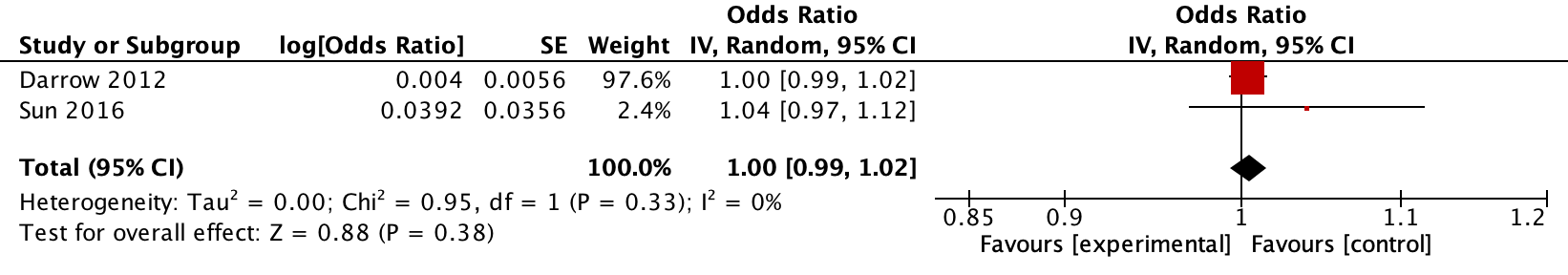 One time series analysis reported the association between asthma hospitalisation and an increase in tree pollen concentrations equivalent to the interquartile range, on the same day (lag 0). The authors reported positive associations in both, days of lower and days of higher air pollutant concentrations (Cakmark 2012)(Table 15).Table 15: Severe Asthma Exacerbation  for not specified ages exposed to tree pollen (adjusted results)Moderate Asthma ExacerbationAsthma ControlThis outcome was not reported for any age group.Quality of LifeThis outcome was not reported for any age group.Lung FunctionThis outcome was not reported for any age group.Asthma Symptoms/Well DaysThis outcome was not reported for any age group.MortalityOne longitudinal (retrospective) study assessed the relation between asthma-related mortality and tree pollen concentrations. Targonsky 1995 reported that tree pollen concentrations were not significantly different between days on which asthma related deaths occurred and days on which such deaths did not occur (Table 16). This outcome was not reported for the other selected age groups.Table 16: Death caused by asthma in the general population exposed to tree pollen This outcome was not reported for the other selected age groups.Alder PollenOne time series analysis assessed the impact of alder pollen counts on asthma.Severe Asthma ExacerbationGuilbert 2018 reported the association between asthma related hospitalisations and an increase of 9 grains/m3 of alder pollen with a 0 to 6 days cumulative lag. They reported results stratified by age, with a negative though imprecise association for children from 0 to 14 years of age, no association for participants from 15 to 59 years, and positive though imprecise association for participants over 60 years of age (Table 17). Table 17: Severe Asthma Exacerbation in patients stratified by age group exposed to alder pollen (adjusted results)ED: Emergency Department, IQRI: interquartile range increase, 95%CI: 95% confidence intervalModerate Asthma ExacerbationAsthma ControlThis outcome was not reported for any age group.Quality of LifeThis outcome was not reported for any age group.Lung FunctionThis outcome was not reported for any age group.Asthma Symptoms/Well DaysThis outcome was not reported for any age group.MortalityThis outcome was not reported for any age group.Birch PollenSix studies assessed the impact of birch pollen counts on asthma. The study designs were time series (n=4), case-crossover (n=1), and longitudinal (n=1). Among these, 4 assessed participants of all ages, of which 2 presented results stratified by age; 1 study only assessed participants under 18 years of age, and 1 assessed participants over 18 years of age. Severe Asthma ExacerbationThree studies assessed the association between asthma and birch pollen concentrations. All reported a positive association.One longitudinal study (Anderson 1998) reported a positive association between asthma-related ED admissions with a 10 unit increase in birch pollen lagged 2 days (Table 18).One case-crossover study (De Roos 2020) reported the association between asthma exacerbation and birch pollen on 0 to 1 day cumulative lag. They reported a positive association with concentrations up to 175.7 grains/m3 with a peak between 23.8 to 45.5 grains/m3 (Table 18). One time series analysis (Guilbert 2018) reported a positive association between asthma hospitalisation and a 40 grains/m3 increase of birch pollen on 0 to 6 days cumulative lag (Table 18).Table 18: Severe Asthma Exacerbation in patients under 18 years of age exposed to birch pollen (adjusted results)One longitudinal study (Anderson 1998) reported a negative though imprecise association between a 10 unit increase in bitch pollen and same day (lag 0) asthma-related ED admissions (Table 19). On the other hand, a time series analysis (Guilbert 2018) reported a positive association between a 40 grains/m3 increase and asthma hospitalisations with a 0 to 6 days cumulative lag (Table 19).One study did not account for potential confounders in their results (Krmpotic 2011). See appendix 4.7 for results.  Table 19: Severe Asthma Exacerbation in patients over 18 years of age exposed to birch pollen (adjusted results)Three studies reported the association between asthma exacerbations and birch pollen concentrations in the general population. One time series analysis (Osborne 2017) assessed the association between asthma-related ED admissions and birch pollen counts on the same day (lag 0), and observed a trend with an increased risk of admissions with  higher birch pollen concentrations (Table 20). When assessing lagged associations up to 7 days, no trend was observed on the same study, with mostly positive though imprecise associations. Additionally, a longitudinal study (Anderson 1998) reported a positive association with a 10 unit increase on birch pollen lagged 1 and 2 days (Table 20).   One time series analysis (Guilbert 2018) reported positive associations between asthma hospitalizations and a 40 grains/m3 increase of birch pollen in 0 to 6 days cumulative lag (Table 20).  Table 20: Severe Asthma Exacerbation in the general population exposed to birch pollen (adjusted results)One study did not account for potential confounders in their results (Ito 2015). See appendix 4.7 for results.Moderate Asthma ExacerbationAsthma ControlThis outcome was not reported for any age group.Quality of LifeThis outcome was not reported for any age group.Lung FunctionThis outcome was not reported for any age group.Asthma Symptoms/Well DaysThis outcome was not reported for any age group.MortalityThis outcome was not reported for any age group.Cypress PollenSeven studies assessed the impact of cypress pollen counts on asthma. The study designs were time series (n=3), case-crossover (n=3), and case-control study (n=1). Among these, 4 assessed participants of all ages, of which 1 presented results stratified by age; and 3 studies only assessed participants under 18 years of age. Severe Asthma ExacerbationTwo studies reported the association between asthma-related ED visits or hospitalizations and cypress pollen concentrations on the same day (lag 0). One case-control study (Mazenq 2017) reported a negative though imprecise association with a non-specified pollen concentration, while a case-crossover study (Shrestha 2017) reported a positive though imprecise association with an increase between the 75th and 90th percentile of cypress pollen concentrations (Table 21).Three studies reported the association between asthma exacerbation or hospitalisation and cypress pollen with cumulative lags up to 6 days. Shrestha 2017 reported a positive though imprecise association with an increase between the 75th and 90th percentile, and another case-crossover study (De Roos 2020) reporte a positive association with concentrations up to 23.3 grains/m2. However, for concentrations above 23.3 grains/m3, a case-crossover study (De Roos 2020) and a time series analysis (Guilbert 2018) reported a negative though imprecise association (Table 21). We performed a quantitative synthesis (meta-analysis) for studies that measured this outcome between lag 0 to 3 (figure 7). An increase in cypress pollen concentrations from >0 to 50 grains/m3 showed a positive association with severe asthma exacerbation in patients under 18 years (OR = 1.04, 95% CI: 0.96, 1.12). Table 21: Severe Asthma Exacerbation in patients under 18 years of age exposed to cypress pollen (adjusted results)Figure 7. Severe asthma exacerbations associated with an increase of 0 to 50 grains/m3 of cypress pollen (lag 0-3) in patients under 18 years.
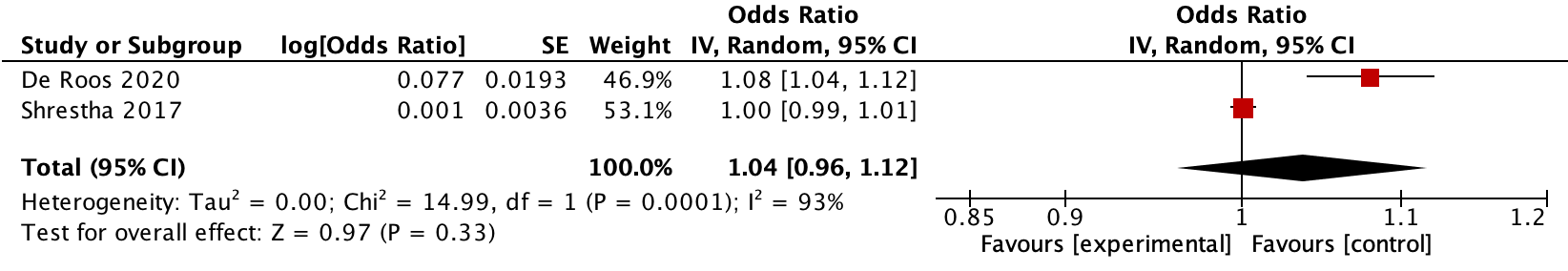 One time series analysis (Guilbert 2018) reported a negative though imprecise association between asthma hospitalisations and an increase in 49 grains/m3 for 0 to 6 days cumulative lag (Table 22). Table 22: Severe Asthma Exacerbation in patients under 18 years of age exposed to cypress pollen (adjusted results)Three time series analysis and one case-crossover study examined the association between cypress pollen and asthma exacerbations in the general population. Three reported negative and one positive associations. Hanigan 2007 reported a negative though imprecise association between asthma-related ED admissions and a non-specified pollen concentration on the same day (lag 0)(Table 23).Darrow 2012 reported a negative association between asthma-related ED visits with a 3 day moving average concentration of 25 grains/m3 of cypress pollen (Table 23). Guilbert 2018 reported a negative though imprecise association between asthma hospitalisations and a 49 grains/m3 increase in pollen concentrations in a 0 to 6 days cumulative lag (Table 23). Tobias 2003 reported a positive though imprecise association between asthma-related ED admissions and 194.6 grains/m3 of cypress pollen lagged 3 days (Table 23). Table 23: Severe Asthma Exacerbation in the general population exposed to cypress pollen (adjusted results)Moderate Asthma ExacerbationAsthma ControlThis outcome was not reported for any age group.Quality of LifeThis outcome was not reported for any age group.Lung FunctionOne cohort study reported the association between lung function and cypress pollen concentrations. Lambert 2020 reported a positive association between an interquartile range increase of 22 grains/m3 for lags 0 to 3 and the odds of <80% predicted Forced Expiratory Volume during the first second (FEV1) and Forced vital capacity (FVC)(Table 24). Table 24: Lung function in participants under 18 years of age exposed to cypress pollen (Adjusted results)IQRI: interquartile range increase, OR: odds ratio, 95%CI: 95% confidence interval, FEV-1= Forced expiratory volume in 1 second, FVC= forced vital capacityThis outcome was not reported for the other selected age groups.Asthma Symptoms/Well DaysThis outcome was not reported for any age group.MortalityThis outcome was not reported for any age group.Elm PollenThree studies assessed the impact of elm pollen counts on asthma. The study designs were time series (n=2) and case-crossover (n=1). Among these, 2 assessed participants of all ages and 1 only assessed participants under 18 years of age. Severe Asthma ExacerbationOne case-crossover study (De Roos 2020) examined the association between asthma exacerbations and elm pollen concentrations in 0 to 5 days cumulative lag. They reported a positive association for concentrations up to 4.1 grains/m3, though a negative and imprecise association for concentrations over 4.1 grains/m3 (Table 25). One time series analysis (Dales 2008) reported a positive association between asthma hospitalisations and an increase of 14.03 grains/m3 of elm pollen on the same day (lag 0)(Table 25). One study did not account for potential confounders in their results (Ito 2015). See appendix 4.7 for results.This outcome was not reported for the other selected age groups.Table 25: Severe Asthma Exacerbation in participants under 18 years of age and the general population exposed to elm pollen (adjusted results)Moderate Asthma ExacerbationAsthma ControlThis outcome was not reported for any age group.Quality of LifeThis outcome was not reported for any age group.Lung FunctionThis outcome was not reported for any age group.Asthma Symptoms/Well DaysThis outcome was not reported for any age group.MortalityThis outcome was not reported for any age group.Hazel PollenOne time series analysis assessed the impact of hazel pollen counts on asthma.Severe Asthma ExacerbationGuilbert 2018 reported the association between asthma related hospitalisations and an increase of 4 grains/m3 of hazel pollen with a 0 to 6 days cumulative lag. They reported results stratified by age, with a negative though imprecise association for children from 0 to 14 years of age, no association for participants from 15 to 59 years, and positive though imprecise association for participants over 60 years of age (Table 26). Table 26: Severe Asthma Exacerbation in patients stratified by age group exposed to hazel pollen (adjusted results)Moderate Asthma ExacerbationAsthma ControlThis outcome was not reported for any age group.Quality of LifeThis outcome was not reported for any age group.Lung FunctionThis outcome was not reported for any age group.Asthma Symptoms/Well DaysThis outcome was not reported for any age group.MortalityThis outcome was not reported for any age group.Mugwort PollenTwo time series analysis assessed the impact of mugwort pollen counts on asthma.Severe Asthma ExacerbationGuilbert 2018 reported the association between asthma related hospitalisations and an increase of 1 grains/m3 of mugwort pollen with a 0 to 6 days cumulative lag. They reported results stratified by age, with a positive though imprecise association for participants aged 0 to 59, and a negative though imprecise association for participants over 60 years of age (Table 27).Tobias 2003 examined the association between asthma related hospitalisations and 2.1 grains/m3 of mugwort pollen lagged 1 day in the general population, and reported a positive though imprecise association (Table 27). Table 27: Severe Asthma Exacerbation in patients stratified by age group exposed to mugwort pollen (adjusted results)Moderate Asthma ExacerbationAsthma ControlThis outcome was not reported for any age group.Quality of LifeThis outcome was not reported for any age group.Lung FunctionThis outcome was not reported for any age group.Asthma Symptoms/Well DaysThis outcome was not reported for any age group.MortalityThis outcome was not reported for any age group.Olive PollenThree studies assessed the impact of olive pollen counts on asthma. The study designs were time series (n=2) and longitudinal study (n=1). All assessed participants of all ages.  Severe Asthma ExacerbationOne time series analysis (Tobias 2004) examined the association between asthma related ED admissions and olive pollen concentrations on the same day (lag 0), and reported a negative though imprecise association for concentrations between the percentiles 50 to 75 and over the 90th percentile (Table 28).The other time series analysis (Tobias 2003) reported a positive though imprecise association between asthma hospitalisations and a variation of 106 grains/m3 of olive pollen lagged 1 day (Table 28).One study did not account for potential confounders in their results (Porcel Carreño 2020). See appendix 4.7 for results.Table 28: Severe Asthma Exacerbation in the general population exposed to olive pollen (adjusted results)This outcome was not reported for the other selected age groups.Moderate Asthma ExacerbationAsthma ControlThis outcome was not reported for any age group.Quality of LifeThis outcome was not reported for any age group.Lung FunctionThis outcome was not reported for any age group.Asthma Symptoms/Well DaysThis outcome was not reported for any age group.MortalityThis outcome was not reported for any age group.Ragweed PollenNine studies assessed the impact of ragweed pollen counts on asthma. The study designs were longitudinal (n=5), case-crossover (n=3), and time series (n=1). Among these, 3 assessed participants of all ages, 4 studies only assessed participants under 18 years of age, 1 only assessed participants over 18 years of age, and 1 did not specify the ages of the participants. Severe Asthma ExacerbationOne time series analysis (Heguy 2008) examined the association between asthma-related ED visits and a 10 grain increase in ragweed pollen concentrations in lags 0 to 6. No trend was observed, with a positive though imprecise association in lags 0 and 1, and a negative though imprecise association in lags 3, 5 and 6 (Table 29). One case-crossover study (De Roos 2020) examined the association between asthma exacerbations and ragweed pollen concentrations in 0 to 2 days cumulative lag. A trend was observed to lower odds of asthma exacerbation with higher ragweed pollen concentrations. Similarly, another case-crossover study (Gleason 2014) reported a negative association with a 10 grain increase (Table 29). We performed a quantitative synthesis (meta-analysis) for studies that measured this outcome between lag 0 to 2 (figure 8). An increase in ragweed pollen concentrations from >0 to 50 grains/m3 showed no association to severe asthma exacerbation in patients under 18 years (OR = 0.97, 95% CI: 0.94, 1.01). Table 29: Severe Asthma Exacerbation in participants under 18 years of age exposed to ragweed pollen (adjusted results)
Figure 8. Severe asthma exacerbations associated with an increase of 0 to 50 grains/m3 of ragweed pollen (lag 0-2) in patients under 18 years.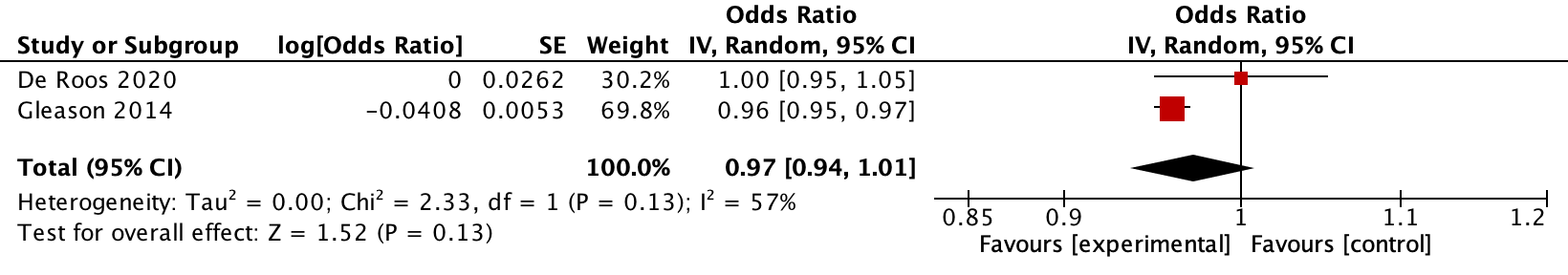 This outcome was not reported for the other selected age groups.Four studies did not account for potential confounders in their results (Im 2005, Jamason 1997, Bass 2000, Darrow 2012). See appendix 4.7 for results.One longitudinal study (Makra 2012) reported the association between asthma attacks and non-specified ragweed pollen concentrations lagged 2 days, and found a positive association only with male adults (no estimator was presented by the study authors).Moderate Asthma ExacerbationAsthma ControlThis outcome was not reported for any age group.Quality of LifeThis outcome was not reported for any age group.Lung FunctionThis outcome was not reported for any age group.Asthma Symptoms/Well DaysThis outcome was not reported for any age group.MortalityOne longitudinal (retrospective) study assessed the relation between asthma-related mortality and ragweed pollen concentrations. Targonsky 1995 reported that ragweed pollen concentrations were not significantly different between days on which asthma related deaths occurred and days on which such deaths did not occur (Table 30). This outcome was not reported for the other selected age groups.Table 30: Death caused by asthma in the general population exposed to ragweed pollen. OR: odds ratio, 95%CI: 95% confidence intervalThis outcome was not reported for the other selected age groups. Thunderstorm12 studies assessed the impact of pollen during thunderstorms on severe asthma exacerbations, 3 examined total pollen concentrations, 8 only grass pollen, and 1 examined grass and birch pollen.  The study designs were longitudinal (n=6), time series (n=5), and case-control (n=1). Among these, 10 assessed participants of all ages, of which 2 presented results stratified by age; 1 study only assessed participants under 18 years of age, and 1 did not specify the ages of the participants. A time series analysis (Newson 1998) examined the effects of pollen during thunderstorms and reported that with high sferics and an increase up to 501.6 grains/m3 there was a positive association, while with low sferics this association was imprecise (Table 31).   Table 31: Severe asthma exacerbations in the general population exposed to total pollen counts during thunderstorms. Two studies did not account for potential confounders in their results (Anderson 2001, Packe 1985) . See appendix 4.8 for results.A time series analysis (Newson 1997) examined the effects of grass pollen on the same day (lag 0) of thunderstorms and reported that with sferics and concentrations over 50 grains/m3 there was a positive association, while without sferics there was no association (Table 32). A longitudinal study (Hajat 1997) reported a positive association with asthma-related visits to general practitioners with high pollen concentrations (258 grains/m3) lagged 3 days (Table 32).Similarly, another time series analysis (Erbas 2012) reported that as ambient grass pollen rose from 6 to about 19 grains/m3, risk of asthma-related visits increased linearly, and then declined, before rising again at 53 grains/m3 (Table 32). Table 32: Severe asthma exacerbations in patients under 18 years of age exposed to grass pollen during thunderstorms. A longitudinal study (Hajat 1997) examined the association between asthma-related visits to general practitioners and high pollen concentrations (258 grains/m3) lagged 3 days and found a positive association for adults, and a negative though imprecise association for the elderly (Table 33).Table 33: Severe asthma exacerbations in patients over 18 years of age exposed to grass pollen during thunderstorms. Two time series analysis examined the effects of grass pollen concentrations over 50 grains/m3 on the same day (lag 0) of thunderstorms. Newson 1997 reported that with sferics there was a positive association, while without sferics this association was imprecise. Lewis 2000 reported that there was a significant interaction between the effects of grass pollen and weather conditions, such that ED visits were not related to grass pollen on dry days, but increased on wet or stormy days, most markedly on days of light rainfall (Table 34). One longitudinal study (Celenza 1996) reported that the asthma thunderstorm epidemic was associated with changes in grass pollen concentrations. There was a peak in pollen concentration about nine hours before the peak in asthma ED visits. Additionally, the change in grass pollen concentration was also associated with asthma ED visits lagged 2 days (Table 34). A longitudinal study (Hajat 1997) examined the association between asthma-related visits to general practitioners and high pollen concentrations (258 grains/m3) lagged 3 days and found a positive association. Additionally, a time series analysis (Silver 2018) reported that high levels (over 70 grains/m3) of grass pollen over the three days preceding a thunderstorm were associated with increased admissions due to asthma (3 to 5 additional admissions)(Table 34). Three studies did not account for potential confounders in their results (Davidson 1996, Thien 2018, Marks 2001). See appendix 4.8 for results.Table 34: Severe asthma exacerbations in the general population exposed to grass pollen during thunderstorms.One time series analysis (Lewis 2000) reported that the effect of non-specified birch pollen concentrations on asthma-related ED admissions was only apparent on wet days (p=0.1)(no estimate was presented by study authors). Risk of BiasUsing the  Quality In Prognosis Studies (QUIPS) tool, we rated 47 (65.27%) of the included studies as having a high risk of bias, 9 (12.5%) a moderate risk of bias, and 16 (22.22%) a low risk of bias.The item with the most assessments as low risk of bias across studies was Outcome Measurement, which evaluates the definition, the validity and reliability of the method of measurements, and the equal setting of the outcome for all study participants, with 45 (62.5%) of the studies. Only 2 (2.77%) studies received an assessment of high risk of bias.The item with most assessments as high risk of bias across studies was Study Confounding, which evaluates the definition, the validity and reliability of the method of measurements, and the appropriate accounting for confounders. 24 (33.33%) of studies were judged as high risk of bias, and 21 (29.16%) as moderate risk of bias. In two items, most studies were judged as having a moderate risk of bias: 44 (61.11%) of the studies for the Study Participation item, which evaluates whether the study sample represented the population of interest on key characteristics, and were assessed as moderate risk of bias mainly due to a lack of reporting of key characteristics of the population; and 46 (63.88%) of the studies for the Prognostic Factor Measurement item, which evaluates the definition and the validity and reliability of the method of measurement of the prognostic factor (i.e. pollen). The reason for this evaluation was mostly due to a lack of reporting of the concentrations or the method of measurement.  Lastly, the Statistical Analysis and Presentation item, which evaluates the analytical and model development strategies, and the reporting of the results, was judged as high risk of bias for 12 (16.66%) studies, as moderate risk of bias for 33 (45.83%) studies, and as low risk of bias for 27 (37.5%) studies. The Study Attrition item, which evaluates loss to follow-up, was judged as not applicable for most studies (68, 94.44%) given the characteristics of the included studies.  See appendix 4.6 for the full risk of bias assessment.  Total PollenOf the studies that assessed the exposure to total pollen, 9 (60%) were evaluated as having a high risk of bias, while 6 (40%) were evaluated as low risk of bias. The best evaluated item was Outcome Measurement, with 12 (80%) of the studies judged to have low risk of bias. The worst evaluated items were Study Confounding with 3 (20%) having a high risk of bias and 6 (40%) a moderate risk of bias; and Prognostic Factor Measurement, with 1 (6.66%) judged as having a high risk of bias and 9 (60%) with a moderate risk of bias (Table 35).Table 35: Risk of bias assessment of studies examining exposure to total pollen countsSee appendix 4.6 for the risk of bias assessment of studies that reported non-adjusted results. Grass PollenOf the studies that assessed the exposure to grass pollen, 14 (50%) were evaluated as having a high risk of bias, while 9 (32.14%) were evaluated as low risk of bias, and 5 (17.86%) as moderate risk of bias. The best evaluated item was Outcome Measurement, with 18 (64.28%) of the studies judged to have low risk of bias. The worst evaluated item was Study Confounding with 5 (17.86%) having a high risk of bias, however, 15 (53.57%) of the studies were judged as having low risk of bias (Table 36).Table 36: Risk of bias assessment of studies examining exposure to grass pollenTable 36 cont.: Risk of bias assessment of studies examining exposure to grass pollenSee appendix 4.6 for the risk of bias assessment of studies that reported non-adjusted results. Tree PollenOf the studies that assessed the exposure to tree pollen, 7 (46.66%) were evaluated as having a low risk of bias, while 5 (33.33%) were evaluated as high risk of bias, and 3 (20%) as moderate risk of bias. The best evaluated item was Outcome Measurement, with 12 (80%) of the studies judged to have low risk of bias. The worst evaluated item was Study Confounding,  with 2 (13.33%) having a high risk of bias, however, 10 (66.66%) of the studies were judged as having low risk of bias (Table 37).Table 37: Risk of bias assessment of studies examining exposure to tree pollenSee appendix 4.6 for the risk of bias assessment of studies that reported non-adjusted results. Alder PollenOne study assessed the exposure to alder pollen, and was judged in every item, as well as in the overall evaluation, as having a low risk of bias (Table 38).Table 38: Risk of bias assessment of studies examining exposure to alder pollenBirch PollenOf the studies that assessed the exposure to birch pollen, 3 (75%) were evaluated as having a low risk of bias, while 1 (25%) was evaluated as having a moderate risk of bias. Only two items were not evaluated across studies as low risk of bias. The Study Participation item was judged as having a moderate risk of bias in 2 (50%) studies and the Study Confounding item was judged as having a moderate risk of bias in 1 study (25%)(Table 39).Table 39: Risk of bias assessment of studies examining exposure to birch pollenSee appendix 4.6 for the risk of bias assessment of studies that reported non-adjusted results. Cypress PollenOf the studies that assessed the exposure to cypress pollen, 5 (62.5%) were evaluated as having a low risk of bias, while 2 (25%) were evaluated as having a high risk of bias, and 1 (12.5%) as having a moderate risk of bias. The best evaluated item was Study Confounding, with 12 (87.5%) of the studies judged to have low risk of bias. The worst evaluated item was Study Participation,  with 5 (62.5%) having a moderate risk of bias. No item was evaluated as having a high risk of bias across studies (Table 40). Table 40: Risk of bias assessment of studies examining exposure to cypress pollenElm PollenBoth studies that assessed the exposure to elm pollen were evaluated as having a low risk of bias. Only the Study Participation item was evaluated as having a moderate risk of bias by one study (50%)(Table 41).Table 41: Risk of bias assessment of studies examining exposure to elm pollenSee appendix 4.6 for the risk of bias assessment of studies that reported non-adjusted results. Hazel PollenOne study assessed the exposure to hazel pollen and was evaluated as having an overall low risk of bias, with only the Study Participation item being judged as having a moderate risk of bias (Table 42).  Table 42: Risk of bias assessment of studies examining exposure to hazel pollenMugwort PollenOf the studies that assessed the exposure to mugwort pollen, 1 (50%) was evaluated as having a low risk of bias, and 1 (50%) as having a high risk of bias, with every item being evaluated as having a moderate risk of bias in the latter (Table 43).Table 43: Risk of bias assessment of studies examining exposure to mugwort pollenOlive PollenBoth studies that assessed the exposure to olive pollen were evaluated as having a high risk of bias. The only item that received an evaluation other than moderate risk of bias, was the Study Participation item, with 1 (50%) study being judged as having a high risk of bias (Table 44).Table 44: Risk of bias assessment of studies examining exposure to olive pollenSee appendix 4.6 for the risk of bias assessment of studies that reported non-adjusted results. Ragweed PollenOf the studies that assessed the exposure to ragweed pollen, 3 (60%) were evaluated as having a low risk of bias, while 1 (20%) was evaluated as having a moderate risk of bias and 1 (20%) as having a high risk of bias. The best evaluated item was Outcome Measurement, with an evaluation of low risk of bias across all studies. The worst evaluated items were Study Participation and Prognostic Factor Measurement, both being evaluated as moderate risk of bias in 2 (40%) studies (Table 45).Table 45: Risk of bias assessment of studies examining exposure to ragweed pollenSee appendix 4.6 for the risk of bias assessment of studies that reported non-adjusted results. ThunderstormOf the studies that assessed the exposure to pollen during thunderstorms, 3 (42.85%) were evaluated as having a high risk of bias, 3 (42.85%) as having a moderate risk of bias, and 1 (14.28%) as having a low risk of bias. The best evaluated item was Outcome Measurement, with 6 (85.71%) of the studies judged to have low risk of bias. The worst evaluated item was Study Participation,  with 2 (28.57%) having a high risk of bias, and 4 (57.14%) a moderate risk of bias evaluation (Table 46). Table 46: Risk of bias assessment of studies examining exposure to pollen during thunderstormsSee appendix 4.6 for the risk of bias assessment of studies that reported non-adjusted results. Evidence Profile PENDINGAppendixProtocolSearch StrategyPendingPRISMA flowchart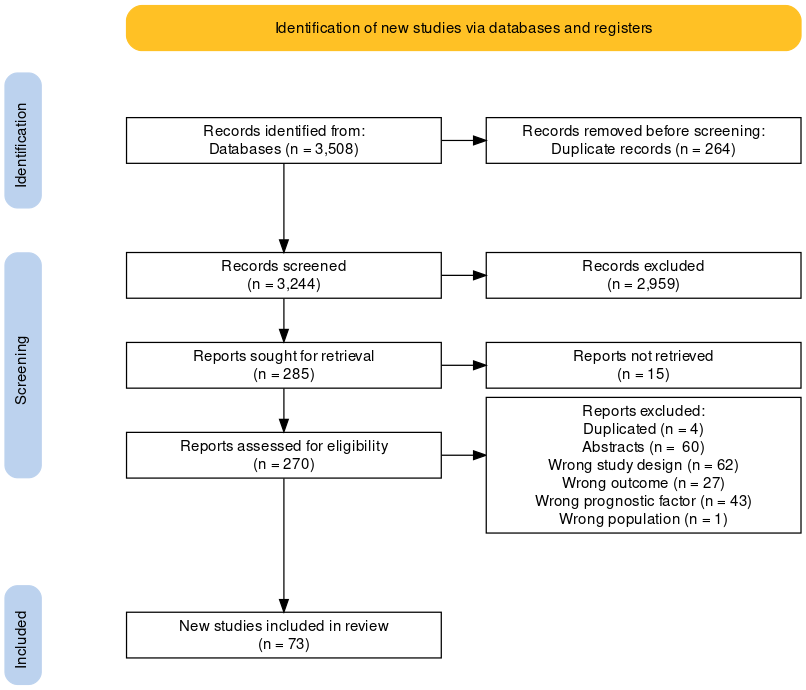 Summary of included studies Characteristics of individual studies identified in the literature search (1).NR: Not ReportedCharacteristics of individual studies identified in the literature search (2).NR: Not ReportedExcluded studiesRisk of bias assessment (QUIPS tool) Non-Adjusted Results for patients exposed to pollen  Non-Adjusted Results for severe asthma exacerbations in patients exposed to pollen during thunderstorms References2.Study IDAge Outcome DefinitionExposureExposureEffect EstimateEffect EstimateEffect EstimateEffect EstimateStudy IDAge Outcome DefinitionTotal pollen concentrationLagEE95%CI95%CIBouazza 2017median(IQR): 3.08 (1.58-6.25)Asthma-Related ED Visits1 unit increaseNot specifiedPercentage change (SE)0.000.00011p= 0.97Lowe 20120-1 yearsAsthma Hospitalisation146 grains/day/m3 (IQRI)0OR0.800.650.97Shrestha 20172-18 yearsAsthma Hospitalisation75th to 90th percentile increase* 0OR1.0260.9921.060Shrestha 20172-18 yearsAsthma Hospitalisation75th to 90th percentile increase* Cumulative lagOR1.0020.9921.013Chen 20160-17 yearsAsthma-Related ED Admissions10 unit increasedistributed lagRaR1.0161.0041.028Chen 20160-17 yearsAsthma-Related ED Admissions10 unit increasemoving averageRaR1.0211.0091.033Lierl 2003PaediatricsAsthma-Related ED VisitsNot specified3RR1.0891.0271.155Study IDAge Outcome DefinitionExposureExposureEffect EstimateEffect EstimateEffect EstimateEffect EstimateStudy IDAge Outcome DefinitionTotal pollen concentrationLagEE95%CI95%CIChen 201618+ yearsAsthma-Related ED Admissions10 unit increasedistributed lagRaR1.0010.9881.015Chen 201618+ yearsAsthma-Related ED Admissions10 unit increasemoving averageRaR1.0020.9891.015Study IDAge Outcome DefinitionExposureExposureEffect EstimateEffect EstimateEffect EstimateEffect EstimateStudy IDAge Outcome DefinitionTotal  pollen concentrationLagEE95%CI95%CIMazenq 2017b3-99 yearsAsthma-Related ED Visits>0 grains/m30OR0.950.791.16Hanigan 2007all agesAsthma-Related ED Admissions50-75% (ref 0-50%)*0Percentage change-28.12-54.9914.78Hanigan 2007all agesAsthma-Related ED Admissions75-90% (ref 0-50%)* 0Percentage change9.35-32.2176.37Hanigan 2007all agesAsthma-Related ED Admissions90-100% (ref 0-50%)* 0Percentage change41.42-20.94153Gonzalez-Barcala 2013all ages. Mean (SD): 52.1 (24.8)Asthma-Related ED Admissions2nd quartile vs 1st quartile 2RR male0.990.821.20Gonzalez-Barcala 2013all ages. Mean (SD): 52.1 (24.8)Asthma-Related ED Admissions2nd quartile vs 1st quartile 2RR female1.020.881.18Gonzalez-Barcala 2013all ages. Mean (SD): 52.1 (24.8)Asthma-Related ED Admissions2nd quartile vs 1st quartile 3RR male1.010.831.22Gonzalez-Barcala 2013all ages. Mean (SD): 52.1 (24.8)Asthma-Related ED Admissions2nd quartile vs 1st quartile 3RR female0.980.841.13Gonzalez-Barcala 2013all ages. Mean (SD): 52.1 (24.8)Asthma-Related ED Admissions3rd quartile vs 1st quartile 2RR male0.880.681.14Gonzalez-Barcala 2013all ages. Mean (SD): 52.1 (24.8)Asthma-Related ED Admissions3rd quartile vs 1st quartile 2RR female1.160.951.41Gonzalez-Barcala 2013all ages. Mean (SD): 52.1 (24.8)Asthma-Related ED Admissions3rd quartile vs 1st quartile 3RR male0.990.771.26Gonzalez-Barcala 2013all ages. Mean (SD): 52.1 (24.8)Asthma-Related ED Admissions3rd quartile vs 1st quartile 3RR female1.080.891.31Gonzalez-Barcala 2013all ages. Mean (SD): 52.1 (24.8)Asthma-Related ED Admissions4th quartile vs 1st quartile2RR male0.980.711.35Gonzalez-Barcala 2013all ages. Mean (SD): 52.1 (24.8)Asthma-Related ED Admissions4th quartile vs 1st quartile2RR female1.110.871.41Gonzalez-Barcala 2013all ages. Mean (SD): 52.1 (24.8)Asthma-Related ED Admissions4th quartile vs 1st quartile3RR male1.060.781.43Gonzalez-Barcala 2013all ages. Mean (SD): 52.1 (24.8)Asthma-Related ED Admissions4th quartile vs 1st quartile3RR female1.170.931.48Chen 2016all agesAsthma-Related ED Admissions10 unit increasedistributed lagRaR1.0101.0011.019Chen 2016all agesAsthma-Related ED Admissions10 unit increasemoving averageRaR1.0131.0041.022Study IDAge Outcome DefinitionExposureEffect EstimateEffect EstimateEffect EstimateEffect EstimateStudy IDAge Outcome DefinitionTotal pollen concentrationEE95%CI95%CIGinis 20159-14 yearsFEV1In season (march to october)Median (IQR)9182100Ginis 20159-14 yearsFEV1Out of seasonMedian (IQR)9891102Ginis 20159-14 yearsFEF25-75In season (march to october)Median (IQR)9284107Ginis 20159-14 yearsFEF25-75Out of seasonMedian (IQR)10390113Epton 199717-80 yearsmean change in PEFRModerate (10-100 grains)  vs low (<10 grains)The mean change in PEFR between a low and a moderate pollen count day was 0.18% or 0.8L/min.The mean change in PEFR between a low and a moderate pollen count day was 0.18% or 0.8L/min.The mean change in PEFR between a low and a moderate pollen count day was 0.18% or 0.8L/min.The mean change in PEFR between a low and a moderate pollen count day was 0.18% or 0.8L/min.Study IDAge Outcome DefinitionExposureLag Effect EstimateEffect EstimateEffect EstimateEffect EstimateStudy IDAge Outcome DefinitionTotal pollen concentrationLag EE95%CI95%CIOstro 2001<18 yearsProbability of a Day with Shortness of breathIQR 13 grains/m33OR1.260.552.93Ostro 2001<18 yearsProbability of a Day with WheezeIQR 13 grains/m33OR0.970.931.03Ostro 2001<18 yearsProbability of a Day with CoughIQR 13 grains/m33OR0.940.900.99Ostro 2001<18 yearsOnset of Shortness of breathIQR 13 grains/m33OR1.110.901.38Ostro 2001<18 yearsOnset of WheezeIQR 13 grains/m33OR0.940.771.14Ostro 2001<18 yearsOnset of CoughIQR 13 grains/m33OR01.010.821.24Epton 199717-80 yearsHigh symptom score day: one on which the symptom score was at least one greater than the individual's modal score.Moderate (10-100 grains)  vs low (<10 grains)0RR0.930.8301.04Epton 199717-80 yearsSymptom: Waking at nightModerate (10-100 grains)  vs low (<10 grains)0RR0.920.8001.05Study IDAge Outcome DefinitionExposureLag Effect EstimateEffect EstimateEffect EstimateEffect EstimateStudy IDAge Outcome DefinitionGrass pollen concentrationLag EE95%CI95%CIAnderson 19980-14 yearsAsthma-Related ED Admissions10 unit increase0Percentage change-1.13-1.960.0Babin 20071-17 yearsAsthma-Related ED Visits10 unit increase0Percentage change0.7-1.83.1Heguy 20080-9 yearsAsthma-Related ED Visits10 unit increase0Percentage change0.59-0.8602.06Mazenq 20173-18 yearsAsthma-Related ED VisitsNot specified0OR0.990.9901.01Batra 20212-17 yearsAsthma Attacks34 grains/m30OR0.9990.961.011Batra 20212-17 yearsAsthma Attacks112-133 grains/m32OR1.0170.9991.035Shrestha 20172-18 yearsAsthma Hospitalisation75th to 90th percentile increase*0OR1.0371.0051.070Shrestha 20172-18 yearsAsthma Hospitalisation75th to 90th percentile increase*Cumulative lagOR1.0050.9951.015Khot 198818months-16 yearsAsthma-Related ED AdmissionsNot specified1Contribution to the Regression Analysis5.4d.f 1Lee 20190-2 yearsAsthma-Related ED VisitsIncrement 1 grain/m32RR1.0040.9991.009Lee 20192-5 yearsAsthma-Related ED VisitsIncrement 1 grain/m32RR1.0010.9951.006Lee 20196-17 yearsAsthma-Related ED VisitsIncrement 1 grain/m30RR1.0130.9971.030De Roos 2020<18 yearsAsthma Exacerbation>0 to 8.5 grains/m3Cumulative 0-2OR1.040.991.10De Roos 2020<18 yearsAsthma Exacerbation>8.5 to 23.2 grains/m3Cumulative 0-2OR0.960.9001.02De Roos 2020<18 yearsAsthma Exacerbation>23.2 to 33.8 grains/m3Cumulative 0-2OR0.950.8801.03De Roos 2020<18 yearsAsthma Exacerbation>33.8 to 51.8 grains/m3Cumulative 0-2OR1.040.951.14De Roos 2020<18 yearsAsthma Exacerbation>51.8 grains/m3Cumulative 0-2OR1.381.191.60Witonsky 2018PaediatricAsthma-Related ED AdmissionsFull year3 day moving averageBeta Linear regression model0.064p=0.008-Witonsky 2018PaediatricAsthma-Related ED AdmissionsSpring3 day moving averageBeta Linear regression model-0.042p=0.459-Witonsky 2018PaediatricAsthma-Related ED AdmissionsSummer3 day moving averageBeta Linear regression model0.214p=0.000-Gleason 20143-17 yearsAsthma-Related ED Visits10 unit increaselag 0-2 averageOR1.000.9901.01Guilbert 20180-14 yearsAsthma Hospitalisation 12 grains/m3 (IQRI)Cumulative 0-6Percentage change5.2−0.911.5Study IDAge Outcome DefinitionExposureExposureEffect EstimateEffect EstimateEffect EstimateEffect EstimateStudy IDAge Outcome DefinitionGrass pollen concentrationLagEE95%CI95%CIAnderson 1998>65 yearsAsthma-Related ED Admissions10 unit increase0Percentage Change-0.63-2.691.48Lee 201918-59 yearsAsthma-Related ED VisitsIncrement 1 grain/m30RR1.0080.9961.020Lee 201960+ yearsAsthma-Related ED VisitsIncrement 1 grain/m31RR1.0050.9981.012Darrow 2012>18 yearsAsthma-Related ED VisitsNR3 day moving averageRR1.0301.0171.043Witonsky 2018AdultsAsthma-Related ED AdmissionsFull year3 day moving averageBeta Linear regression model0.163p= 0.000p= 0.000Witonsky 2018AdultsAsthma-Related ED AdmissionsSpring3 day moving averageBeta Linear regression model0.043p= 0.432p= 0.432Witonsky 2018AdultsAsthma-Related ED AdmissionsSummer3 day moving averageBeta Linear regression model0.277p= 0.000p= 0.000Guilbert 2018>60 yearsAsthma Hospitalisation12 grains/m3 (IQRI)Cumulative 0-6Percentage Change4.1−2.110.7Study IDAge Outcome DefinitionExposureExposureEffect EstimateEffect EstimateEffect EstimateEffect EstimateStudy IDAge Outcome DefinitionGrass pollen concentrationLagEE95%CI95%CIErbas 2007all agesAsthma HospitalisationNot specified0Smooth term df (Chi square)5.113.49p= 0.01Hanigan 2007all agesAsthma-Related ED AdmissionsIQR change in pollen load for linear responses*0Percentage change in relative risk0.77-16.7521.97Anderson 1998all ages/ mean 35.1Asthma-Related ED Admissions10 unit increase0Percentage change-1.16-1.82-0.5Anderson 199815-64 yearsAsthma-Related ED Admissions10 unit increase1Percentage change-0.073-1.710.26Osborne 201716-64 yearsAsthma-Related ED AdmissionsIncrease from 0 to 104 grains/m30Percentage change−6.18-14,692.33Osborne 201716-64 yearsAsthma-Related ED AdmissionsIncrease from 0 to 104 grains/m31Percentage change−6.69-16.192.82Osborne 201716-64 yearsAsthma-Related ED AdmissionsIncrease from 0 to 104 grains/m32Percentage change6.2-3.2815.69Osborne 201716-64 yearsAsthma-Related ED AdmissionsIncrease from 0 to 104 grains/m33Percentage change1.24-7.6710.15Osborne 201716-64 yearsAsthma-Related ED AdmissionsIncrease from 0 to 104 grains/m34Percentage change17.238.9325.54Osborne 201716-64 yearsAsthma-Related ED AdmissionsIncrease from 0 to 104 grains/m35Percentage change14.116.2222.01Osborne 201716-64 yearsAsthma-Related ED AdmissionsIncrease from 0 to 104 grains/m36Percentage change5.95−2.0413.94Osborne 201716-64 yearsAsthma-Related ED AdmissionsIncrease from 0 to 104 grains/m37Percentage change3.31−4.2110.83Osborne 201716-64 yearsAsthma-Related ED AdmissionsMedium ≥30 grains/m3 & ≤49 grains/m30RaR0.950.851.06Osborne 201716-64 yearsAsthma-Related ED AdmissionsMedium ≥30 grains/m3 & ≤49 grains/m33RaR1.020.901.14Osborne 201716-64 yearsAsthma-Related ED AdmissionsHigh ≥50 grains/m3 & ≤149 grains/m30RaR0.980.881.09Osborne 201716-64 yearsAsthma-Related ED AdmissionsHigh ≥50 grains/m3 & ≤149 grains/m33RaR1.141.011.28Osborne 201716-64 yearsAsthma-Related ED AdmissionsVery High ≥150 grains/m30RaR0.720.590.87Osborne 201716-64 yearsAsthma-Related ED AdmissionsVery High ≥150 grains/m33RaR1.461.201.78Lee 2019all agesAsthma-Related ED VisitsIncrement 1 grain/m33RR1.0120.9981.006Tobias 2003all agesAsthma-Related ED Admissionsp95-p99 variation:  98.4 grains/m33Percentage change17.13.232.8Tobias 2004all agesAsthma-Related ED Admissionsp50-p753Percentage change in risk10.60.022.4Tobias 2004all agesAsthma-Related ED Admissionsp75-p903Percentage change in risk19.45.635.1Tobias 2004all agesAsthma-Related ED Admissionsp90-p953Percentage change in risk38.114.366.9Tobias 2004all agesAsthma-Related ED Admissionsp95-p993Percentage change in risk32.26.963.6Tobias 2004all agesAsthma-Related ED Admissionsp99-max3Percentage change in risk78.734.6137.2Darrow 2012all agesAsthma-Related ED Visits10 grains/m33RR1.0191.0081.029Witonsky 2018all agesAsthma-Related ED AdmissionsFull year3 day moving averageBeta Linear regression model0.061p= 0.026p= 0.026Witonsky 2018all agesAsthma-Related ED AdmissionsSpring3 day moving averageBeta Linear regression model0.030p= 0.602p= 0.602Witonsky 2018all agesAsthma-Related ED AdmissionsSummer3 day moving averageBeta Linear regression model0.054p= 0.255p= 0.255Witonsky 2018all agesAsthma-Related ED VisitsFull year3 day moving averageBeta Linear regression model0.129p= 0.000p= 0.000Witonsky 2018all agesAsthma-Related ED VisitsSpring3 day moving averageBeta Linear regression model–0.002p= 0.969p= 0.969Witonsky 2018all agesAsthma-Related ED VisitsSummer3 day moving averageBeta Linear regression model0.314p= 0.000p= 0.000Sun 2016all ages mean (SD)= 32 (22)Asthma-Related ED Visits10 grains/m32-4RR1.030.981.09Dales 2004all agesAsthma-Related ED VisitsIncrease in 14 grains/m3Cumulative 0-5Percentage change1.951.082.83Guilbert 2018all ages 0 to +60Asthma Hospitalisation12 grains/m3 (IQRI)Cumulative 0-6Percentage change5.90.012.0Study IDAge Outcome DefinitionExposureExposureEffect EstimateEffect EstimateEffect EstimateEffect EstimateStudy IDAge Outcome DefinitionGrass pollen concentrationLagEE95%CI95%CIGhosh 2018NRAsthma-Related ED AdmissionsNot specified0Regression Analysis Estimate/Chi-square/pr>chi square1.0013.250.072Cirera 2012NRAsthma-Related ED Visitsincrease of 1 grain/m3 within the range 0-10 grains/m30RR-3.7−7.70.6Cirera 2012NRAsthma-Related ED Visitsincrease of 1 grain/m3 within the range 10-28grains/m30RR7.23.111.4Cirera 2012NRAsthma-Related ED Visitsincrease of 1 grain/m3 within the range 28-53 grains/m30RR-4.2−10.72.7Study IDAge Outcome DefinitionExposureExposureEffect EstimateEffect EstimateEffect EstimateEffect EstimateStudy IDAge Outcome DefinitionGrass pollen concentrationLagEE95%CI95%CILambert 20208 yearsFEV1 (<80% predicted)7 grains/m3 IQRI0-3OR0.680.133.74Lambert 20208 yearsFVC (<80% predicted) 7 grains/m3 IQRI0-3OR1.320.463.83Lambert 20208 yearsFEV17 grains/m3 IQRI0-3% predicted value0.72-6.985.54Lambert 20208 yearsFVC7 grains/m3 IQRI0-3% predicted value-0.30-7.26.6Lambert 202014 yearsFEV17 grains/m3 IQRI0-3% predicted value0.73-1.42.9Lambert 202014 yearsFVC7 grains/m3 IQRI0-3% predicted value0.32-1.62.2Klabuschnigg 19817-14 years"No correlations between FEV and FVC and their changes according to pollen and spore counts and general and local weather situation could be established over the 6 weeks investigated.""No correlations between FEV and FVC and their changes according to pollen and spore counts and general and local weather situation could be established over the 6 weeks investigated.""No correlations between FEV and FVC and their changes according to pollen and spore counts and general and local weather situation could be established over the 6 weeks investigated.""No correlations between FEV and FVC and their changes according to pollen and spore counts and general and local weather situation could be established over the 6 weeks investigated.""No correlations between FEV and FVC and their changes according to pollen and spore counts and general and local weather situation could be established over the 6 weeks investigated.""No correlations between FEV and FVC and their changes according to pollen and spore counts and general and local weather situation could be established over the 6 weeks investigated.""No correlations between FEV and FVC and their changes according to pollen and spore counts and general and local weather situation could be established over the 6 weeks investigated."Idrose 202018 yearsFeNO (ppb)increase in 29 grains/m3.0-3coefficient 131.324Absolute BDR increase in 29 grains/m3.0-3coefficient 2.0-0.44.6Kralimarkova 20147-55 yearsFEV-1 (% predicted)Before seasonNot applicable mean (SE)104.83.4Difference: p= 0.71.Kralimarkova 20147-55 yearsFEV-1 (% predicted)During seasonNot applicable mean (SE)103.63.6Difference: p= 0.71.Study IDAge Outcome DefinitionExposureExposureEffect EstimateEffect EstimateEffect EstimateEffect EstimateStudy IDAge Outcome DefinitionGrass pollen concentrationLagEE95%CI95%CITargonski 19955-34 yearsDeath caused by asthma100 grains per cubic metre increase0OR01.030.671.59Mackay 19925-44 years“The peak in mortality which was present in August occurred six to eight weeks after the peak in grass pollen counts”“The peak in mortality which was present in August occurred six to eight weeks after the peak in grass pollen counts”“The peak in mortality which was present in August occurred six to eight weeks after the peak in grass pollen counts”“The peak in mortality which was present in August occurred six to eight weeks after the peak in grass pollen counts”“The peak in mortality which was present in August occurred six to eight weeks after the peak in grass pollen counts”“The peak in mortality which was present in August occurred six to eight weeks after the peak in grass pollen counts”“The peak in mortality which was present in August occurred six to eight weeks after the peak in grass pollen counts”Study IDAge Outcome DefinitionExposureExposureEffect EstimateEffect EstimateEffect EstimateEffect EstimateStudy IDAge Outcome DefinitionTree pollen concentrationLagEE95%CI95%CIBatra 20212-17 yearsAsthma Exacerbations60-216 grains/m30OR0.9950.9910.998Batra 20212-17 yearsAsthma Exacerbations614-747 grains/m32OR1.0001.0001.001Lee 20190-2 yearsAsthma-Related ED VisitsIncrease in 100 grains/m31RR1.0050.9991.011Lee 20192-5 yearsAsthma-Related ED VisitsIncrease in 100 grains/m30RR1.0050.9941.016Lee 20196-17 yearsAsthma-Related ED VisitsIncrease in 100 grains/m34RR1.0141.0041.024Babin 20071-17 yearsAsthma-Related ED VisitsIncrease in 100 grains/m30Percentage Change0.501.1Babin 20071-17 yearsAsthma-Related ED VisitsIncrease in 100 grains/m31Percentage Change0.4-0.21Babin 20071-17 yearsAsthma-Related ED VisitsIncrease in 100 grains/m32Percentage Change0.5-0.11.1Babin 20071-17 yearsAsthma-Related ED VisitsIncrease in 100 grains/m33Percentage Change0.2-0.40.8Babin 20071-17 yearsAsthma-Related ED VisitsIncrease in 100 grains/m34Percentage Change0.2-0.40.9Babin 20071-17 yearsAsthma-Related ED VisitsIncrease in 100 grains/m3Not SpecifiedPercentage Change1.5-0.33.3Shrestha 20172-18 yearsAsthma Hospitalisation75th to 90th percentile increase*0OR1.0150.9881.042Shrestha 20172-18 yearsAsthma Hospitalisation75th to 90th percentile increase*Cumulative LagOR1.0020.9931.010De Roos 2020<18 yearsAsthma Exacerbations>0 to 157.7 grains/m3Cumulative 0-2OR1.101.061.14De Roos 2020<18 yearsAsthma Exacerbations>157.7 to 531 grains/m3Cumulative 0-2OR1.071.001.15De Roos 2020<18 yearsAsthma Exacerbations>531 to 911 grains/m3Cumulative 0-2OR1.161.071.25De Roos 2020<18 yearsAsthma Exacerbations>911 to 1514 grains/m3Cumulative 0-2OR1.131.031.24De Roos 2020<18 yearsAsthma Exacerbations>157.7 to 537 grains/m3Cumulative 0-2OR1.351.181.54Gleason 20143-17 yearsAsthma-Related ED Visits10 unit increaselag 0-2 averageOR1.191.171.20Witonsky 2018PaediatricsAsthma-Related ED AdmissionsFull year3 day moving averageBeta Linear Regression Model0.287p=0.000p=0.000Witonsky 2018PaediatricsAsthma-Related ED AdmissionsSpring3 day moving averageBeta Linear Regression Model0.269p=0.000p=0.000Witonsky 2018PaediatricsAsthma-Related ED AdmissionsSummer3 day moving averageBeta Linear Regression Model0.037p=0.359p=0.359Study IDAge Outcome DefinitionExposureExposureEffect EstimateEffect EstimateEffect EstimateEffect EstimateStudy IDAge Outcome DefinitionTree pollen concentrationLagEE95%CI95%CILee 201918-59 yearsAsthma-Related ED VisitsIncrement 100 grains/m30RR1.0261.0161.036Lee 201960+ yearsAsthma-Related ED VisitsIncrement 100 grains/m30RR1.0050.9931.017Witonsky 2018AdultsAsthma-Related ED AdmissionsFull Year3 day moving averageBeta Linear Regression Model0.240p=0.000p=0.000Witonsky 2018AdultsAsthma-Related ED AdmissionsSpring3 day moving averageBeta Linear Regression Model0.183p=0.000p=0.000Witonsky 2018AdultsAsthma-Related ED AdmissionsSummer3 day moving averageBeta Linear Regression Model-0.122p=0.003p=0.003May 2011>18 yearsAsthma-Related ED VisitsNot SpecifiedNot SpecifiedCorrelation Coefficient0.4580.1520.765Study IDAge Outcome DefinitionExposureExposureEffect EstimateEffect EstimateEffect EstimateEffect EstimateStudy IDAge Outcome DefinitionTree pollen concentrationLagEE95%CI95%CILee 2019All agesAsthma-Related ED VisitsIncrement 100 grains/m30RR1.0091.0021.017Osborne 201716-64 yearsAsthma-Related ED Admissions0-95p increase: 104 grains/m30Percentage Change−4.01−17.959.93Osborne 201716-64 yearsAsthma-Related ED Admissions0-95p increase: 104 grains/m31Percentage Change−8.65−24.086.78Osborne 201716-64 yearsAsthma-Related ED Admissions0-95p increase: 104 grains/m32Percentage Change2.06−13.617.74Osborne 201716-64 yearsAsthma-Related ED Admissions0-95p increase: 104 grains/m33Percentage Change−10.82−26.865.21Osborne 201716-64 yearsAsthma-Related ED Admissions0-95p increase: 104 grains/m34Percentage Change4.59−10.6619.87Osborne 201716-64 yearsAsthma-Related ED Admissions0-95p increase: 104 grains/m35Percentage Change−9.45−24.665.75Osborne 201716-64 yearsAsthma-Related ED Admissions0-95p increase: 104 grains/m36Percentage Change0.89−14.3216.17Osborne 201716-64 yearsAsthma-Related ED Admissions0-95p increase: 104 grains/m37Percentage Change2.67−11.6616.99Sun 2016All agesAsthma-Related ED Visits10 grains/m30-3RR1.010.971.06Sun 2016All agesAsthma-Related ED Visits37 grains/m30-3RR1.040.971.11Sun 2016All agesAsthma-Related ED Visits3500 grains/m30-3RR2.101.213.65Darrow 2012All agesAsthma-Related ED Visits20 grains/m33 day moving averageRR1.0040.9931.016Witonsky 2018All agesAsthma-Related ED VisitsFull Year3 day moving averageBeta Linear Regression Model0.311p=0.000p=0.000Witonsky 2018All agesAsthma-Related ED VisitsSpring3 day moving averageBeta Linear Regression Model0.268p=0.000p=0.000Witonsky 2018All agesAsthma-Related ED VisitsSummer3 day moving averageBeta Linear Regression Model–0.062p=0.111p=0.111Witonsky 2018All agesAsthma-Related ED AdmissionsFull Year3 day moving averageBeta Linear Regression Model0.042p=0.112p=0.112Witonsky 2018All agesAsthma-Related ED AdmissionsSpring3 day moving averageBeta Linear Regression Model-0.002p=0.960p=0.960Witonsky 2018All agesAsthma-Related ED AdmissionsSummer3 day moving averageBeta Linear Regression Model0.085p=0.052p=0.052Dales 2004All agesAsthma-Related ED VisitsIncrease in 125 grains/m3cumulative 0-5Percentage Change2.870.874.97Dales 2008All agesAsthma HospitalisationIncrease from 25th to 75th percentiles*cumulative 0-5Percentage Change1.450.072.83Study IDAge Outcome DefinitionExposureExposureEffect EstimateEffect EstimateEffect EstimateEffect EstimateStudy IDAge Outcome DefinitionTree pollen concentrationLagEE95%CI95%CICakmark 2012NRAsthma HospitalisationIQRI in days of lower air pollutant concentration0Percentage change1.1241.1011.147Cakmark 2012NRAsthma HospitalisationIQRI in days of higher air pollutant concentration0Percentage change1.1791.1491.21Study IDAge Outcome DefinitionExposureExposureEffect EstimateEffect EstimateEffect EstimateEffect EstimateStudy IDAge Outcome DefinitionTree  pollen concentrationLagEE95%CI95%CITargonski 19955-34 yearsDeath caused by asthma100 grains per cubic metre increase0OR1.000.881.11Study IDAge Outcome DefinitionExposureExposureEffect EstimateEffect EstimateEffect EstimateEffect EstimateStudy IDAge Outcome DefinitionAlder pollen concentrationLagEE95%CI95%CIGuilbert 20180-14 yearsAsthma Hospitalisation9 grains/m3 IQRI0-6 cumulative lagPercentage change-1.0-3.71.7Guilbert 201815-59 yearsAsthma Hospitalisation9 grains/m3 IQRI0-6 cumulative lagPercentage change0.0-2.62.6Guilbert 201860+ yearsAsthma Hospitalisation9 grains/m3 IQRI0-6 cumulative lagPercentage change1.0-1.53.7Guilbert 2018all agesAsthma Hospitalisation9 grains/m3 IQRI0-6 cumulative lagPercentage change0.2-2.22.7Study IDAge Outcome DefinitionExposureExposureEffect EstimateEffect EstimateEffect EstimateEffect EstimateStudy IDAge Outcome DefinitionBirch pollen concentrationLagEE95%CI95%CIAnderson 19980-14 yearsAsthma-Related ED Admissions10 unit increase2Percentage change0.900.141.67De Roos 2020<18 yearsAsthma Exacerbation>0 to 23.8 grains/m3Cumulative 0-1OR1.151.091.22De Roos 2020<18 yearsAsthma Exacerbation>23.8 to 45.5 grains/m3Cumulative 0-1OR1.301.211.40De Roos 2020<18 yearsAsthma Exacerbation>45.5 to 175.7 grains/m3Cumulative 0-1OR1.191.101.29De Roos 2020<18 yearsAsthma Exacerbation>175.7 grains/m3Cumulative 0-1OR1.000.851.11Guilbert 20180-14 yearsAsthma Hospitalisation40 grains/m3 IQRICumulative 0-6Percentage change3.31.15.5Study IDAge Outcome DefinitionExposureExposureEffect EstimateEffect EstimateEffect EstimateEffect EstimateStudy IDAge Outcome DefinitionBirch pollen concentrationLagEE95%CI95%CIAnderson 1998>65 yearsAsthma-Related ED Admissions10 unit increase0Percentage change-0.77-3.371.9Guilbert 201860+ yearsAsthma Hospitalisation40 grains/m3 IQRICumulative 0-6Percentage change2.80.65.1Study IDAge Outcome DefinitionExposureExposureEffect EstimateEffect EstimateEffect EstimateEffect EstimateStudy IDAge Outcome DefinitionBirch pollen concentrationLagEE95%CI95%CIOsborne 201716-64 yearsAsthma-Related ED AdmissionsIncrease from 0 to 195 grains/m30Percentage change1.44−7.2210.1Osborne 201716-64 yearsAsthma-Related ED AdmissionsIncrease from 0 to 195 grains/m31Percentage change1.33−7.5910.26Osborne 201716-64 yearsAsthma-Related ED AdmissionsIncrease from 0 to 195 grains/m32Percentage change2.77−611.52Osborne 201716-64 yearsAsthma-Related ED AdmissionsIncrease from 0 to 195 grains/m33Percentage change0.06−8.598.7Osborne 201716-64 yearsAsthma-Related ED AdmissionsIncrease from 0 to 195 grains/m34Percentage change3.1−5.5611.78Osborne 201716-64 yearsAsthma-Related ED AdmissionsIncrease from 0 to 195 grains/m35Percentage change−5.77−14.292.75Osborne 201716-64 yearsAsthma-Related ED AdmissionsIncrease from 0 to 195 grains/m36Percentage change1.76−6.369.89Osborne 201716-64 yearsAsthma-Related ED AdmissionsIncrease from 0 to 195 grains/m37Percentage change−1.78−9.35.73Osborne 201716-64 yearsAsthma-Related ED AdmissionsMedium: ≥40 grains/m3 & ≤79 grains/m30RaR0.970.781.21Osborne 201716-64 yearsAsthma-Related ED AdmissionsMedium: ≥40 grains/m3 & ≤79 grains/m33RaR1.080.881.33Osborne 201716-64 yearsAsthma-Related ED AdmissionsHigh: ≥80 grains/m3 & ≤199 grains/m30RaR1.020.811.29Osborne 201716-64 yearsAsthma-Related ED AdmissionsHigh: ≥80 grains/m3 & ≤199 grains/m33RaR1.030.831.28Osborne 201716-64 yearsAsthma-Related ED AdmissionsVery High:  ≥200 grains/m30RaR1.070.851.36Osborne 201716-64 yearsAsthma-Related ED AdmissionsVery High:  ≥200 grains/m33RaR1.020.811.28Anderson 199815-64 yearsAsthma-Related ED Admissions10 unit increase1Percentage change1.110.112.12Anderson 1998all agesAsthma-Related ED Admissions10 unit increase2Percentage change0.780.151.42Guilbert 201815-59 yearsAsthma Hospitalisation40 grains/m3 IQRICumulative 0-6Percentage change3.31.15.6Guilbert 2018all agesAsthma Hospitalisation40 grains/m3 IQRICumulative 0-6Percentage change3.21.15.3Study IDAge Outcome DefinitionExposureExposureEffect EstimateEffect EstimateEffect EstimateEffect EstimateStudy IDAge Outcome DefinitionCypress pollen concentrationLagEE95%CI95%CIMazenq 20173-18 yAsthma-Related ED VisitsNot specified0OR0.990.991.00Shrestha 20172-18 yAsthma Hospitalisation75th to 90th percentile increase0OR1.0070.9861.027Shrestha 20172-18 yAsthma Hospitalisation75th to 90th percentile increaseCumulative 0-3OR1.0010.9941.008De Roos 2020<18 yearsAsthma exacerbation>0 to 23.3 grains/m3Cumulative 0-2OR1.081.041.12De Roos 2020<18 yearsAsthma exacerbation>23.3 to 62.5 grains/m3Cumulative 0-2OR0.980.911.06De Roos 2020<18 yearsAsthma exacerbation>62.5 grains/m3Cumulative 0-2OR0.980.901.06Guilbert 20180-14 yAsthma Hospitalisation49 grains/m3 IQRICumulative 0-6Percentage change−3.9−8.81.4Study IDAge Outcome DefinitionExposureExposureEffect EstimateEffect EstimateEffect EstimateEffect EstimateStudy IDAge Outcome DefinitionCypress pollen concentrationLagEE95%CI95%CIGuilbert 20180-14 yAsthma Hospitalisation49 grains/m3 IQRICumulative 0-6Percentage change-1.2−6.14.1Study IDAge Outcome DefinitionExposureExposureEffect EstimateEffect EstimateEffect EstimateEffect EstimateStudy IDAge Outcome DefinitionCypress pollen concentrationLagEE95%CI95%CIHanigan 2007all agesAsthma-Related ED AdmissionsIQR change in pollen load for linear responses0Percentage change-3.26-9.743.68Tobias 2003all agesAsthma-Related ED Admissionsp95-p99: 194.6 grains/m33Percentage change6.0-3.416.5Darrow 2012all agesAsthma-Related ED Visits25 grains/m33 day moving averageRR0.9880.9780.998Guilbert 201815-59Asthma hospitalisations49 grains/m3 IQRICumulative 0-6Percentage change-3.0-7.92.2Guilbert 2018all agesAsthma hospitalisations49 grains/m3 IQRICumulative 0-6Percentage change−2.5−6.92.1Study IDAge Outcome DefinitionExposureExposureEffect EstimateEffect EstimateEffect EstimateEffect EstimateStudy IDAge Outcome DefinitionGrass pollen concentrationLagEE95%CI95%CILambert 20208 yearsFEV1 (<80% predicted)22 grains/m3 IQRI0-3OR2.380.595.56Lambert 20208 yearsFVC (<80% predicted) 22 grains/m3 IQRI0-3OR3.281.1010.65Lambert 20208 yearsFEV122 grains/m3 IQRI0-3% predicted value-4.3-10.92.5Lambert 20208 yearsFVC22 grains/m3 IQRI0-3% predicted value-3.9-11.43.6Lambert 202014 yearsFEV122 grains/m3 IQRI0-3% predicted value0.1-0.10.3Lambert 202014 yearsFVC22 grains/m3 IQRI0-3% predicted value0.07-0.20.3Study IDAge Outcome DefinitionExposureExposureEffect EstimateEffect EstimateEffect EstimateEffect EstimateStudy IDAge Outcome DefinitionElm pollen concentrationLagEE95%CI95%CIDe Roos 2020<18 yearsAsthma exacerbation>0 to 4.1 grains/m3Cumulative 0-5OR1.101.061.14De Roos 2020<18 yearsAsthma exacerbation>4.1 to 8.8 grains/m3Cumulative 0-5OR0.960.871.04De Roos 2020<18 yearsAsthma exacerbation>8.8 grains/m3Cumulative 0-5OR0.980.841.14Dales 2008All agesAsthma hospitalisationsIncrease of 14.03 grains/m30Percentage change2.631.1904.07Study IDAge Outcome DefinitionExposureExposureEffect EstimateEffect EstimateEffect EstimateEffect EstimateStudy IDAge Outcome DefinitionHazel pollen concentrationLagEE95%CI95%CIGuilbert 20180-14 yearsAsthma Hospitalisation4 grains/m3 IQRI0-6 cumulative lagPercentage change-1.0-3.33.2Guilbert 201815-59 yearsAsthma Hospitalisation4 grains/m3 IQRI0-6 cumulative lagPercentage change1.0-2.14.2Guilbert 201860+ yearsAsthma Hospitalisation4 grains/m3 IQRI0-6 cumulative lagPercentage change0.5-2.73.8Guilbert 2018all agesAsthma Hospitalisation4 grains/m3 IQRI0-6 cumulative lagPercentage change0.5-2.53.6Study IDAge Outcome DefinitionExposureExposureEffect EstimateEffect EstimateEffect EstimateEffect EstimateStudy IDAge Outcome DefinitionMugwort pollen concentrationLagEE95%CI95%CIGuilbert 20180-14 yearsAsthma Hospitalisation1 grain/m3 IQRI0-6 cumulative lagPercentage change1.3−4.87.9Guilbert 201815-59 yearsAsthma Hospitalisation1 grain/m3 IQRI0-6 cumulative lagPercentage change5.3−1.012.1Guilbert 201860+ yearsAsthma Hospitalisation1 grain/m3 IQRI0-6 cumulative lagPercentage change−4.2−10.82.9Guilbert 2018all agesAsthma Hospitalisation1 grain/m3 IQRI0-6 cumulative lagPercentage change1.4−4.47.6Tobias, 2003all agesAsthma Hospitalisationp95-p99: 2.1 grains/m31Percentage change4.4-6.616.7Study IDAge Outcome DefinitionExposureExposureEffect EstimateEffect EstimateEffect EstimateEffect EstimateStudy IDAge Outcome DefinitionOlive pollen concentrationLagEE95%CI95%CITobias 2004all agesAsthma-Related ED Admissionsp50-p750Percentage change in risk-7.2-16.3-2.8Tobias 2004all agesAsthma-Related ED Admissionsp75-p900Percentage change in risk0.5-12.415.2Tobias 2004all agesAsthma-Related ED Admissionsp90-p950Percentage change in risk-12.6-27.24.9Tobias 2004all agesAsthma-Related ED Admissionsp95-p990Percentage change in risk-2.3-19.218.2Tobias 2004all agesAsthma-Related ED Admissionsp99-max0Percentage change in risk-19.8-39.76.6Tobias 2003all agesAsthma Hospitalisationp95-p99: 106.2 grains/m31Percentage change1.8-7.912.5Study IDAge Outcome DefinitionExposureExposureEffect EstimateEffect EstimateEffect EstimateEffect EstimateStudy IDAge Outcome DefinitionRagweed pollen concentrationLagEE95%CI95%CIHeguy 20080-9 yearsAsthma-Related ED Visits10 grain increase0Percentage change0.17-0.380.72Heguy 20080-9 yearsAsthma-Related ED Visits10 grain increase1Percentage change0.19-0.350.73Heguy 20080-9 yearsAsthma-Related ED Visits10 grain increase2Percentage change-0.47-1.070.09Heguy 20080-9 yearsAsthma-Related ED Visits10 grain increase3Percentage change-0.63-1.17-0.08Heguy 20080-9 yearsAsthma-Related ED Visits10 grain increase4Percentage change0-0.530.53Heguy 20080-9 yearsAsthma-Related ED Visits10 grain increase5Percentage change-0.56-1.08-0.03Heguy 20080-9 yearsAsthma-Related ED Visits10 grain increase6Percentage change-0.66-1.17-0.14De Roos 2020<18 yearsAsthma exacerbation>0 to 20.9 grains/m3Cumulative 0-2OR1.000.951.06De Roos 2020<18 yearsAsthma exacerbation>20.9 to 36 grains/m3Cumulative 0-2OR0.800.730.87De Roos 2020<18 yearsAsthma exacerbation>36 to 61.4 grains/m3Cumulative 0-2OR0.790.720.87De Roos 2020<18 yearsAsthma exacerbation>61.4 grains/m3Cumulative 0-2OR0.590.510.69Gleason 20143-17 yearsAsthma-Related ED Visits10 grain increaselag 0-2 averageOR0.960.950.97Study IDAge Outcome DefinitionExposureExposureEffect EstimateEffect EstimateEffect EstimateEffect EstimateStudy IDAge Outcome DefinitionRagweed pollen concentrationLagEE95%CI95%CITargonski 19955-34 yearsDeath caused by asthma100 grains per cubic metre increase0OR0.630.361.08Study IDAge Outcome DefinitionExposureExposureEffect EstimateEffect EstimateEffect EstimateEffect EstimateStudy IDAge Outcome DefinitionTotal  pollen concentrationLagEE95%CI95%CINewson 1998all agesAsthma-Related ED Admissions0-501.6 grains/m3/day high sferic density days5 day moving averageRR6.231.2926.67Newson 1998all agesAsthma-Related ED Admissions0-501.6 grains/m3/day low sferic density5 day moving averageRR2.390.698.61Study IDAge Outcome DefinitionExposureExposureEffect EstimateEffect EstimateEffect EstimateEffect EstimateStudy IDAge Outcome DefinitionGrass pollen concentrationLagEE95%CI95%CINewson 1997<14 yearsAsthma-Related ED AdmissionsHigh pollen counts: >50 grains/m3 with sferics*0RR1.161.041.31Newson 1997<14 yearsAsthma-Related ED AdmissionsHigh pollen counts: >50 grains/m3 without sferics*0RR1.000.941.07Hajat 1997ChildrenAsthma-Related Visits258 grains/m33RR1.211.031.41Erbas 2012<15 yearsAsthma-Related ED Visits"The smoothed plot shows that as ambient grass pollen increased to about 19 grains/m3 same day risk of childhood ED visits also increased linearly (from about 6 grains/m3), then declined before further increasing as grass pollen levels reached about 53 grains/m3 (P < 0.001 from the non-linear term for grass pollen). Grass pollen was also associated with an increased risk in asthma ED visits the following day (lag 1, P < 0.001). Two days after exposure to grass pollen was no longer significantly associated with asthma ED visits in children""The smoothed plot shows that as ambient grass pollen increased to about 19 grains/m3 same day risk of childhood ED visits also increased linearly (from about 6 grains/m3), then declined before further increasing as grass pollen levels reached about 53 grains/m3 (P < 0.001 from the non-linear term for grass pollen). Grass pollen was also associated with an increased risk in asthma ED visits the following day (lag 1, P < 0.001). Two days after exposure to grass pollen was no longer significantly associated with asthma ED visits in children""The smoothed plot shows that as ambient grass pollen increased to about 19 grains/m3 same day risk of childhood ED visits also increased linearly (from about 6 grains/m3), then declined before further increasing as grass pollen levels reached about 53 grains/m3 (P < 0.001 from the non-linear term for grass pollen). Grass pollen was also associated with an increased risk in asthma ED visits the following day (lag 1, P < 0.001). Two days after exposure to grass pollen was no longer significantly associated with asthma ED visits in children""The smoothed plot shows that as ambient grass pollen increased to about 19 grains/m3 same day risk of childhood ED visits also increased linearly (from about 6 grains/m3), then declined before further increasing as grass pollen levels reached about 53 grains/m3 (P < 0.001 from the non-linear term for grass pollen). Grass pollen was also associated with an increased risk in asthma ED visits the following day (lag 1, P < 0.001). Two days after exposure to grass pollen was no longer significantly associated with asthma ED visits in children""The smoothed plot shows that as ambient grass pollen increased to about 19 grains/m3 same day risk of childhood ED visits also increased linearly (from about 6 grains/m3), then declined before further increasing as grass pollen levels reached about 53 grains/m3 (P < 0.001 from the non-linear term for grass pollen). Grass pollen was also associated with an increased risk in asthma ED visits the following day (lag 1, P < 0.001). Two days after exposure to grass pollen was no longer significantly associated with asthma ED visits in children""The smoothed plot shows that as ambient grass pollen increased to about 19 grains/m3 same day risk of childhood ED visits also increased linearly (from about 6 grains/m3), then declined before further increasing as grass pollen levels reached about 53 grains/m3 (P < 0.001 from the non-linear term for grass pollen). Grass pollen was also associated with an increased risk in asthma ED visits the following day (lag 1, P < 0.001). Two days after exposure to grass pollen was no longer significantly associated with asthma ED visits in children"Study IDAge Outcome DefinitionExposureExposureEffect EstimateEffect EstimateEffect EstimateEffect EstimateStudy IDAge Outcome DefinitionGrass pollen concentrationLagEE95%CI95%CIHajat 1997AdultsAsthma-Related Visits258 grains/m33RR1.311.161.47Hajat 1997ElderlyAsthma-Related Visits258 grains/m33RR0.810.601.09Study IDAge Outcome DefinitionExposureExposureEffect EstimateEffect EstimateEffect EstimateEffect EstimateStudy IDAge Outcome DefinitionGrass pollen concentrationLagEE95%CI95%CINewson 1997>15 yearsAsthma-Related ED AdmissionsPollen count >50 grains/m3 with sferics *0RR1.471.321.64Newson 1997>15 yearsAsthma-Related ED AdmissionsPollen count >50 grains/m3 without sferics* 0RR1.060.991.13Newson 1997all agesAsthma-Related ED AdmissionsPollen count >50 grains/m3 with sferics *0RR1.311.211.42Newson 1997all agesAsthma-Related ED AdmissionsPollen count >50 grains/m3 without sferics* 0RR1.030.981.08Lewis 2000>14 yearsAsthma-Related ED Visits>50 grains/m30OR2.11.43.3Celenza 1996>16 yearsAsthma-Related ED Visits>30 grains/l increase9 hours beforeRelative Change0.830.421.67Celenza 1996>16 yearsAsthma-Related ED Visits>30 grains/l fall9 hours beforeRelative Change2.501.364.59Celenza 1996>16 yearsAsthma-Related ED Visits>10 grains/l increase2Relative Change2.151.213.84Celenza 1996>16 yearsAsthma-Related ED Visits>10 grains/l fall2Relative Change1.891.242.89Hajat 1997All agesAsthma-Related Visits258 grains/m33RR1.171.061.29Silver 20180-64 years“High levels of grass pollen over the three days preceding the thunderstorm were associated with increased admissions (roughly 3-5 additional admissions). When average grass pollen concentration of the previous three days exceeded 70 grains/m3, the exacerbation became significant, plateauing at around 4 additional admissions per day for mean concentrations of 100 grains/m3 or more.”“High levels of grass pollen over the three days preceding the thunderstorm were associated with increased admissions (roughly 3-5 additional admissions). When average grass pollen concentration of the previous three days exceeded 70 grains/m3, the exacerbation became significant, plateauing at around 4 additional admissions per day for mean concentrations of 100 grains/m3 or more.”“High levels of grass pollen over the three days preceding the thunderstorm were associated with increased admissions (roughly 3-5 additional admissions). When average grass pollen concentration of the previous three days exceeded 70 grains/m3, the exacerbation became significant, plateauing at around 4 additional admissions per day for mean concentrations of 100 grains/m3 or more.”“High levels of grass pollen over the three days preceding the thunderstorm were associated with increased admissions (roughly 3-5 additional admissions). When average grass pollen concentration of the previous three days exceeded 70 grains/m3, the exacerbation became significant, plateauing at around 4 additional admissions per day for mean concentrations of 100 grains/m3 or more.”“High levels of grass pollen over the three days preceding the thunderstorm were associated with increased admissions (roughly 3-5 additional admissions). When average grass pollen concentration of the previous three days exceeded 70 grains/m3, the exacerbation became significant, plateauing at around 4 additional admissions per day for mean concentrations of 100 grains/m3 or more.”“High levels of grass pollen over the three days preceding the thunderstorm were associated with increased admissions (roughly 3-5 additional admissions). When average grass pollen concentration of the previous three days exceeded 70 grains/m3, the exacerbation became significant, plateauing at around 4 additional admissions per day for mean concentrations of 100 grains/m3 or more.”“High levels of grass pollen over the three days preceding the thunderstorm were associated with increased admissions (roughly 3-5 additional admissions). When average grass pollen concentration of the previous three days exceeded 70 grains/m3, the exacerbation became significant, plateauing at around 4 additional admissions per day for mean concentrations of 100 grains/m3 or more.”QUIPSStudy IDStudy IDStudy IDStudy IDStudy IDStudy IDStudy IDStudy IDStudy IDStudy IDStudy IDStudy IDStudy IDStudy IDStudy IDStudy IDStudy IDStudy IDQUIPSLowe 2012Shrestha 2017Lierl 2003Bouazza 2017Chen 2016Makra 2012Hanigan 2007Mazenq b 2017Gonzalez-Barcala 2013Ostro 2001Epton 1997Li 2019Klabushnigg 1981Ginis 2015Epton 1997Ostro 2001Epton 1997Mackay 1992Study participationModerateLowLowModerateModerateModerateModerateModerateLowLowLowLowModerateModerateLowLowLowModerateStudy AttritionNANANANANANANANANALowLowNANANALowLowLowNAPrognostic factor MeasurementModerateLowLowModerateLowModerateModerateModerateModerateLowLowModerateModerateHighLowLowLowModerateOutcome MeasurementModerateLowLowLowLowLowModerateLowLowLowLowLowLowLowLowLowLowModerateStudy ConfoundingModerateLowModerateModerateLowModerateLowModerateModerateLowLowLowHighHighLowLowLowHighStatistical Analysis and PresentationLowLowLowModerateLowModerateLowModerateModerateLowModerateLowHighHighModerateLowModerateHighOverall RoBHighLowLowHighLowHighHighHighHighLowLowLowHighHighLowLowLowHighSevere Asthma ExacerbationSevere Asthma ExacerbationSevere Asthma ExacerbationSevere Asthma ExacerbationSevere Asthma ExacerbationSevere Asthma ExacerbationSevere Asthma ExacerbationSevere Asthma ExacerbationSevere Asthma ExacerbationModerate Asthma ExacerbationModerate Asthma ExacerbationAsthma ControlLung FunctionLung FunctionLung FunctionAsthma SymptomsAsthma SymptomsMortalityQUIPSStudy IDStudy IDStudy IDStudy IDStudy IDStudy IDStudy IDStudy IDStudy IDStudy IDStudy IDStudy IDStudy IDStudy IDStudy IDStudy IDStudy IDStudy IDQUIPSMazenq 2017Shrestha 2017Batra 2021Khot 1988De Roos 2020Gleason 2014Babin 2007Heguy 2008Guilbert 2018Wilonsky 2018Lee 2019Anderson 1998Darrow 2012Erbas 2007Hanigan 2007Osborne 2017Tobias 2003Tobias 2004Study participationLowLowModerateModerateLowLowModerateModerateModerateModerateModerateModerateModerateModerateModerateLowModerateHighStudy AttritionNANANANANANANANANANANANANANANANANANAPrognostic factor MeasurementLowLowModerateModerateLowLowHighModerateLowModerateLowLowLowModerateModerateLowModerateModerateOutcome MeasurementLowLowHighLowLowLowLowLowLowModerateLowLowLowModerateModerateLowModerateModerateStudy ConfoundingLowLowLowModerateLowLowHighLowLowModerateLowModerateLowLowLowLowModerateModerateStatistical Analysis and PresentationLowLowHighModerateLowLowModerateLowLowModerateLowLowModerateModerateLowLowModerateModerateOverall RoBLowLowHighHighLowLowHighModerateLowHighLowModerateModerateHighHighLowHighHighSevere Asthma ExacerbationSevere Asthma ExacerbationSevere Asthma ExacerbationSevere Asthma ExacerbationSevere Asthma ExacerbationSevere Asthma ExacerbationSevere Asthma ExacerbationSevere Asthma ExacerbationSevere Asthma ExacerbationSevere Asthma ExacerbationSevere Asthma ExacerbationSevere Asthma ExacerbationSevere Asthma ExacerbationSevere Asthma ExacerbationSevere Asthma ExacerbationSevere Asthma ExacerbationSevere Asthma ExacerbationSevere Asthma ExacerbationStudy IDStudy IDStudy IDStudy IDStudy IDStudy IDStudy IDStudy IDStudy IDStudy IDStudy IDDales 2004Sun 2016Ghosh 2012Cirera 2012Lambert 2020Klabushnigg 1981Idrose 2020Kralimarkova 2014Kralimarkova 2014Mackay 1992Targonskl 1995ModerateLowHighModerateModerateModerateModerateModerateModerateModerateLowNANANANANANANAModerateModerateNANALowModerateModerateModerateLowModerateModerateHighHighModerateLowLowLowModerateLowLowLowModerateModerateModerateModerateLowLowModerateHighModerateLowHighModerateHighHighHighLowModerateLowModerateLowLowHighModerateModerateModerateHighLowModerateModerateHighHighLowHighHighHighHighHighLowSevere Asthma ExacerbationSevere Asthma ExacerbationSevere Asthma ExacerbationSevere Asthma ExacerbationLung FunctionLung FunctionLung FunctionLung FunctionAsthma SymptomsMortalityMortalityQUIPSStudy IDStudy IDStudy IDStudy IDStudy IDStudy IDStudy IDStudy IDStudy IDStudy IDStudy IDStudy IDStudy IDStudy IDStudy IDQUIPSBatra 2021Babin 2007Shrestha 2017De Roos 2020Gleason 2014Lee 2019Wilonsky 2018May 2011Osborne 2017Sun 2016Darrow 2012Dales 2004Dales 2008Cakmak 2012Targonskl 1995Study participationModerateModerateLowLowLowModerateModerateModerateLowLowModerateModerateModerateModerateLowStudy AttritionNANANANANANANANANANANANANANANAPrognostic factor MeasurementModerateHighLowLowLowLowModerateModerateLowModerateLowLowLowModerateLowOutcome MeasurementHighLowLowLowLowLowModerateModerateLowLowLowLowLowLowLowStudy ConfoundingLowHighLowLowLowLowModerateHighLowModerateLowLowLowModerateLowStatistical Analysis and PresentationHighModerateLowLowLowLowModerateModerateLowLowModerateModerateLowModerateLowOverall RoBHighHighLowLowLowLowHighHighLowModerateModerateModerateLowHighLowSevere Asthma ExacerbationSevere Asthma ExacerbationSevere Asthma ExacerbationSevere Asthma ExacerbationSevere Asthma ExacerbationSevere Asthma ExacerbationSevere Asthma ExacerbationSevere Asthma ExacerbationSevere Asthma ExacerbationSevere Asthma ExacerbationSevere Asthma ExacerbationSevere Asthma ExacerbationSevere Asthma ExacerbationSevere Asthma ExacerbationMortalityQUIPSStudy IDQUIPSGuilbert 2018Study participationLowStudy AttritionNAPrognostic factor MeasurementLowOutcome MeasurementLowStudy ConfoundingLowStatistical Analysis and PresentationLowOverall RoBLowSevere Asthma ExacerbationQUIPSStudy IDStudy IDStudy IDStudy IDQUIPSDe Roos 2020Anderson 1998Guilbert 2018Osborne 2017Study participationLowModerateModerateLowStudy AttritionNANANANAPrognostic factor MeasurementLowLowLowLowOutcome MeasurementLowLowLowLowStudy ConfoundingLowModerateLowLowStatistical Analysis and PresentationLowLowLowLowOverall RoBLowModerateLowLowSevere Asthma ExacerbationSevere Asthma ExacerbationSevere Asthma ExacerbationSevere Asthma ExacerbationQUIPSStudy IDStudy IDStudy IDStudy IDQUIPSMazenq 2017Shrestha 2017De Roos 2020Guilbert 2018Hanigan 2007Tobias 2003Darrow 2012Lambert 2020Study participationLowLowLowModerateModerateModerateModerateModerateStudy AttritionNANANANANANANANAPrognostic factor MeasurementLowLowLowLowModerateModerateLowLowOutcome MeasurementLowLowLowLowModerateModerateLowLowStudy ConfoundingLowLowLowLowLowModerateLowLowStatistical Analysis and PresentationLowLowLowLowLowModerateModerateLowOverall RoBLowLowLowLowHighHighModerateLowSevere Asthma ExacerbationSevere Asthma ExacerbationSevere Asthma ExacerbationSevere Asthma ExacerbationSevere Asthma ExacerbationSevere Asthma ExacerbationSevere Asthma ExacerbationLung FunctionQUIPSStudy IDStudy IDQUIPSDe Roos 2020Dales 2008Study participationLowModerateStudy AttritionNANAPrognostic factor MeasurementLowLowOutcome MeasurementLowLowStudy ConfoundingLowLowStatistical Analysis and PresentationLowLowOverall RoBLowLowSevere Asthma ExacerbationSevere Asthma ExacerbationQUIPSStudy IDQUIPSGuilbert 2018Study participationModerateStudy AttritionNAPrognostic factor MeasurementLowOutcome MeasurementLowStudy ConfoundingLowStatistical Analysis and PresentationLowOverall RoBLowSevere Asthma ExacerbationQUIPSStudy IDStudy IDQUIPSGuilbert 2018Tobias 2003Study participationModerateModerateStudy AttritionNANAPrognostic factor MeasurementLowModerateOutcome MeasurementLowModerateStudy ConfoundingLowModerateStatistical Analysis and PresentationLowModerateOverall RoBLowHighSevere Asthma ExacerbationSevere Asthma ExacerbationQUIPSStudy IDStudy IDQUIPSTobias 2003Tobias 2004Study participationModerateHighStudy AttritionNANAPrognostic factor MeasurementModerateModerateOutcome MeasurementModerateModerateStudy ConfoundingModerateModerateStatistical Analysis and PresentationModerateModerateOverall RoBHighHighSevere Asthma ExacerbationSevere Asthma ExacerbationQUIPSStudy IDStudy IDStudy IDStudy IDQUIPSHeguy 2008De Roos 2020Gleason 2014Makra 2012Targonskl 1995Study participationModerateLowLowModerateLowStudy AttritionNANANANANAPrognostic factor MeasurementModerateLowLowModerateLowOutcome MeasurementLowLowLowLowLowStudy ConfoundingLowLowLowModerateLowStatistical Analysis and PresentationLowLowLowModerateLowOverall RoBModerateLowLowHighLowSevere Asthma ExacerbationSevere Asthma ExacerbationSevere Asthma ExacerbationSevere Asthma ExacerbationMortalityQUIPSStudy IDStudy IDStudy IDStudy IDQUIPSNewson 1998Erbas 2012Newson 1997Hajat 1997Lewis 2000Celenza 1996Silver 2018Silver 2018Study participationHighModerateModerateHighModerateLowModerateModerateStudy AttritionNANANANANANANANAPrognostic factor MeasurementModerateLowModerateModerateModerateModerateLowLowOutcome MeasurementLowLowLowModerateLowLowLowLowStudy ConfoundingLowLowLowModerateLowModerateLowLowStatistical Analysis and PresentationLowModerateLowModerateModerateLowLowLowOverall RoBHighModerateModerateHighHighModerateLowLowTotal PollenGrass PollenGrass PollenGrass PollenGrass PollenGrass PollenGrass PollenBirch PollenQuestionIs exposure to pollen a risk factor for moderate and severe asthma exacerbations?ObjectiveTo assess the effect of exposure to seasonal pollen on developing asthma exacerbations (moderate or severe)DesignWe will develop a systematic review, following, as guidance, the Cochrane Handbook for Systematic Reviews of Interventions (Higgins 2011), and adhere to the Preferred Reporting Items for Systematic Reviews and Meta-Analysis (PRISMA) statement (Page 2021).Eligibility criteriaStudy design: Studies that measured pollen as the primary exposure variable and report moderate and severe asthma exacerbation as the outcome of interest. We will include observational studies in which subjects were followed longitudinally, over a certain time period (i.e. cohort studies, time-series studies).Eligibility criteriaPopulation: Patients, children or adults, with asthma. We will stratify the population in the following subgroups: A. Age:-Children (< 12)- Adolescents (12 -18 years)-Adults (≥18 years)B. Asthma severity: mild/moderate/severe Eligibility criteriaExposure: The exposure of interest is seasonal pollen, expressed as the amount of pollen grains per cubic metre of air sampled (grains/m3). The eligible definition includes exposure to mean daily total airborne pollen or exposure to mean daily airborne pollen of distinct types, including; birch, grass, ragweed, mugwort, olive, elm and/or hazel/alder pollen. We will classify seasonal pollen exposure per pollen type (birch, grass, mugworth, Ambrosia/ragweed, cypress, olive).We will include also studies that assess the associations between pollen concentrations and symptoms during the same day (i.e. short-term exposure of 1 day) for which we will perform a separate analysis.Eligibility criteriaComparison: No exposure to seasonal pollenEligibility criteriaOutcomes: Critical Asthma exacerbations, classified in two groups: Moderate = temporary change in treatment (rescue or controller), Severe = Emergency Department (ED)/hospitalisation with systemic steroid use OR systemic steroid for at least 3 days)Asthma controlQuality of lifeImportantLung function (FEV1, PEF)Asthma symptoms/well daysAsthma medicationSearch strategySources:We will use electronic algorithms with a combination of controlled vocabulary and search terms in the following databases: i) MEDLINE; ii) EMBASE, and; iii) Web of Science Core. The search algorithms have been adapted to the requirements of each database, and we will use validated filters to retrieve appropriate designs as needed. We will also review references of included studies, previous systematic reviews, and we will consult experts in the field.Abstracts or conference communications not published as full articles in peer review journals will be excluded. We will exclude publications in a language other than English. We will report in appendices, the complete search algorithms designed for each database, the hits retrieved, and the reasons for the exclusion of studies at the full text review stage.Search strategyReference management: We will use EndNote software to create a database for the management of the search results.Study selection, evidence appraisal and synthesisStudy selection:Two reviewers will screen search results based on the title and abstract to identify potentially eligible studies after initial calibration. Two reviewers will independently confirm eligibility based on the full text assessment of the potentially relevant articles. In case of disagreement they will consult with a third reviewer. We will report the result of this process with a PRISMA flowchart.Study selection, evidence appraisal and synthesisData collection: After calibration, two reviewers independently will extract relevant data from eligible studies including their main characteristics and results using pre-designed extraction forms. In case of disagreement they will consult with a third reviewer. We will extract where available from each study data regarding study design, method of analysis, study location, time period of the study, method of pollen collection, age range and number of children, exposure definition (pollen species such as grasses, weeds, trees and conifers), pollen count, outcome definition, effect estimates together with 95% confidence intervals. We will contact authors if needed for the estimates of effects or when the exposure allocation is not clear.Study selection, evidence appraisal and synthesisRisk of bias: We will use the risk of bias in non-randomised studies of exposures (ROBINS-E) tool that has been developed by building upon tools for risk of bias assessment of randomised trials, diagnostic test accuracy studies and observational studies of interventions.The seven items included in ROBINS-E are: 1) Bias due to confounding, 2) Bias in selection of participants, 3) Bias in classification of exposures, 4) Bias due to departures from intended exposures, 5) Bias due to missing data, 6) Bias in measurement of outcomes, and 7) Bias in selection of reported results. Judgments for each RoB item can be: ‘Low RoB’, ‘Moderate RoB’, ‘Serious RoB’, or ‘Critical RoB’. Risk of bias, overall, will be rated as not serious, serious, or very serious.Study selection, evidence appraisal and synthesisSynthesis of the results: We will use summary statistics to describe the studies, subjects and outcomes. We will tabulate the main characteristics of the included studies, outcomes of interest and their main effect estimates.To improve comparison across studies, we will standardise effect estimates to an increase per 10 grains/m3 of grass pollen, and transform variances using the delta method. Estimates of effect sizes may include odds ratio, relative risk, mean change in risk, scaled beta coefficient (linear regression), and correlation coefficient. When feasible, we will conduct meta-analyses using linear mixed effects models that assumes the presence of a random effect, using the DerSimonian-Laird estimator to calculate the variance parameter.We will judge the magnitude of heterogeneity using the Higgings’ I2 statistic (0% to 40%: low, 30% to 60%: moderate, 50% to 90%: substantial, 75% to 100%: considerable). Additionally, we will visually inspect the meta-analysis’ forest plots for consistency; given that I2 statistics might be artificially inflated when effect estimates from primary studies are very precise (Rücker 2008).As a priori subgroup analysis we will explore the impact of: age (i.e. 0-12, 12-18 years old and >18 years old), asthma severity, pollen type and risk of bias. For all meta-analysis with at least 10 included studies, we will assess publication bias by visual inspection of the Begg´s funnel plot, and statistically, using the Egger´s test for small study effects (funnel plot asymmetry). Finally, we will report a summary of the main findings using tabulated summaries (evidence profiles), and forest plots graphs.Study selection, evidence appraisal and synthesisCertainty of the evidence: We will rate the certainty of evidence for each outcome with the GRADE approach (Schünemann 2013). We will rate the certainty of evidence across each outcome as high, moderate, low or very low, taking into consideration risk of bias, imprecision, inconsistency, indirectness, and publication bias.ReferencesHiggins JPT, Altman DG, Sterne JAC. Chapter 8: assessing risk of bias in included studies. In: Higgins JPT, Green S, editors. Cochrane handbook for systematic reviews of interventions version 5.1.0 (updated March 2011). The Cochrane Collaboration. 2011. Page MJ, Moher D, Bossuyt PM, Boutron I, Hoffmann TC, Mulrow CD, et al. PRISMA 2020 explanation and elaboration: updated guidance and exemplars for reporting systematic reviews. BMJ 2021;372:n160.Rücker G, Schwarzer G, Carpenter JR, Schumacher M. Undue reliance on I(2) in assessing heterogeneity may mislead. BMC medical research methodology. 2008 Dec;8(1):79Schünemann H, Brożek J, Guyatt G, Oxman A, editors. GRADE handbook for grading quality of evidence and strength of recommendations. Updated October 2013. The GRADE Working Group, 2013. Available from www.guidelinedevelopment.org/handbook.ReferencesHiggins JPT, Altman DG, Sterne JAC. Chapter 8: assessing risk of bias in included studies. In: Higgins JPT, Green S, editors. Cochrane handbook for systematic reviews of interventions version 5.1.0 (updated March 2011). The Cochrane Collaboration. 2011. Page MJ, Moher D, Bossuyt PM, Boutron I, Hoffmann TC, Mulrow CD, et al. PRISMA 2020 explanation and elaboration: updated guidance and exemplars for reporting systematic reviews. BMJ 2021;372:n160.Rücker G, Schwarzer G, Carpenter JR, Schumacher M. Undue reliance on I(2) in assessing heterogeneity may mislead. BMC medical research methodology. 2008 Dec;8(1):79Schünemann H, Brożek J, Guyatt G, Oxman A, editors. GRADE handbook for grading quality of evidence and strength of recommendations. Updated October 2013. The GRADE Working Group, 2013. Available from www.guidelinedevelopment.org/handbook.Study IDAim / objectivesInclusion criteriaExclusion criteriaDesignFundingAnderson 1998To examine the association between air pollution (O3, NO2, SO2, and black smoke) and daily emergency admissions for asthma in children, adults (15–64) and the elderly (65+).Counts of daily emergency admissions for asthma (ICD9 493 coded at discharge) to all National Health Service hospitals in London obtained from the Hospital Episode System. This covers the great majority of emergency admissions for acute medical conditions such as asthma. Children (0-14), adults (15–64) and the elderly (65+) from London.This study does not include attendance at hospital emergency departments which do not result in admission.Longitudinal study(Retrospective)This study was funded by the National Asthma Campaign (Grant 178) and the European Commission, DGXII, Environment 1991–94 Programme (EV5V CT92–0202).Babin 2007To determine the degree to which asthma exacerbations are associated with ozone and particulate concentrations in the short-term, on the order of days after presumed exposure, and to identify paediatric populations that may be at increased risk of these health effects.Asthma-related ED visits of paediatric patients (1 and 17 years) defined as those ED visit records in which one of the first three of nine possible diagnosis fields listed an asthma code number. These ED record fields contain numbers based on the International Classification of Diseases Ninth Revision (commonly called ICD-9) codes used by hospital and physicians' office personnel to report billing information to insurance companies. ICD-9 codes may indicate either symptoms or specific diseases, and those beginning with 493 indicate an asthma diagnosis. Based on discussions with medical personnel about ED coding practices among different DC hospitals, the criterion of an asthma code in one of the first three fields was chosen as an indication that an asthma exacerbation was a principal reason for the visit.NRLongitudinal studyThis research is sponsored by the District of Columbia Department of Health under contract POHC-2006-C-0100.Bass 2000To determine whether Tibouchina pollen is allergenic and to determine whether airborne ragweed pollen is present in this region for sufficient length of time and concentration to cause fall respiratory symptoms, and to determine if Bahia grass and Bermuda grass are associated with fall respiratory symptoms.Volunteers were recruited for the study, by offering free allergy testing for residents. This offer was advertised through pharmacies and health food stores in Casino and Alstonville and through the media. To avoid selection, bias no mention was made of ragweed or Tibouchina during the recruitment, which took place approximately 2 months after the flowering period of these plants.Pregnant and breast-feeding women and severe unstable asthmatics were excluded from the study. Anyone who had taken an antihistamine or tricyclic antidepressants, in the preceding 48 hours, or in the case of Astemizole, the preceding 6 weeks was also excluded. Other exclusion criteria were children under the age of 5 years and adults over the age of 80 years.Longitudinal studyNRBatra 2021To assess the association between aeroallergen exposure and childhood asthma peak periods during two grass pollen seasons using the Melbourne Air Pollen Children and Adolescent Health (MAPCAH) study conducted in Melbourne, Australia.Asthma admissions (defined as ICD10 J45/46 codes) at The Royal Children’s Hospital (RCH).Carers who could not participate due to language difficulties, children below the age of 2 years and patients who did not live within the 50 km of RCH.Case crossoverThis study was supported by the NHMRC (National Health & Medical Research Council).Bouazza 2017The aim of the study was to examine the association between presentation to hospital for acute asthma and short-term exposure to air pollution after controlling for the confounding factors (ie, weather, viral environment, and allergens).Paediatric visits to emergency rooms of the 20 emergency departments (EDs) of ‘Assistance Publique Hôpitaux de Paris (APHP)’, visits were classified by paediatricians in the EDs as asthma exacerbations according to the International Classification of Diseases-10.NRLongitudinal study(Retrospective)NRBrzezińska-Pawłowska 2016To assess the association of severe exacerbations of asthma and Chronic Obstructive Pulmonary Disease (COPD) requiring ambulance emergency service (AES) visits with meteorological parameters and influenza outbreaks.Diagnosis of COPD and/or Asthma or other bronchial diseases.NRLongitudinal study(Retrospective)NRCakmak 2012To compare the effects of ambient aeroallergens on hospitalisation for asthma between high and low air pollution days in 11 large Canadian cities.Daily admissions in which the principal reason for hospitalisation was asthma, which were coded 493 or J45 and J46 by using the International Classification of Disease, 9th or 10th revision.NRTime seriesNRCaminati 2019To analyse the relationship between air pollution and pollen levels and medical emergency calls requesting attention for cardiovascular and respiratory causes, among the population of the City of Vigo (Spain) 1996–1999, using a symmetric bidirectional CCO design.Retrospective data from admissions for asthma exacerbations registered from 1 January 2013 to 31 December, 2015 in ERs in Verona and Padua were collected.NRLongitudinal study(Retrospective)No fundingChen 2016To assess the seasonal impact of air pollutants and aeroallergens on the risk of asthma hospital admissions for adults and children in Adelaide, South Australia.Daily counts of asthma hospital admissions and age groups (aggregated as 0–17 years and 18+ years). Asthma admissions were based on the diagnostic codes in accordance with the International Classification of Disease (ICD) 10th version (ICD-10) coding system. The daily counts of asthma hospital admissions include asthma (ICD-10, J45) and status asthmaticus (ICD-10, J46NRTime seriesNRCirera 2012To establish the short-term effects of the major air pollutants and aeroallergen pollen types on hospital ER visits for asthma and COPD in an industrial and Mediterranean Spanish city, during the period 1995-1998.Asthma and COPD cases among city residents from the ER registries of the two public general hospitals, those most frequently used for emergencies. In the event of doubt, a physician made the final assignationNRLongitudinal study(Retrospective)Partial funding from CIBER Epidemiología y Salud Pública (CIBERESP), SpainDales 2004To compare daily rates of hospital admissions for asthma with daily aeroallergen concentrations in 10 cities across Canada spanning the Atlantic to the Pacific coasts, which includes approximately one half of the country’s population.All emergency hospitalizations for asthma between April 1, 1993 and March 31, 2000 in the cities of Saint John, Halifax, Ottawa, Toronto, London, Windsor, Winnipeg, Calgary, Edmonton, and VancouverNRTime seriesNRDales 2008To determine the impact of different trees on asthma, we tested the association between daily hospitalizations for asthma and daily concentrations of different tree pollens in 10 large Canadian cities.The study population included all emergency hospitalizations for asthma between April 1, 1993, and March 31, 2000, in the cities of Saint John, Halifax, Ottawa, Toronto, London, Windsor, Winnipeg, Calgary, Edmonton and Vancouver.NRTime seriesNRDarrow 2012To examine short-term associations between ambient concentrations of various pollen taxa and emergency department (ED) visits for asthma and wheeze in the Atlanta metropolitan area between 1993 and 2004.All ED visits with a primary or secondary ICD-9 code indicating asthma (493.0–493.9) or wheeze (786.09 before October 1, 1998; 786.07 beginning October 1, 1998) that did not also have a code for an external injury or poisoning (E800–E999). Also, ED visits for acute upper respiratory infections (URI; 460.0–466.0) without a concurrent ICD code for asthma or wheeze were identified. Authors created a control outcome group for finger wounds (883) because these visits were unlikely to be causally related to pollen levels.NRCase crossoverCentres for Disease Control and Prevention (TKC Global Solutions, LLC: JR5000139), the US Environmental Protection Agency (USEPA; RD834799), and the National Institute of environmental Health Sciences (NIEHS; R03ES018963).De Roos 2020To study the association between daily pollen levels and the odds of asthma exacerbation among children living in Philadelphia, Pennsylvania, who were treated in a large pediatric care network.Asthma exacerbations defined per the National Heart, Lung, and Blood Institute panel recommendations (Fuhlbrigge et al., 2012), as a patient encounter in a CHOP facility (primary care or specialty clinic, emergency department [ED], or hospital) with a diagnosis code for asthma and a prescription of systemic steroid for the same visit. The full set of SNOMED CT diagnosis codes used has been reported previously (Kenyon et al. 2020). For each case event, control dates were selected using a time stratified design, with time strata defined based on calendar month and year, and control dates matched to case events by the day of the week within the same month (Janes et al., 2005)Authors limited our study population to patients with a Philadelphia address at the time of the case visit, to minimise exposure misclassification, because all pollen measurements were taken at one central Philadelphia location.Case crossoverGrant from the Commonwealth Universal Research Enhancement (C.U.R.E) program funded by the Pennsylvania Department of Health - 2015 Formula award - SAP #4100072543.Epton 1997To explore relationships between weather, fungal spore counts, pollen counts and peak expiratory flow rate (PEFR) and asthma symptoms in a group of subjects with asthmaSubjects recruited by a media campaign and through contact with local medical practitioners. A respiratory questionnaire was administered, and skin prick testing performed with common allergens. Following recruitment, the subjects' general practitioners were contacted to confirm that a diagnosis of asthma had been made according to American Thoracic Society criteriaSubjects with COPD as primary diagnosis were excluded. Also, those living outside the area, with occupational asthma and unwilling to participate in such a long studyLongitudinal study(Prospective)The Health Research Council of New Zealand and The Marlborough Express.Erbas 2007To estimate the independent effects of grass pollen concentrations in the air over Melbourne on asthma hospital admissions for the 1992–1993 pollen season.Daily asthma hospital admissions (ICD9-493) for all ages obtained from the Health Department Victoria for short-stay public hospitals in Melbourne.NRTime seriesGrants from the National Health & Medical Research Council, the Victorian Asthma Foundation, the ANZ Trustees Medical Research and the Technology in Victoria Program.Garty 1998To examine the correlations between air pollutants, weather conditions, airborne allergens, and the incidence of emergency room (ER) visits of children with acute asthma attacks.Children who presented at the Paediatric Emergency Room with wheezing and were diagnosed as having an acute asthma attack.Children under the age of 1 year were excluded from the study because of the possible confusion of asthma with viral infections such as bronchiolitis.Longitudinal study(Prospective)NRGhosh 2012To examine the relationship between asthma-related hospital admissions (ARHA) and outdoor pollen, spore, and pollutant levels for adult patients in a densely populated Indian megacity Kolkata.The number of daily ARHA was collected from two major state-funded teaching hospitals located in the city. These two hospitals, located at strategic points inside the city, represent a significant portion of the total ARHA in Kolkata.NRLongitudinal studyNRGinis 2015This study aimed to investigate the relationships between rhinitis symptom scores, and both nasal and bronchial airflow among children with seasonal allergic rhinitis (SAR) by means of spirometric and rhinomanometric measurement during and outside the pollen season.The patients for this study were selected among those who were referred to the Paediatric Allergy and Asthma Clinic from January to December 2010 for the evaluation of seasonal nasal symptoms. A detailed medical history was obtained for all participants, and information regarding their age, gender, allergic rhinitis symptoms, disease duration, family history of atopy, and comorbid conditions were recorded.NRLongitudinal study(Prospective)NRGleason 2014To study the transient impact of ozone, PM2.5 and pollen on the acute onset of pediatric asthma.Admissions to ER. Asthma according to (International Classification of Diseases, Ninth Revision [ICD-9] code493.xx).The reliability of a diagnosis of asthma in children younger than 3 years of age has been questioned, therefore these children were excluded from this studyCase crossoverThis study was supported in part by an appointment to the Applied Epidemiology Fellowship Program administered by the Council of State and Territorial Epidemiologists (CSTE)and funded by the Centers for Disease Control and Prevention (CDC) cooperative Agreement number 5U38HM000414.This study was also funded in part through USEPASTAR Program RD83454701: Climate Change and Allergic Airway Disease.Gonzalez-Barcala 2013To analyse hospital admissions due to asthma and its relationship with environmental pollen and meteorological factors.Patients admitted with asthma as primary or secondary diagnosis; living within 35km from the hospital.NRLongitudinal study(Retrospective)NRGowrie 2012The research conducted attempted to investigate the interactions of airborne pollen in Trinidad and paediatric asthma emergency room visits, as well as gather some preliminary information on local pollen.Children aged 0–15 years presenting with clinical evidence and doctor’s diagnosis of mild, moderate or acute asthmatic attacks, or acute bronchospasms.NRTime seriesNRGuilbert 2018This study aimed to analyse the short-term relationships of airborne pollen and fungal spore concentrations with hospital admissions for asthma, considering the potential modifying effects of age and air pollution.Daily number of hospital admissions with a main/first diagnosis of asthma (coded 493 according to the International Classification of Disease-9).NRTime series(Ecological)This study was entirely funded by Brussels-Environment (BIM-IBGE). This organization was partly involved in the study design, the supervision of the research, data procurement and results interpretation. Bianca Cox is a postdoctoral fellow of the FWO (12Q0517N).Hanigan 2007To investigate associations between daily average ambient pollen and fungal spore concentrations with hospital admissions for total respiratory diseases; asthma; chronic obstructive pulmonary disease (COPD); and respiratory infections in Darwin, Australia, during the period from April 2004 to November 2005.De-identified unit record data obtained from all emergency admissions for respiratory diseases in the administrative database of the Royal Darwin Hospital.Patients whose primary residence was not in Darwin were excluded because many patients are transferred to Darwin hospital from regional centres each day. diagnosis codes classified according to the International Classification of Diseases version 10.Time seriesThe study was funded by an Australian Research Council linkage grant (grant number: LP0348543) with cash and in kind support from the Northern Territory Government and Bureau of Meteorology.Heguy 2008To evaluate the short-term effects of exposure to grass and weed pollen on emergency department visits and readmissions for asthma among children aged 0–9 years living in Montreal between April and October 1994–2004The Island of Montreal comprised the study population. The population is served by a network of 20 hospitals for which there is universal coverage through the Québec Health Insurance Plan (QHIP). The QHIP database allowed the identification of all visits to emergency departments for asthma among children under the age of 9 years who were residents of Montreal between 1994 and 2004 (April 1–October 31) in all Montreal hospitals. Asthma was defined according to the initial assessment of the attending emergency physician (diagnostic code 493 according to the 9th revision of the World Health Organisation’s International Classification of Diseases). We were able to identify whether the emergency department visit for asthma was first made by the patient during the study period or was a readmission.NRTime seriesClimate Change Action Fund (Impacts and Adaptation program, project A-571), the Ouranos Consortium (Consortium on Regional Climatology and Adaptation to Climate Change), the Reseau de Surveillance de la Qualite´ de l’Air de Montreal (Claude Gagnon), and the Meteorological Service of Canada (Québec region).Idrose 2020To investigate the associations between short-term grass pollen exposure and lung function and airway inflammation in a community-based sample, and whether any such associations were modified by current asthma, current hay fever, pollen sensitization, age, and other environmental factors.The present work is based on cross-sectional data from a 18-year follow-up visit. During this follow-up, parents and siblings were also invited to participate. However, only the participants who attended the laboratory between September 2009 and December 2011 were included in the analysis as daily outdoor grass pollen counts were only available during this period.NRCross sectional studyNRIm 2005To determine whether there was an association between children’s asthma hospital admissions and environmental variablesHospital admissions data represent severe cases of asthma, asthma as a primary diagnosis, using International Classification of Disease (ICD) codes 493.0, 493.90, and 493.91NRLongitudinal studyNRIto 2015Determine the impacts of individual spring tree pollen types on over-the-counter allergy medication sales and asthma emergency department (ED) visits.Patients with the words “asthma”, “wheezing”, “COPD”, their common misspelt analogues and International Classification of Diseases 9th edition codes associated with asthma (because some hospitals report diagnosis codes) on the data files.NRTime seriesThis project was supported by the following funding sources: Center for Disease Control and Prevention 200-2009-31909-003; U.S. Environmental Protection Agency (EPA) RD83489801; National Institute of Health T32ES007322, T32HD049311, K23ES024127, and P30-ES00260.Jamason 1997The goal of this research is to utilise recently developed procedures which evaluate this simultaneous impact of the entire suite of meteorological elements on the asthmatic.Only those cases severe enough to require an overnight stay are included in the data base, and daily counts of total asthma admissions are determined.NRLongitudinal studySponsored by the U.S Environmental Protection Agency, Climate & Policy Assessment Division, under Cooperative Agreement Contract No. CR824404-01Jariwala 2011To examine the relationship between asthma-related emergency department (ED) visits and outdoor air quality for paediatric and adult patients in a high asthma prevalence area, the New York City borough of the Bronx.Study participants were males and females of all ages, including paediatric patients (<18 years old). All individuals were patients requiring asthma related (International Classification of Diseases- 9th edition ICD-9 code) ED care at each of the hospitals included during the study period (1 January 1999 to 31 December 1999). Only ED visit numbers, and no personally identifiable information, were collected.NRLongitudinal study(Retrospective)No fundingJariwala 2014To track daily asthma-related emergency department (ED) visits for the Bronx for multiple years (1 January 2001–31 December 2008) and analyse their association with pollen and mould counts.Study participants were males and females of all ages, including paediatric patients. All individuals were patients requiring asthma-related emergency department visits or inpatient admissions (primary diagnosis of asthma (ICD-9 code 493))NRLongitudinal study(Retrospective)No fundingKhot 1998To examine the relationship with admission for asthma at a childrens' hospital.Children with acute asthma admitted each day to the Royal Alexandra Hospital for Sick Children. Brighton.Children under the age of 18 months, and cases of bronchiolitis, were excluded.Longitudinal study(Prospective)Supported by a grant from the Royal Alexandra Hospital Centenary Appeal Fund. Further generous support was also received from SETRHA-Locally Organized Research Scheme (LORS).Klabuschnigg 1981To assess the influence of the most frequently occurring pollens in the investigated area during the summer (Castanea, Poaceae, alternaria) and cladosporium spores; and the influence of local and general weather on the frequency of attacks, drug requirements and pulmonary function of asthmatic children.All children with a long-established clinical diagnosis of bronchial asthma assessed clinically and referred to the camp by their doctor.NRLongitudinal studyNRKordit 2020To evaluate how asthma-related emergency department visits (AREDV), air pollutant levels, pollen counts, and weather variables changed from 2001 to 2008 in the Bronx, NY.Adults and paediatric patients of all genders requiring AREDV from 1 January 2001 to 31 December 2008. Paediatric and adult patients were identified with a primary diagnosis of asthma (International Classification of Diseases, Ninth Revision, ICD-9 493.0) upon discharge from the emergency department (ED) to yield the aggregate daily AREDV values.NRCross sectional studyNRKralimarkova 2014To assess the ability of exhaled breath temperature (EBT), a putative marker of airway inflammation, to evaluate objectively the efficacy of grass pollen sublingual immunotherapy in a proof-of-concept study.Naive allergen immunotherapy patients with grass pollen induced allergic respiratory disease; participants had to be 7 to 55 years old and have displayed documented symptoms requiring symptomatic medication for at least the preceding 2 grass pollen seasons.Moderate to severe asthma (as defined by the Global Initiative for Asthma guidelines), symptoms related to or strong skin test positivity to other seasonal or perennial allergens, immunosuppression, malignancies, autoimmune diseases, intake of b blockers, pregnancy, and lactation at the time of initiation of immunotherapy and patients in whom (at clinician discretion) comorbidities could affect the study results, were excluded.Randomised Clinical TrialThis study was funded by an unrestricted research grant from Laboratoire Stallergenes SA (Antony, France).Krmpotic 2011To investigate effects of traffic pollutants on adult asthma hospitalisation adjusting for pollens including hornbeam.Unscheduled daily hospitalizations of patients with asthma aged over 18 were collected from clinical records of the Clinic for Lung Diseases ‘Jordanovac’ which covers almost all respiratory emergency admissions in the city of Zagreb.NRTime seriesNRLambert 2020To examine associations between exposure to multiple pollen types and lung function and markers of airway inflammation at 8 and 14 years of age, and to explore potential modification by residential greenness.Pregnant women, whose unborn children were considered to be at risk for asthma (due to having one or more parents or siblings with asthma or wheezing), were recruited between September 1997 and November 1999 from western and south-western Sydney. he CAPS interventions were implemented for the first 5 years of a child's life, after which the study has been analysed as a birth cohort study. The following analysis has been restricted to children who participated in both the 8- and 14-year follow-ups.Exclusion criteria included: cat ownership, strict vegetarians, non-singleton pregnancy, and infants born earlier than 36 weeks gestation. A total of 616 children were randomised to the interventions.Longitudinal study(Cohort)NRLee 2019To comprehensively examined the short-term effects of multiple environmental factors (air pollutants, weather conditions, aeroallergens, and burden of respiratory virus infections) on AEs in an age-stratified population from Seoul Metropolitan City in an effort to develop effective personalised strategies for prevention of AEs.Events of asthma exacerbations (AEs) events requiring admission to an emergency department (ED). The database included all AE events that were coded by ICD-10 as J45 (asthma) or J46 (status asthmaticus).NRTime seriesThis study was funded by CHA University School of Medicine, Seongnam, Republic of Korea.Li 2019To investigate the effects of exposure to PM2.5, O3, and pollen on asthma control status among paediatric patients with asthma.The enrollment criteria included being aged 8 to 17.9 years and having parents aged 18 years or older; being continuously enrolled (≥ 6 months) in Florida Medicaid and SCHIP; having a diagnosis of asthma with ICD-9-CM 493.1 (asthma with status asthmaticus), 493.2 (asthma with acute exacerbation), or 493.x listed in claim and enrollment files; having at least two asthma-related health care visits during the past 12 months; and having access to internet and a telephone within the past six weeksNRLongitudinal studyNational Institutes of Health U01 AR052181 (Thompson, Gross, Reeve, Shenkman, DeWalt, Huang). The funder has no role or influence in the study design, the collection, analysis, and interpretation of data, the writing of the manuscript, or the decision to submit the manuscript for publication.Lierl 2003To determine the relationship of outdoor air quality parameters to asthma exacerbations in children.“Asthma visits” defined as either an emergency room visit or an inpatient hospitalisation for treatment of acute asthma. The number of asthma hospital admissions per day was obtained by means of a hospital computer search for all admissions with a primary diagnosis code of 493.91 (status asthmaticus).NRLongitudinal study(Retrospective)NRLowe 2012To assess the relationship between level of exposure to pollen during pregnancy and infancy and the risk of the child requiring hospitalisation for asthma.All hospital admissions for asthma (ICD-9 coded 493) collected from the Swedish Inpatient Registry for the period 1/1/1989 until 31/12/1997. Hospital admission for asthma within the first year of life was the primary outcome for this study. Details on the frequency of admissions during this time for lower respiratory tract illness (LRTI - ICD-9 codes 490, 491C and 491X) were also obtained from the Inpatient Registry, which was used as a marker for degree of potential exposure to respiratory pathogens in the first three and six months of life (sum of admissions for these diagnosis).NRLongitudinal study(Cohort)Swedish Research Council, through the Umea SIMSAM node, Umea University, who provided financial support to undertake this project. Also, authors were supported by the Australian National Health and Medical Research Council. D.O. and data collection was supported by a grant from CMF, Centre for Environmental Research, in Umea.Mackay, 1992To examine factors which may affect mortality from asthma to clarify why the mortality from this disease has remained stable in Scotland despite the rise in asthma mortality noted elsewhere.Scottish asthma mortality data provided by the General Register Office (Scotland) for each sex separately (age 5 - 44 years) for the period 1938-1988. NRLongitudinal study(Retrospective)This work has been supported by a grant from the Chest, Heart and Stroke Association (Scotland).Makra 2012To analyse the joint effect of biological (pollen) and chemical air pollutants on daily asthma emergency room (ER) visits for both adult and elderly patients during three different seasons in the Szeged region of Southern HungaryThe daily number of emergency room (ER) visits registered with asthma comes from the Hospital of Chest Diseases, Deszk, Csongrád County, located about 10 km from the monitoring station in Szeged downtown. Asthma ER diseases were categorised using the International Classification of Diseases, Tenth Revision (ICD-10) (WHO, 1999), as follows. Allergic asthma (J4500), mixed asthma (J4580) and asthma without specification (J4590) were classified.NRLongitudinal study(Retrospective)The European Union and the European Social Fund provided financial support for the project under the grant agreement no. TAMOP 4.2.1/B-09/1/KMR-2010-0003 and TAMOP-4.2.1/B-09/1/KONV-2010-0005.Marques-Mejias 2019To describe the prevalence and triggers of asthma exacerbations and their management in a cohort of paediatric patients attended in an emergency department (ED).Children with asthma exacerbations attending the ED were included after a thorough search using our institutional computer database. We performed a computerised search for patients based on the key words difficulty breathing, wheezing, and/or dyspnea. Those with a diagnosis of asthma exacerbation were enrolled in the study.NRLongitudinal study(Retrospective)No fundingMay 2011To analyse the association of adult asthma exacerbations with the following factors: pollen counts, upper respiratory tract infection (URI) chief complaints, temperature, humidity, PM, and ozone levels in the Washington, DC, area using retrospective electronic medical record (EMR) data from an urban ED and local environmental data. The second objective was to characterise the severity of asthma exacerbations, as identified by asthma admissions, and correlate them with individual asthma triggers.All adults older than 18 years who were assigned a disposition diagnosis of “asthma” or “asthma exacerbation” by International Classification of Diseases, Ninth Revision codes in our EMR were included in the study.Authors chose to include patients with diagnoses of asthma only to avoid including patients presenting with wheezing who were diagnosed with bronchitis or other respiratory conditions.Time seriesNRMazenq 2017To measure the impact of PM, assessed close to the homes of the children, on asthma-related paediatric hospital visits to the emergency department (ED) within the Bouches-du-Rhône area (BdR) (France) in 2013 and to estimate risks from pollution, meteorological conditions, pollen exposure, and level of respiratory virus circulation.ED visits for asthma exacerbations in children 3-13 years old, defined according to ICD-10 codes included in the national thesaurus (J45–J46).NRCase control studyNo fundingMazenq 2017bTo measure the impact of air pollution, assessed close to the homes of the patients, on asthma-related hospital visits to the emergency department (ED) within the PACA region in 2013, and to estimate the risks from pollution, meteorological conditions, pollen exposure and viral load.EDs located in PACA were included in this study if they concerned a 3- to 99-year-old patient living in PACA. The controls were defined as patients consulting for trauma in ED. When the patient was discharge from the ED, the emergency physician had to code the final diagnosis using a national thesaurus of International Classification of Disease, Revision 10 (ICD-10) codes. Visits for an exacerbation of asthma (J45-J46) and for trauma (S00-T98) were defined according to this thesaurus.Authors excluded children under 3 years of age because it is more difﬁcult to be sure about the diagnosis of asthma.Case control studyNo fundingMurray 2006To investigate the importance of allergen exposure in sensitised individuals in combination with viral infections and other potentially modifiable risk factors precipitating asthma hospital admission in children.Children aged 3–17 years admitted to hospital with an acute asthma exacerbation (asthma admission, AA) were matched for age (¡2 years) and sex with two control groups: (1) patients with stable asthma who were not admitted to hospital and did not require oral steroids for asthma exacerbation within the previous 12 months (stable asthma, SA; recruited from the outpatient department); and (2) patients admitted to hospital with non-respiratory conditions (inpatient control, IC). Controls were enrolled within 3 weeks of recruitment of the index case.NRCase control studyFinancial support of viral PCR work was by The British Lung Foundation/Severin Waterman Family Foundation Lung Research Programme (grant number P00/2).Osborne, 2017To examine associations between daily pollen concentrations and hospital admissions for asthma in London.Authors restricted the sample to the working age population (16–64 years) to focus on adult asthma, excluding both children and older people (the latter would have a higher prevalence of comorbidities such as chronic obstructive pulmonary disease [COPD]). asthma (ICD- 10 J45 and J46).NRTime series(Ecological)The research was funded in part by the National Institute for Health Research Health Protection Research Unit (NIHR HPRU) in Environmental Change and Health at the London School of Hygiene and Tropical Medicine in partnership with Public Health England (PHE) and in collaboration with the University of Exeter, University College London, and the Met Office. The research was also funded in part by the UK Medical Research Council (MRC) and UK Natural Environment Research Council (NERC) for the MEDMI Project (MR/K019341/1). The views expressed are those of the author(s)and not necessarily those of the MRC, NERC, NHS, the NIHR, the Department of Health, or PHE.Ostro 2001To determine whether several air pollutants, including particulate matter, O3, and bioaerosols, are associated with exacerbation of asthma in this population of African American children, and if so, whether there was any interaction with the children’s asthma severity, socioeconomic status, respiratory infections, reported allergic status, or medical management.African American children, 8 to 13 years of age, who had physician-diagnosed asthma that required asthma medication during the preceding year in the absence of a respiratory infection, and who did not have any other chronic condition that required regular administration of corticosteroids, recruited from several public and private hospitals, urgent care clinics, and group practices.NRLongitudinal study(Prospective)This investigation was supported under the U.S. Centers for Disease Control and Prevention Cooperative Agreement #U60/CCU908048-03-1 and was supplemented by the California Air Resources Board.Porcel Carreño 2020To quantify total allergen and major allergen levels in the air of Cáceres, Spain during the spring of 2011 and to analyse their correlation with (1) grass and olive pollen counts and (2) the number of asthma attacks evaluated at Complejo Hospitalario Universitario, Cáceres, Spain during this period.All the hospital emergency department. records for asthma exacerbations.NRLongitudinal study(Retrospective)No fundingPotter 1984To determine the commonest factors precipitating severe attacks of asthma in a group of known asthmatics.Patients known asthmatics, between the ages of 2 and 14 years, who presented with acute asthma.NRLongitudinal study(Prospective)NRRossi, 1993To examine any relationship between severe exacerbations of asthma and weather conditions or concentrations of pollen and other ambient pollutants.All the adult patients (15-85 yrs.) attending the emergency room at Oulu University Central Hospital for asthma attacks during one year from 1 October 1985 to 30 September 1986. The diagnosis of asthma was based on the variability of airways obstruction and all the patients fulfilled the criteria for asthma as proposed by the American Thoracic Society.23 The diagnosis of asthma was confirmed by one of the two senior respiratory physicians (VLK, EH) at the emergency room every morning.NRLongitudinal study(Retrospective)This work was supported by grants from the Foundation for the Study of Allergy, Finland, and the Finnish Antituberculosis Association.Shrestha, 2017To assess the role of ambient levels of different types of pollen on asthma hospitalisation over a 5 year period in children and adolescents in Sydney, Australia.Children and adolescents’ asthma-related hospitalisation. Case status was defined as the date of admission, while the control status was defined as periods on the same day of week in the same month as the case date. In this design, each case serves as his/her own control and eliminates the potential confounding effects that result from individual differences due to selection of other controls. Due to variations in coding between different hospitals, three classification systems for the diagnosis coding were included: 1. ICD10-AM17: Asthma (J45), Status asthmaticus (J46); 2. SNOMED CT-AU18: Asthma (195967001), Asthma NOS (266365004); 3. ICD-919: Extrinsic asthma (493.0); Intrinsic asthma (493.1); Asthma unspecified (493.9); Chronic obstructive asthma (493.2); Other forms of asthma (493.8) and Cough variant asthma (493.82).Authors excluded cases readmitted within the period of one month (1‐28 days) to avoid confusion related to the definition of the case (index) and control dates. Children below the age of 2 years were excluded because diagnosis of asthma in this group is difficult.Case crossoverNo fundingSun 2016To estimate the short-term associations between pollen concentration and asthma related exacerbation visits, with the focus on describing the delayed effect and harvesting effect (also known as mortality replacement when the outcome is mortality), and association heterogeneity by pollen type.ED visits on 8 civilian hospitals; diagnosis of asthma (ICD-9-CM code 493.xx), assuming individuals visiting the ED were atopic and sensitised to at least one of the pollen types examined.NRLongitudinal studyThis publication was supported by the Cooperative Agreement Number 1UE1EH001126 from The Centers for Disease Control and Prevention. Its contents are solely the responsibility of the authors and do not necessarily represent the official views of the Centers for Disease Control and PreventionTargonski, 1995To examine the relationship of asthma-related deaths in Chicago between 1985 and 1989 among 5- to 34-year-olds with selected pollen and mould spore counts in an effort to identify environmental factors associated with asthma-related deaths, which might be amenable to intervention.Persons aged 5 to 34 years, with asthma as any cause of death, who were residents of Chicago during the period from 1985 through 1989.NRLongitudinal study(Retrospective)NRTobias 2003To assess the short-term effects of different types of allergenic pollen on asthma hospital emergencies in the metropolitan area of Madrid (Spain) for the period 1995–8.The daily number of asthma emergency hospital admissions from the Emergency Department of the Gregorio Marañón Hospital, covering an urban catchment area of 555 153 inhabitants, was studied for the period 1995–8. Diagnoses included the following (in literal form): asthma, asthmatic bronchitis, spastic bronchitis, and bronchospasm.NRTime seriesAdvisory Committee to the Madrid Regional Asthma Prevention and Control Programme (Comisión Asesora del Programa Regional de Prevención y Control del Asthma de la Comunidad de Madrid).Tobias 2004To investigate the potential non-linear short-term effects of the types of pollen with allergenic capacity across the whole range of exposure on the daily number of asthma-related hospital emergencies in Madrid for the period 1995-1998Asthma (ICD-493) daily emergency room admissions for all ages to the Emergency Ward of the Gregorio Marañon University Hospital.NRTime seriesAdvisory Committee to the Madrid Regional Asthma Prevention and Control Programme (Comision Asesora del Programa Regional de Prevencion y Control del Asma de la Comunidad de Madrid).Wang 2007To examine the effects of seasonality, outdoor air quality, climatic factors, and presence of outdoor aeroallergens on emergency department visits for children with asthma.Children presenting with a principal diagnosis of asthma to the Emergency Department were identified through the Health Information Management department using the International Classification of Diseases, Ninth Revision (ICD-9) code 493NRCross sectional studyNRWitonsky 2018To evaluate associations in adult and paediatric patients for the full year and for the winter, spring, summer, and fall seasons with asthma related emergency department visits.Study participants were males and females of all ages, including paediatric patients (i.e. individuals <18 years old). All individuals were patients requiring Asthma related emergency department visits or Asthma related hospitalizations at three major Bronx hospitals during the specified study period.NRLongitudinal study(Retrospective)No fundingStudies Assessing Pollen Exposure During ThunderstormsStudies Assessing Pollen Exposure During ThunderstormsStudies Assessing Pollen Exposure During ThunderstormsStudies Assessing Pollen Exposure During ThunderstormsStudies Assessing Pollen Exposure During ThunderstormsStudies Assessing Pollen Exposure During ThunderstormsStudy IDAim / objectivesInclusion criteriaExclusion criteriaDesignFundingAnderson 2001To investigate any association between asthma admissions and thunderstorms in relation to pollen counts, fungal spores and meteorological data. Since there is an association between thunderstorms and ambient ozone concentrations, we also investigated whether changes in the concentration of this gas might be relevantComputerised hospital records of asthma emergency admissions (ICD9 codes 493.0, 493.1, 493.9) for Cardiff and Newport.NRLongitudinal study(Retrospective)NRCelenza, 1996To seek associations between meteorological factors, concentrations of air pollutants or pollen, and an asthma epidemic which occurred in London on 24 and 25 June 1994 after a thunderstorm.Patients aged 16 or over who were assessed by a doctor and given a diagnosis of asthma were included.Patients who refused proper assessment or in whom the diagnosis was unclear were excluded.Longitudinal study(Retrospective)NRDavidson 1996To investigate the time course of an epidemic of asthma after a thunderstorm, characteristics of patients affected, and the demand on emergency medical resources.Patients presenting with asthma, wheeze, or hay fever or allergy with wheeze or difficulty in breathing and all patients requesting an inhaler or asthma treatment. And patients complaining of shortness of breath, difficulty in breathing, cough, or chest infection if the clinical record showed that their symptoms were due to airways disease.NRLongitudinal study(Retrospective)No fundingErbas 2012To examine the association between increasing ambient levels of grass pollen and asthma ED presentations in children. Determine whether these associations are seen only after a thunderstorm, or whether grass pollen levels have a consistent influence on childhood asthma ED visits during the season.Patients under 15 years of age with a diagnosis related to childhood asthma [ICD10-AM, J45 and J46].NRTime series(Ecological)NRHajat 1997To determine whether thunderstorms may result in outbreaks of asthma noted in primary care.People consulting with asthma (ICD code 493)NRLongitudinal study(Retrospective)The department of Health provided funding for the studyLewis 2000To Investigate the joint effects of aeroallergens, rainfall, thunderstorms and outdoor air pollutants on daily asthma admissions and Accident and Emergency attendance using routinely collected data between 1993 and 1996 from Derby in central England.Asthma morbidity was assessed in terms of daily A & E attendances for the 4-year period from January 1993 to December 1996. Daily admissions to either Hospital were available from April 94 to December 96. Cases were identified using the international coding for diseases (ICD-9493 till March 95 and then ICD-10 J45.9 & J46) and those with a main diagnosis of asthma were included. Only data for the 14 and over age group were included in these analyses.NRTime seriesDr Lewis is funded by a research fellowship from the UK Medical Research CouncilMarks 2001To assess the importance of thunderstorms as a cause of epidemics of asthma exacerbations and to investigate the underlying mechanism.Emergency department attendances for asthmaNRCase control studyNRNewson 1997To quantify the rise in the incidence of asthma which typically follows a thunderstorm in England and investigate whether this rise is greater after periods of high levels of grass pollen.Daily count of asthma admissions for each National Health Service regional health authority taken from the Hospital Episodes System. Asthma admissions taken from the hospital episodes system, categorised by age one group for those aged up to 14 and one for those aged 15 and above.NRTime seriesFinancial support by the National Asthma CampaignNewson 1998To identify risk factors predicting large acute asthma epidemics at least some of the time.Asthma admissions for each of the 14 National Health Service RHAs in England, on each day, taken from the Hospital Episodes System (HES), which gave counts of asthma admissions for each date, measured from midnight to midnight, for each DistrictNRTime seriesThis study was funded by the UK National Asthma Campaign for Financial supportPacke, 1985To determine environmental factors responsible for asthma outbreak during a thunderstorm.Patients presenting in Birmingham with acute asthma and other acute respiratory disorders during June and July 1983. A diagnosis of asthma was accepted if the patient gave a history of wheeze and breathlessness of acute onset, if auscultation of the chest revealed diffuse expiratory wheezes.Patients with history of chronic bronchitis/emphysema.Longitudinal study(Retrospective)NRSilver 2018To evaluate the potential for predicting thunderstorm asthma episodes by studying asthma-related hospital admissions in Melbourne over a 16-year period (n.b. this period does not include the event on November 21, 2016 as admissions data for the year were not available).Data were extracted for patients with a principal diagnosis of asthma (ICD-9 code 493 and ICD-10 codes J45, J46) and included the patient's age (by 5-year intervals: 0-4, 5-9, . . ., 80-84 and 85+), gender and the local government region of patient's place of residence.NRTime series(Ecological)Funded by the MacKenzie Postdoctoral Fellowship scheme of the University of Melbourne. GPATS lightning data was purchased with fund from ARC Future Fellowship. The funders had no role in study design, data collection and analysis, decision to publish, or preparation of the manuscript.Thien 2018To detail the dynamics of the event (thunderstorm), describe its effect on health services and patients, and inform public health strategies to prevent and mitigate future thunderstorm asthma epidemics.Patients admitted to an ICU with a diagnosis of asthma or if, in the opinion of the ICU specialist at each site, admission was due to acute thunderstorm-related bronchospasm. Patients coded as nil diagnosis over this specific period (from nov 21 1800 AEDT until nov 22, where ambulances had a substantial increase in demand, that meant medical records where incomplete) were regarded as presentations of epidemic thunderstorm asthma and included in the analysis.NRLongitudinal study(Retrospective)NRStudy IDTotal participantsCountryAgeGenderExposureOutcomesEffect measuresAnderson 1998NRUKMean 35 years oldNRPollen exposure (Grass, Birch)Daily emergency admissions for asthmaPercentage change (95% Confidence Interval)Babin 2007NRUSA1-17 years oldNRPollen exposure (Grass, Tree)Asthma emergency department admissionsPercentage change (95% Confidence Interval)Bass 2000206Australia5-77 years old129 female and 48 menPollen exposure (Ragweed)Asthma attack/exacerbationNarrativeBatra 2021135Australia2-17 years oldNRPollen exposure (Grass, Tree)Asthma hospital admissions (defined as ICD10 J45/46 codes)Odds Ratio (95% Confidence Interval)Bouazza 201747,107FranceMedian 3.08 IQR: 1.58 - 6.2529,816 male and 17,291 femalePollen Exposure (Total pollen)Asthma related hospital visitsPercentage change (95% Confidence Interval)Brzezińska-Pawłowska 20161,558PolandNR (all ages)558 (35.82%) male and 1000 (64.18%) femalePollen exposure (Total Pollen, Tree)Severe asthma exacerbation and Chronic Obstructive Pulmonary Disease requiring ambulance emergency serviceCorrelationCakmak 2012NRCanadaNRNRPollen exposure (Tree pollen)Hospitalizations for asthmaPercentage change (95% Confidence Interval)Caminati 20191,745Italy>50 years oldNRPollen exposure (Total pollen, Grass)Medical emergency calls requesting attention for cardiovascular and respiratory causesCorrelationChen 201636,024Australia0-17 years oldNRPollen Exposure (Total pollen)Asthma hospital admissionsIncidence rate ratio (95% Confidence Interval)Cirera 20121,617SpainNRNRPollen exposure (Grass)Hospital emergency room visits for asthma and COPDRisk Ratio (95% Confidence Interval)Dales 200460,066Canada0-13 and > 13 years oldNRPollen exposure (Grass, Tree)Hospital admissions for asthmaPercentage change (95% Confidence Interval)Dales 200860,066CanadaNR (all ages)NRPollen exposure (Tree, Elm)Daily hospitalizations for asthmaPercentage change (95% Confidence Interval)Darrow 2012400,819USANR (all ages)NRPollen exposure (Grass, Tree, Cypress, Ragweed)Emergency department visits for asthma and wheezeRisk Ratio (95% Confidence Interval)De Roos 202035,040USA0-18 years old60.4% males and 39.6% femalesPollen Exposure (Grass, Tree, Birch, Cypress, Elm, Ragweed)Asthma exacerbationsOdds Ratio (95% Confidence Interval)Epton 1997139New Zealand17-80 years old47 (34%) male and 92 (66%) femalePollen Exposure (Total pollen)Lung function, asthma symptomsRisk Ratio (95% Confidence Interval)Erbas 2007147AustraliaNR (all ages)NRPollen exposure (Grass)Daily asthma hospital admissionsSmooth term df (Chi square)Garty 19981,076Israel1-18 years old412 (38%) female, 664 (62%) malePollen Exposure (Total pollen)Asthma related Emergency Department VisitsNarrativeGhosh 2012NRIndiaNRNRPollen exposure (Grass)Asthma-related hospital admissionsRegression analysis estimateGinis 201595Turkey9-14 years old55 male and 40 femalePollen Exposure (Total pollen)Asthma symptoms, rhinitis symptom scores, nasal and bronchial airflowNarrativeGleason 201421,854USA3-17 years old60.6% male and 39.5% femalePollen exposure (Grass, Tree)Acute asthma/asthma exacerbationOdds Ratio (95% Confidence Interval)Gonzalez-Barcala 20136,687SpainMean 52 years old2474 (37%) male and 4213 (63%) femalePollen Exposure (Total pollen)Hospital admissions due to asthmaRisk Ratio (95% Confidence Interval)Gowrie 2012NRTrinidad and Tobago0-15 years oldNRPollen Exposure (Total pollen)Pediatric asthma emergency room visitsNarrativeGuilbert 20185,094BelgiumNR (all ages)NRPollen exposure (Grass, Alder, Birch, Cypress, Hazel, Mugwort)Hospital admissions for asthmaPercentage change (95% Confidence Interval)Hanigan 2007NRAustralia<15 years oldNRPollen exposure (Total pollen, Grass)Total respiratory diseases and severe asthma exacerbationPercentage change and percentage change in relative risk (95%CI)Heguy 200843,780Canada0-9 years old15,376 female and 28,404 malesPollen exposure (Grass)Emergency department visits and readmissions for asthmaPercentage change (95% Confidence Interval)Idrose 2020936Australia6-71 years old424 (45%) males; 512 (55%) femalesPollen exposure (Grass)Lung function and airway inflammationCorrelationIm 200517,902USA0-14 years oldNRPollen exposure (Ragweed)Children’s asthma hospital admissionsPearson correlationIto 2015NRUSANR (all ages)NRPollen Exposure (Birch, Elm)Asthma emergency department visit and allergy medication salesSpearman's correlationJamason 1997NRUSANRNRPollen exposure (Total Pollen, Ragweed)Hospital asthma admissionsNarrativeJariwala 2011NRUSANR (all ages)NRPollen Exposure (Total pollen)Asthma related Emergency Department VisitsCorrelationJariwala 201442,065USANR (all ages)NRPollen exposure (Total pollen, Grass, Tree)Asthma related Emergency Department Visits or AdmissionsCorrelationKhot 1998768UK18 months-16 years old558 (72.7%) males and 210 (27.3%) femalesPollen exposure (Grass)Children with acute asthmaContribution to regression analysisKlabuschnigg 198140Austria7-14 years oldNRPollen exposure (Total pollen, Grass)Frequency of asthmatic complaints (called ‘attacks’ thereafter) and drug requirements were registered with a standardised chart giving the ‘attack score’CorrelationKordit 202042,065USANR (all ages)NRPollen exposure (Tree)Asthma-related emergency department visitsCorrelationKralimarkova 201410BulgariaMean 30 years old (range 7-55)18(64.3%) male and 10 (35.7%) femalePollen exposure (Grass)Asthma symptomsNarrativeKrmpotic 2011808Croatia>18 years oldNRPollen exposure (Total pollen, Birch)Asthma hospitalizationsRegression coefficient (SE) (t)Lambert 2020160Australia8-14 years old54% male and 46% femalePollen exposure (Grass, Cypress)Lung function and markers of airway inflammationOdds Ratio, Percentage predicted valueLee 201928,824KoreaNR (all ages)NRPollen exposure (Grass, Tree)Asthma exacerbationsRisk Ratio (95% Confidence Interval)Li 2019229USA8-18 years old58.9% males and 41.1% malesPollen Exposure (Total pollen)Asthma control statusBeta (95% Confidence Interval)Lierl 2003NRUSANR (paediatrics)NRPollen Exposure (Total pollen)Asthma exacerbationsRisk Ratio (95% Confidence Interval)Lowe 2012110,381Sweden> 1 year oldNRPollen Exposure (Total pollen)Risk of the child requiring hospitalisation for asthmaOdds Ratio (95% Confidence Interval)Mackay, 1992NRScotland5-44 years oldNRPollen exposure (Grass)Asthma mortalityNarrativeMakra 2012936HungaryNR (adults)497 female and 439 malesPollen exposure (Total Pollen, Ragweed)Asthma related Emergency Department VisitsNarrativeMarques-Mejias 20195,609Spain0-15 years old58.8% males and 41.2% femalesPollen exposure (Total pollen, Grass)Emergency department visits related to asthma exacerbationsCorrelationMay 2011554USA>18 years oldNRPollen exposure (Tree)Severe asthma exacerbationsCorrelationMazenq 20171,182France3-18 years old55% female and 59% malePollen exposure (Grass, Cypress)Asthma related paediatric hospital visits to the emergency departmentOdds Ratio (95% Confidence Interval)Mazenq 2017b5,055FranceMean 22.673,130 male and 3,120 femalePollen Exposure (Total pollen)Asthma related hospital visits to the emergency departmentOdds Ratio (95% Confidence Interval)Murray 200684UK3-7 years old65.5% male and 34.5% femalePollen exposure (Grass)Acute asthma hospital admissionsOdds Ratio (95% Confidence Interval)Osborne 201711,984UK16-64 years oldNRPollen exposure (Grass, Tree, Birch)Asthma related hospital admissionsPercentage change (95% Confidence Interval)Ostro 2001138USA6-13 years old61% male and 39% femalePollen Exposure (Total pollen)Moderate asthma exacerbation and asthma symptomsOdds Ratio (95% Confidence Interval)Porcel Carreño 2020111Spain5-88 years oldNRPollen exposure (Grass, Olive)Asthma attacksPearson correlationPotter 198480South Africa2-14 years oldNRPollen Exposure (Total pollen)Acute asthmaCorrelationRossi 1993232Finland15-85 years oldMale 42% and Female 58%Pollen exposure (Tree)Attendance to the emergency room for asthma attacksCorrelationShrestha 20172,098Australia2-18 years old1,253 male and 845 femalePollen exposure (Total pollen, Grass, Tree, Cypress)Asthma hospitalisationOdds Ratio (95% Confidence Interval)Sun 201682,825USA0-17 years old31,930 (38.55 %) male and 50,893 (61%) femalesPollen exposure (Grass, Tree)Asthma related exacerbation visitRisk Ratio (95% Confidence Interval)Targonski, 1995124USA5-34 years oldMale 56 (45.2%) and female 68 (54.8%).Pollen exposure (Grass, Tree, Ragweed)Asthma related deathsOdds Ratio (95% Confidence Interval)Tobias 20034,827Spain0-14 years oldNRPollen exposure (Grass, Cypress, Mugwort, Olive)Asthma hospital emergenciesPercentage change (95% Confidence Interval)Tobias 2004NRSpain0-14 years old52.4% female and 47.6% malePollen exposure (Grass, Olive)Asthma-related hospital emergenciesPercentage change in relative risk (95%CI)Wang 2007NRUSANR (children)NRPollen exposure (Grass, Tree)Asthma related Emergency Department VisitsNarrativeWitonsky 201843,729USANR (all ages)NRPollen exposure (Grass, Tree)Asthma related emergency hospital visitsBetaStudies Assessing Pollen Exposure During ThunderstormsStudies Assessing Pollen Exposure During ThunderstormsStudies Assessing Pollen Exposure During ThunderstormsStudies Assessing Pollen Exposure During ThunderstormsStudies Assessing Pollen Exposure During ThunderstormsStudies Assessing Pollen Exposure During ThunderstormsStudies Assessing Pollen Exposure During ThunderstormsStudies Assessing Pollen Exposure During ThunderstormsStudy IDTotal participantsCountryAgeGenderExposureOutcomesEffect measuresAnderson 2001NRUKNR (all ages)NRThunderstorm exposure (Total Pollen)Asthma emergency admissionsSpearman's correlationCelenza 1996148England> 16 years oldNRThunderstorm exposure (Grass pollen)Attendance to the emergency department for asthmaRelative change (Multivariate model)Davidson 1996640UKMean 32 years old368 (57.5%) male and 272 (42.5%) femaleThunderstorm exposure (Grass pollen)Asthma or other airways diseaseNarrativeErbas 20122,559Australia0-15 years oldNRThunderstorm exposure (Grass pollen)Asthma emergency department presentations in childrenNarrativeHajat 1997NRUKNR (all ages)NRThunderstorm exposure (Grass pollen)Asthma related Visits in Primary CareRisk Ratio (95% Confidence Interval)Lewis 2000NRUK> 14 years oldNRThunderstorm exposure (Grass and Birch pollen)Daily asthma hospital admissionsOdds Ratio (95% Confidence Interval)Marks 2001NRAustraliaNRNRThunderstorm exposure (Grass pollen)Asthma related Emergency Department VisitsNarrativeNewson 1997NREngland0-14 years oldNRThunderstorm exposure (Grass pollen)Asthma attacksRisk Ratio (95% Confidence Interval)Newson 1998NREngland0-14 and >15 years oldNRThunderstorm exposure (Total Pollen)Asthma hospital admissionsRisk Ratio (95% Confidence Interval)Packe, 1985106UK14-63 years old62 (58.5%) males and 44 (41.5%) femalesThunderstorm exposure (Total Pollen)Acute asthma and other acute respiratory diseasesNarrativeSilver 2018170,344AustraliaNR (all ages)NRThunderstorm exposure (Grass pollen)Asthma-related hospital admissionsNarrativeThien 20182,242AustraliaMean 3256% males and 44% femalesThunderstorm exposure (Grass pollen)Asthma related emergency hospital admissionsNarrativeNo.Estudy IDExlusion reasonRefererence1Childhood 1973Wrong prognostic factorDerrick EH. Childhood asthma in Brisbane: epidemiological observations. Aust Paediatr J. 1973 Jun;9(3):135-46. doi: 10.1111/j.1440-1754.1973.tb01867.x. PMID: 4750235; PMCID: PMC7166454.2Cropp 1975Wrong study designCropp GJ. Exercise-induced asthma. Pediatr Clin North Am. 1975 Feb;22(1):63-76. doi: 10.1016/s0031-3955(16)33102-9. PMID: 806878.3Chan-Yeung 1976Wrong study designChan-Yeung M, Abboud R, Tsao MS, Maclean L. Effect of helium on maximal expiratory flow in patients with asthma before and during induced bronchoconstriction. Am Rev Respir Dis. 1976 Apr;113(4):433-43. doi: 10.1164/arrd.1976.113.4.433. PMID: 1267250.4Bruce 1977Wrong study designBruce CA, Norman PS, Rosenthal RR, Lichtenstein LM. The role of ragweed pollen in autumnal asthma. J Allergy Clin Immunol. 1977 Jun;59(6):449-59. doi: 10.1016/0091-6749(77)90009-4. PMID: 68044.5Baur 1978Wrong study designBaur X, Fruhmann G, von Liebe V. Allergologische Untersuchungsmethoden (inhalativer Provokationstest, Hauttest, RAST) für die Diagnose des Asthma bronchiale [Allergy diagnosis in patients with bronchial asthma (bronchial provocation test, skin test and RAST) (author's transl)]. Klin Wochenschr. 1978 Dec 15;56(24):1205-12. German. doi: 10.1007/BF01477076. PMID: 732243.6Fish 1980Wrong study designFish JE, Ankin MG, Kelly JF, Peterman VI. Comparison of responses to pollen extract in subjects with allergic asthma and nonasthmatic subjects with allergic rhinitis. J Allergy Clin Immunol. 1980 Feb;65(2):154-61. doi: 10.1016/0091-6749(80)90201-8. PMID: 7351448.7Cuthbert 1981Wrong study designCuthbert OD. The incidence and causative factors of atopic asthma and rhinitis in an Orkney farming community. Clin Allergy. 1981 May;11(3):217-25. doi: 10.1111/j.1365-2222.1981.tb01587.x. PMID: 7249337.8Buchsbaum 1982Wrong study designBuchsbaum EG, Kinney JL, Klaustermeyer WB. A comparison of skin and bronchial reactivity in asthmatic patients using single, group related and unrelated antigen mixtures. Ann Allergy. 1982 May;48(5):267-71. PMID: 7081778.9Ortolani 1984Wrong study designOrtolani C, Pastorello E, Moss RB, Hsu YP, Restuccia M, Joppolo G, Miadonna A, Cornelli U, Halpern G, Zanussi C. Grass pollen immunotherapy: a single year double-blind, placebo-controlled study in patients with grass pollen-induced asthma and rhinitis. J Allergy Clin Immunol. 1984 Feb;73(2):283-90. doi: 10.1016/s0091-6749(84)80021-4. PMID: 6366027.10Ahmed 1985Wrong study designAhmed T, Russi E, Kim CS, Danta I. Comparative effects of oral and inhaled verapamil on antigen-induced bronchoconstriction. Chest. 1985 Aug;88(2):176-80. doi: 10.1378/chest.88.2.176. PMID: 4017669.11Chirilă 1985Not retrievedChirilă M, Capetti E, Chirilă P, Florescu L. Frequency of certain allergens in allergic bronchial asthma. Med Interne. 1985 Jan-Mar;23(1):67-71. PMID: 3992149.12Reid 1986Wrong study designReid MJ, Moss RB, Hsu YP, Kwasnicki JM, Commerford TM, Nelson BL. Seasonal asthma in northern California: allergic causes and efficacy of immunotherapy. J Allergy Clin Immunol. 1986 Oct;78(4 Pt 1):590-600. doi: 10.1016/0091-6749(86)90076-x. PMID: 3771951.13Curzen 1987Wrong study designCurzen N, Rafferty P, Holgate ST. Effects of a cyclo-oxygenase inhibitor, flurbiprofen, and an H1 histamine receptor antagonist, terfenadine, alone and in combination on allergen induced immediate bronchoconstriction in man. Thorax. 1987 Dec;42(12):946-52. doi: 10.1136/thx.42.12.946. PMID: 2894081; PMCID: PMC461056.14Tuchinda 1987Not retrievedTuchinda M, Habananada S, Vareenil J, Srimaruta N, Piromrat K. Asthma in Thai children: a study of 2000 cases. Ann Allergy. 1987 Sep;59(3):207-11. PMID: 3631656.15Britton 1988Wrong outcomeBritton J, Chinn S, Burney P, Papacosta AO, Tattersfield A. Seasonal variation in bronchial reactivity in a community population. J Allergy Clin Immunol. 1988 Jul;82(1):134-9. doi: 10.1016/0091-6749(88)90063-2. PMID: 3392365.16Karjalainen 1989Wrong study designKarjalainen J, Lindqvist A, Laitinen LA. Seasonal variability of exercise-induced asthma especially outdoors. Effect of birch pollen allergy. Clin Exp Allergy. 1989 May;19(3):273-8. doi: 10.1111/j.1365-2222.1989.tb02383.x. PMID: 2736428.17Bates 1990Wrong prognostic factorBates DV, Baker-Anderson M, Sizto R. Asthma attack periodicity: a study of hospital emergency visits in Vancouver. Environ Res. 1990 Feb;51(1):51-70. doi: 10.1016/s0013-9351(05)80182-3. PMID: 2298182.18Paggiaro 1990Wrong study designPaggiaro PL, Dente, FL, Talini D, Bacci E, Vagaggini B, Giuntini C. Pattern of airway response to allergen extract of Phleum pratensis in Orkney farming community. Respiration, 1990. 57(1): 51-5619Crimi 1990Wrong study designCrimi E, Voltolini S, Gianiorio P, Orengo G, Troise C, Brusasco V, Crimi P, Negrini AC. Effect of seasonal exposure to pollen on specific bronchial sensitivity in allergic patients. J Allergy Clin Immunol. 1990 Jun;85(6):1014-9. doi: 10.1016/0091-6749(90)90045-6. PMID: 2355152.20Crimi 1990Wrong study designCrimi E, Gianiorio P, Orengo G, Voltolini S, Crimi P, Brusasco V. Late asthmatic reaction to perennial and seasonal allergens. J Allergy Clin Immunol. 1990 May;85(5):885-90. doi: 10.1016/0091-6749(90)90073-d. PMID: 1692048.21Bellomo 1992Wrong study designBellomo R, Gigliotti P, Treloar A, Holmes P, Suphioglu C, Singh MB, Knox B. Two consecutive thunderstorm associated epidemics of asthma in the city of Melbourne. The possible role of rye grass pollen. Med J Aust. 1992 Jun 15;156(12):834-7. doi: 10.5694/j.1326-5377.1992.tb136994.x. PMID: 1603007.22McEvoy 1992Wrong study designMcEvoy RJ. Thunderstorm associated epidemics of asthma. Med J Aust. 1992 Sep 7;157(5):352-3. PMID: 1294131.23Thurston 1992Wrong prognostic factorThurston GD, Ito K, Kinney PL, Lippmann M. A multi-year study of air pollution and respiratory hospital admissions in three New York State metropolitan areas: results for 1988 and 1989 summers. J Expo Anal Environ Epidemiol. 1992 Oct-Dec;2(4):429-50. PMID: 1336418.24Marzin 1993Wrong outcomeMarzin C, Le Moullec Y, Ancelle T, Juhel J, Festy B, Pretet S. Asthme, pollution atmosphérique urbaine et météorologie [Asthma, urban atmospheric pollution and the weather]. Rev Mal Respir. 1993;10(3):229-35. French. PMID: 8346367.25Subiza 1994Wrong prognostic factorSubiza J, Cabrera M, Valdivieso R, Subiza JL, Jerez M, Jiménez JA, Narganes MJ, Subiza E. Seasonal asthma caused by airborne Platanus pollen. Clin Exp Allergy. 1994 Dec;24(12):1123-9. doi: 10.1111/j.1365-2222.1994.tb03317.x. PMID: 7889425.26Lagerstrand 1995Wrong study designLagerstrand L, Skedinger M, Ihre E, Halldén G, Zetterström O. Spirometry and ventilation-perfusion inequality in patients with mild allergic asthma before and during the pollen season. Clin Physiol. 1995 Jul;15(4):355-64. doi: 10.1111/j.1475-097x.1995.tb00526.x. PMID: 7554770.27Ostro 1995Wrong prognostic factorOstro BD, Lipsett MJ. Mann JK, Braxtonowens H, White, M. C. AIR-POLLUTION AND ASTHMA EXACERBATIONS AMONG AFRICAN-AMERICAN CHILDREN Orkney farming community. INHALATION TOXICOLOGY, 1995; 7(5): 711-72228Djukanovic 1996Wrong prognostic factor and outcomeDjukanović R, Feather I, Gratziou C, Walls A, Peroni D, Bradding P, Judd M, Howarth PH, Holgate ST. Effect of natural allergen exposure during the grass pollen season on airways inflammatory cells and asthma symptoms. Thorax. 1996 Jun;51(6):575-81. doi: 10.1136/thx.51.6.575. PMID: 8693436; PMCID: PMC1090485.29Guntzel 1996Not retrievedGüntzel O, Bollag U, Helfenstein U. Asthma and exacerbation of chronic bronchitis: sentinel and environmental data in a time series analysis. Zentralbl Hyg Umweltmed. 1996 May;198(5):383-93. PMID: 9353537.30Scarlett 1996Wrong prognostic factorScarlett JF, Abbott KJ, Peacock JL, Strachan DP, Anderson HR. Acute effects of summer air pollution on respiratory function in primary school children in southern England. Thorax. 1996 Nov;51(11):1109-14. doi: 10.1136/thx.51.11.1109. PMID: 8958894; PMCID: PMC1090522.31Delfino 1997Wrong prognostic factorDelfino RJ, Zeiger RS, Seltzer JM, Street DH, Matteucci RM, Anderson PR, Koutrakis P. The effect of outdoor fungal spore concentrations on daily asthma severity. Environ Health Perspect. 1997 Jun;105(6):622-35. doi: 10.1289/ehp.97105622. PMID: 9288497; PMCID: PMC1470068.32Ferdousi 1997Wrong study designFerdousi HA, Dreborg S. Asthma, bronchial hyperreactivity and mediator release in children with birch pollinosis. ECP and EPX levels are not related to bronchial hyperreactivity. Clin Exp Allergy. 1997 May;27(5):530-9. PMID: 9179427.33Harju 1997Wrong study designHarju T, Keistinen T, Tuuponen T, Kivelä SL. Seasonal variation in childhood asthma hospitalisations in Finland, 1972-1992. Eur J Pediatr. 1997 Jun;156(6):436-9. doi: 10.1007/s004310050632. PMID: 9208236.34Medina 1997Wrong prognostic factorMedina S, Le Tertre A, Quénel P, Le Moullec Y, Lameloise P, Guzzo JC, Festy B, Ferry R, Dab W. Air pollution and doctors' house calls: results from the ERPURS system for monitoring the effects of air pollution on public health in Greater Paris, France, 1991-1995. Evaluation des Risques de la Pollution Urbaine pour la Santé. Environ Res. 1997 Oct;75(1):73-84. doi: 10.1006/enrs.1997.3773. PMID: 9356196.35Ong 1997Not retrievedOng EK, Abramson M, Farish S, Singh MB, Knox RB. Grass pollen, rainfall and asthma: Relationship between environmental allergen load and pollen counts. AEROBIOLOGY, 1997; 347-356.36Venables 1997Wrong prognostic factor and outcomeVenables KM, Allitt U, Collier CG, Emberlin J, Greig JB, Hardaker PJ, Highham JH, Laing-Morton T, Maynard RL, Murray V, Strachan D, Tee RD. Thunderstorm-related asthma--the epidemic of 24/25 June 1994. Clin Exp Allergy. 1997 Jul;27(7):725-36. PMID: 9249264.37Garty 1998Wrong prognostic factorGarty BZ, Kosman E, Ganor E, Berger V, Garty L, Wietzen T, Waisman Y, Mimouni M, Waisel Y. Emergency room visits of asthmatic children, relation to air pollution, weather, and airborne allergens. Ann Allergy Asthma Immunol. 1998 Dec;81(6):563-70. doi: 10.1016/S1081-1206(10)62707-X. PMID: 9892028.38Ilias 1998Wrong prognostic factorIlias, I, Ilias D, Filippou N. Eight year retrospective study of thunderstorm-associated asthma attacks in Athens Greece. International Journal of Environmental Health Research, 1998. 8(4): 335-337.39Ordaz 1998Abstract onlyOrdaz VA, Castaneda CB, Campos CL, Rodríguez VM, Saenz JG, Ríos PC. Asthmatic exacerbations and environmental pollen concentration in La Comarca Lagunera (Mexico). Rev Alerg Mex. 1998 Jul-Aug;45(4):106-11. PMID: 9796384.40Rosas 1998Wrong prognostic factorRosas I, McCartney HA, Payne RW, Calderón C, Lacey J, Chapela R, Ruiz-Velazco S. Analysis of the relationships between environmental factors (aeroallergens, air pollution, and weather) and asthma emergency admissions to a hospital in Mexico City. Allergy. 1998 Apr;53(4):394-401. doi: 10.1111/j.1398-9995.1998.tb03911.x. PMID: 9574882.41Chan-Yeung 1999Wrong outcomeChan-Yeung M, Obata H, Dittrick M, Chan H, Abboud R. Airway inflammation, exhaled nitric oxide, and severity of asthma in patients with western red cedar asthma. Am J Respir Crit Care Med. 1999 May;159(5 Pt 1):1434-8. doi: 10.1164/ajrccm.159.5.9807007. PMID: 10228107.42Nelson 1999Wrong study designNelson HS, Szefler SJ, Jacobs J, Huss K, Shapiro G, Sternberg AL. The relationships among environmental allergen sensitization, allergen exposure, pulmonary function, and bronchial hyperresponsiveness in the Childhood Asthma Management Program. J Allergy Clin Immunol. 1999 Oct;104(4 Pt 1):775-85. doi: 10.1016/s0091-6749(99)70287-3. PMID: 10518821.43Dales 2000Wrong study designDales RE, Cakmak S, Burnett RT, Judek S, Coates F, Brook JR. Influence of ambient fungal spores on emergency visits for asthma to a regional children's hospital. Am J Respir Crit Care Med. 2000 Dec;162(6):2087-90. doi: 10.1164/ajrccm.162.6.2001020. PMID: 11112119.44Girgis 2000Wrong prognostic factor and outcomeGirgis ST, Marks GB, Downs SH, Kolbe A, Car GN, Paton R. Thunderstorm-associated asthma in an inland town in south-eastern Australia. Who is at risk? Eur Respir J. 2000 Jul;16(1):3-8. doi: 10.1034/j.1399-3003.2000.16a02.x. PMID: 10933077.45Jalaludin 2000Wrong outcomeJalaludin BB, Chey T, O'Toole BI, Smith WT, Capon AG, Leeder SR. Acute effects of low levels of ambient ozone on peak expiratory flow rate in a cohort of Australian children. Int J Epidemiol. 2000 Jun;29(3):549-57. PMID: 10869330.46Laszlo 2000Not retrievedLaszlo E. Why are there more asthmatic children?. Lege Artis Medicine, 2000; 10(3):226-234.47McCready 2000Abstract onlyMcCready LK, Maddox DE. Aerobiological correlates of acute asthma presentations to the emergency room: Role of pollen and mold allergens in the upper midwest United States of America. J Allergy Clin Immunol, 2000; 105 (1): S231-S23148Molgakvar 2000Not retrievedSuresh H Moolgavkar, William Hazelton, Georg Luebeck, Drew Levy & Lianne Sheppard (2000) Air Pollution, Pollens, and Admissions for Chronic Respiratory Disease in King County, Washington, Inhalation Toxicology, 12:sup1, 157-171, DOI: 10.1080/0895-8378.1987.1146319049Rutherford 2000Wrong outcomeRutherford S, Simpson R, Williams G, Mitchell C, McCall B. Relationships between environmental factors and lung function of asthmatic subjects in south east Queensland, Australia. J Occup Environ Med. 2000 Sep;42(9):882-91. doi: 10.1097/00043764-200009000-00006. PMID: 10998763.50Freye 2001Not retrievedFreye HB, King J, Litwin CM. Variations of pollen and mold concentrations in 1998 during the strong El Niño event of 1997-1998 and their impact on clinical exacerbations of allergic rhinitis, asthma, and sinusitis. Allergy Asthma Proc. 2001 Jul-Aug;22(4):239-47. PMID: 11552675.51Di Gioacchino 2001Wrong study designDi Gioacchino M, Cavallucci E, Di Stefano F, Paolini F, Ramondo S, Di Sciascio MB, Ciuffreda S, Riccioni G, Della Vecchia R, Romano A, Boscolo P. Effect of natural allergen exposure on non-specific bronchial reactivity in asthmatic farmers. Sci Total Environ. 2001 Apr 10;270(1-3):43-8. doi: 10.1016/s0048-9697(00)00799-3. PMID: 11327397.52Marks 2001Wrong prognostic factor and outcomeMarks GB, Colquhoun JR, Girgis ST, Koski MH, Treloar AB, Hansen P, Downs SH, Car NG. Thunderstorm outflows preceding epidemics of asthma during spring and summer. Thorax, 2001. 56(6): 468-47153Tarlo 2001Wrong study designTarlo SM, Broder I, Corey P, Chan-Yeung M, Ferguson A, Becker A, Rogers C, Okada M, Manfreda J. The role of symptomatic colds in asthma exacerbations: Influence of outdoor allergens and air pollutants. J Allergy Clin Immunol. 2001 Jul;108(1):52-8. doi: 10.1067/mai.2001.116574. PMID: 11447382.54Blades 2002Abstract onlyBlades ED, Naidu RP, Mathison GE. The characterization of pollen and fungal spore aeroallergens in the in the atmosphere over Barbados and their association with asthma in this Caribbean island. 15TH CONFERENCE ON BIOMETEOROLOGY AND AEROBIOLOGY JOINT WITH THE 16TH INTERNATIONAL CONGRESS ON BIOMETEOROLOGY, 2002. (): 296-29755Burt 2002Wrong outcomeBurt, P., Sharma, P. Effects of aeroallergens on the lung function of primary school children at two contrasting sites in South-East England. Aerobiologia 18, 125–134 (2002). https://doi.org/10.1023/A:102061691586556Just 2002Wrong prognostic factorJust J. Segala C, Sahraoui F, Priol G, Grimfeld A, Neukirch, F. Short-term health effects of particulate and photochemical air polluti. European Respiratory Society, 2002. 20(4): 899-906. https://doi.org/10.1183/09031936.02.0023690257Ward 2002Wrong prognostic factorWard DJ, Roberts KT, Jones N, Harrison RM, Ayres JG, Hussain S, Walters S. Effects of daily variation in outdoor particulates and ambient acid species in normal and asthmatic children. Thorax. 2002 Jun;57(6):489-502. doi: 10.1136/thorax.57.6.489. Erratum in: Thorax 2002 Aug;57(8):752. PMID: 12037223; PMCID: PMC1746353.58Ward 2002Wrong prognostic factor and outcomeWark PAB, Simpson J, Hensley MJ, Gibson PG. Airway inflammation in thunderstorm asthma. Clin and Exp All, 2002; 32(12): 1750-1756. https://doi.org/10.1046/j.1365-2222.2002.01556.x59Sposato 2002Not retrievedSposato B, Mannino F, Terzano C. Aumento significativo dell'incidenza dell'allergia alle cupressaceae nella città di Roma [Significant increase of incidence of cypress pollen allergy in the city of Rome]. Recenti Prog Med. 2001 Sep;92(9):541. Italian. PMID: 11552313.60Taylor 2002Wrong study designTaylor PE, Flagan RC, Valenta R, Glovsky MM. Release of allergens as respirable aerosols: A link between grass pollen and asthma. J Allergy Clin Immunol. 2002 Jan;109(1):51-6. doi: 10.1067/mai.2002.120759. PMID: 11799365.61Dales 2003Wrong prognostic factorDales RE, Cakmak S, Judek S, Dann T, Coates F, Brook JR, Burnett RT. The role of fungal spores in thunderstorm asthma. Chest. 2003 Mar;123(3):745-50. doi: 10.1378/chest.123.3.745. PMID: 12628873.62López- Campos 2003Wrong outcomeLópez Campos C, Rincón Castañeda CB, Borja Aburto V, Gómez Muñoz A, Téllez Valdés O, Martínez Ordaz V, Cano Ríos P, Ramírez Arriaga E, Martínez Hernández E, Martínez-Cairo S, Albores Medina A. Respiratory function in allergic asthmatic children and its relation to the environmental pollen concentration.63Lutitnger 2003Not retrievedLuttinger, D. and Wilson, L. A study of air pollutants and acute asthma exacerbations in urban areas: status report. ENVIRONMENTAL POLLUTION, 2003; 123(3):399-402.64Sattar 2003Wrong prognostic factor and outcomeSattar HA, Mobayed H, al-Mohammed, AA, Ibrahim AS, Jufairi AA, Balamurugan P, Mary VP, Bener A. The pattern of indoor and outdoor respiratory allergens in asthmatic a. Eur Ann Allergy Clin Immunol, 2003. 35(8): 300-565Jalaludin 2004Wrong prognostic factor and outcomeJalaludin BB, O'Toole BI, Leeder SR. Acute effects of urban ambient air pollution on respiratory symptoms, asthma medication use, and doctor visits for asthma in a cohort of Australian children. Environmental Research. 2004 May;95(1):32-42. DOI: 10.1016/s0013-9351(03)00038-0. PMID: 15068928.66Leynaert 2004Wrong prognostic factor and outcomeLeynaert N, Neukirch C, KonyS, Guenegou A, Bousquet J, Aubier M, Neukirch F. European Community Resp, Hlth Association between asthma and rhinitis according to atopic sensitizat. J Allerhy Clin Immunol, 2004. 113(1): 86-9367Liangas 2004Wrong prognostic factor and outcomeLiangas G, Yates DH, Wu D, Henry RL, Thomas PS. Laughter-associated asthma. J Asthma. 2004 Apr;41(2):217-21. doi: 10.1081/jas-120026079. PMID: 15115174.68Orhan 2004Wrong prognostic factor and outcomeOrhan F, Sekerel BE, Adalioglu G, Pinar M, Tuncer A. Effect of nasal triamcinolone acetonide on seasonal variations of bronchial hyperresponsiveness and bronchial inflammation in nonasthmatic children with seasonal allergic rhinitis. Ann Allergy Asthma Immunol. 2004 Apr;92(4):438-45. doi: 10.1016/S1081-1206(10)61780-2. PMID: 15104196.69Laforest 2005Wrong prognostic factor and outcomeLaforest L, Bousquet J, Pietri G, Sazonov Kocevar V, Yin D, Pacheco Y, Van Ganse E. Quality of life during pollen season in patients with seasonal allergi. Int Arch Allergy Immunol, 2005. 136(3): 281-6. https://doi.org/10.1159/00008395570Laforest 2005Wrong prognostic factor and outcomeLaforest L, Bousquet J, Neukirch F, Aubier M, Pietri G, Devouassoux G, Pacheco Y, Van Ganse E. Influence of sociodemographic factors on quality of life during pollen season in seasonal allergic rhinitis patients. Ann Allergy Asthma Immunol. 2005 Jul;95(1):26-32. doi: 10.1016/S1081-1206(10)61184-2. PMID: 16095138.71Sanchez-Mesa 2005Wrong prognostic factor and outcomeSánchez-Mesa JA, Serrano P, Cariñanos P, Prieto-Baena JC, Moreno C, Guerra F, Galan C. Pollen allergy in Cordoba city: frequency of sensitization and relation with antihistamine sales. J Investig Allergol Clin Immunol. 2005;15(1):50-6. PMID: 15864883.72Douwes 2006Wrong prognostic factor and outcomeDouwes J, McLean D, Slater T, Travier N, Cheng S, Pearce N. Pine dust, atopy and lung function: A cross-sectional study in sawmill workers. Eur Respir J. 2006 Oct;28(4):791-8. doi: 10.1183/09031936.06.00120305. Epub 2006 May 17. PMID: 16707513.73Keskin 2006Wrong prognostic factor and outcomeKeskin O, Alyamac E, Tuncer A, Dogan C, Adalioglu G, Sekerel BE. Do the leukotriene receptor antagonists work in children with grass pollen-induced allergic rhinitis? Pediatr Allergy Immunol. 2006 Jun;17(4):259-68. doi: 10.1111/j.1399-3038.2006.00397.x. PMID: 16771779.74Low 2006Wrong outcomeLow RB, Bielory L, Qureshi AI, Dunn V, Stuhlmiller DF, Dickey DA. The relation of stroke admissions to recent weather, airborne allergens, air pollution, seasons, upper respiratory infections, and asthma incidence, September 11, 2001, and day of the week. Stroke. 2006 Apr;37(4):951-7. doi: 10.1161/01.STR.0000214681.94680.66. Epub 2006 Mar 9. PMID: 16527994.75Linares 2006Wrong outcomeLinares C, Díaz J, Tobías A, De Miguel JM, Otero A. Impact of urban air pollutants and noise levels over daily hospital admissions in children in Madrid: a time series analysis. Int Arch Occup Environ Health. 2006 Feb;79(2):143-52. doi: 10.1007/s00420-005-0032-0. Epub 2005 Sep 27. PMID: 16187125.76Andersen 2007Wrong prognostic factorAndersen ZJ, Wahlin P, Raaschou-Nielsen O, Scheike T, Loft S. Ambient particle source apportionment and daily hospital admissions among children and elderly in Copenhagen. J Expo Sci Environ Epidemiol. 2007 Nov;17(7):625-36. doi: 10.1038/sj.jes.7500546. Epub 2007 May 9. PMID: 17495872.77Brito 2007Wrong outcomeFeo Brito F, Mur Gimeno P, Martínez C, Tobías A, Suárez L, Guerra F, Borja JM, Alonso AM. Air pollution and seasonal asthma during the pollen season. A cohort study in Puertollano and Ciudad Real (Spain). Allergy. 2007 Oct;62(10):1152-7. doi: 10.1111/j.1398-9995.2007.01438.x. PMID: 17845584.78Diaz 2007Wrong outcomeDiaz, J. and Linares, C. and Tobias, A. Short-term effects of pollen species on hospital admissions in the city of Madrid in terms of specific causes and age. AEROBIOLOGIA, 2007. 23(4): 231-23879Magas 2007Wrong prognostic factor and outcomeMagas OK, Gunter JT, Regens JL. Ambient air pollution and daily pediatric hospitalizations for asthma. Environ Sci Pollut Res Int. 2007 Jan;14(1):19-23. doi: 10.1065/espr2006.08.333. PMID: 17352124.80Pulimood 2007Wrong prognostic factorPulimood TB, Corden JM, Bryden C, Sharples L, Nasser SM. Epidemic asthma and the role of the fungal mold Alternaria alternata. J Allergy Clin Immunol. 2007 Sep;120(3):610-7. doi: 10.1016/j.jaci.2007.04.045. Epub 2007 Jul 10. PMID: 17624415.81Ridolo 2007Wrong study designRidolo E, Albertini R, Giordano D, Soliani L, Usberti I, Dall'Aglio PP. Airborne pollen concentrations and the incidence of allergic asthma and rhinoconjunctivitis in northern Italy from 1992 to 2003. Int Arch Allergy Immunol. 2007;142(2):151-7. doi: 10.1159/000096441. Epub 2006 Oct 20. PMID: 17057413.82Stallberg 2007Wrong outcomeStällberg B, Lisspers K, Hasselgren M, Johansson G, Svärdsudd K. Factors related to the level of severity of asthma in primary care. Respir Med. 2007 Oct;101(10):2076-83. doi: 10.1016/j.rmed.2007.05.016. Epub 2007 Jul 12. PMID: 17628463.83Burney 2008Wrong outcomeBurney PG, Newson RB, Burrows MS, Wheeler DM. The effects of allergens in outdoor air on both atopic and nonatopic subjects with airway disease. Allergy. 2008 May;63(5):542-6. doi: 10.1111/j.1398-9995.2007.01596.x. PMID: 18394128.84Carracedo-Martinez 2008Wrong prognostic factor and outcomeCarracedo-Martinez E, Sanchez C, Taracido M, Saez M, Jato V, Figueiras A. Effect of short-term exposure to air pollution and pollen on medical emergency calls: a case-crossover study in Spain. Allergy. 2008 Mar;63(3):347-53. doi: 10.1111/j.1398-9995.2007.01574.x. Epub 2007 Dec 5. PMID: 18053007.85Grundstein 2008Wrong outcomeGrundstein A, Sarnat SE, Klein M, Shepherd M, Naeher L, Mote T, Tolbert P. Thunderstorm associated asthma in Atlanta, Georgia. Thorax. 2008 Jul;63(7):659-60. doi: 10.1136/thx.2007.092882. PMID: 18587040; PMCID: PMC3766719.86Lovasi 2008Wrong prognostic factor and outcomeLovasi GS, Quinn JW, Neckerman KM, Perzanowski MS, Rundle A. Children living in areas with more street trees have lower prevalence of asthma. J Epidemiol Community Health. 2008 Jul;62(7):647-9. doi: 10.1136/jech.2007.071894. Epub 2008 May 1. PMID: 18450765; PMCID: PMC3415223.87Rodriguez 2008Wrong outcomeCabanas Rodriguez ER, Gonzalez Barcala FJ, Cabanas Rodriguez P, Leis R, Martinez B, Cabanas R, Valdes Cuadrado L, Tojo R. Predictors of the persistence of childhood asthma. Allergol Immunopathol (Madr). 2008 Mar-Apr;36(2):66-71. doi: 10.1157/13120390. PMID: 18479657.88Cetta 2009Wrong outcomeCetta F, Sala M, Argirò S, Ballista P, Perrone G, Zangari R et al. Prospective study in schoolchildren of Milan of health effects (respiratory damage and airway inflammation) from traffic related air pollution. GIMT - Giornale Italiano delle Malattie del Torace. 2009;63(6):447-455.89Kawai 2009Wrong study designKawaiM, Hirano T, Arimitsu J, Higa S, Kuwahara Y, Hagihara K, Shima Y, Narazaki M, Ogata A, Koyanagi M, Kai T, Shimizu R, Moriwaki M, Suzuki Y, Ogino S, Kawase I, Tanaka T.Effect of Enzymatically Modified Isoquercitrin, a Flavonoid, on Symptoms of Japanese Cedar Pollinosis: A Randomized Double-Blind Placebo-Controlled Trial. INTERNATIONAL ARCHIVES OF ALLERGY AND IMMUNOLOGY, 2009. 149(4): 359-36890Malling 2009Wrong outcomeMalling HJ, Montagut A, Melac M, et al. Efficacy and safety of 5-grass pollen sublingual immunotherapy tablets in patients with different clinical profiles of allergic rhinoconjunctivitis. Clin Exp Allergy. 2009;39(3):387-393. doi:10.1111/j.1365-2222.2008.03152.x91Carim 2010Abstract onlyMay L, Carim M, Yadav K. Adult asthma exacerbations and environmental triggers: a retrospective review of ED visits using an electronic medical record. Am J Emerg Med. 2011 Nov;29(9):1074-82. doi: 10.1016/j.ajem.2010.06.034. Epub 2010 Aug 13. PMID: 20708875.92Chen 2010Abstract onlyChen Y, Forsyth E, Pan K,. Chen H, Szema A, SzemaK, Chenrachasit P. Atmospheric Temperature & Pollen Counts Impact New York City Asthma ER Visits. Journal of Allergy and Clinical Immunology, 2010. 125(2): AB20893Erbas 2010Not retrievedErbas B, Dharmage S, Tang M, Allen K, Vicendese D, O'Sullivan M, Newbigin E, Hyndman R, Taylor P, Bardin P, Abramson M. Methodology and recruitment success of MAPCAH: A case crossover study of the impact of pollen on asthma hospitalization in children and adolescents. Internal Medicine Journal, 2010; 40:7.94Galan 2010Wrong prognostic factorGalán I, Prieto A, Rubio M, Herrero T, Cervigón P, Cantero JL, Gurbindo MD, Martínez MI, Tobías A. Association between airborne pollen and epidemic asthma in Madrid, Spain: a case-control study. Thorax. 2010 May;65(5):398-402. doi: 10.1136/thx.2009.118992. PMID: 20435860.95Irani 2010Not retrievedIrani C, Karam M, Fares Z, Baz Z, Hazar M, Dana R, Airborne pollen sampling and the correlation with allergic asthma and rhinoconjunctivitis in Lebanon. Allergy, 2010; 65: 198.96Jariwala 2010Abstract onlyJariwala, S. P. and Toh, J. and Patel, P. and Fodeman, J. and Yee, S. and Hudes, G. and Rosenstreich, D. Association Between Asthma-related Emergency Department Visits And Mold Spore Or Pollen Concentrations In The Bronx . JOURNAL OF ALLERGY AND CLINICAL IMMUNOLOGY, 2010. 125(2): AB5-AB597Joks 2010Abstract onlyJoks R, Shams R, Dzindzhikhashvili MS, Watson M, Chice S, Nowakowski M, Erstein DP, Sinert R, Durkin HG, Local Pollen Counts Correlate With Plasma Complement Levels And Periph. JOURNAL OF ALLERGY AND CLINICAL IMMUNOLOGY, 2010. 125(2): AB49-AB4998Kampe 2010Wrong study designKämpe M, Janson C, Stålenheim G, Stolt I, Carlson M. Experimental and seasonal exposure to birch pollen in allergic rhinitis and allergic asthma with regard to the inflammatory response. Clin Respir J. 2010 Jan;4(1):37-44. doi: 10.1111/j.1752-699X.2009.00140.x. PMID: 20298416.99Linares 2010Wrong outcomeLinares C, Díaz J. Short-term effect of concentrations of fine particulate matter on hospital admissions due to cardiovascular and respiratory causes among the over-75 age group in Madrid, Spain. Public Health. 2010 Jan;124(1):28-36. doi: 10.1016/j.puhe.2009.11.007. Epub 2010 Jan 8. PMID: 20060145.100Meister 2010Abstract onlyMeister K, Forsberg B. Non-linear short-term effects of birch pollen levels on emergency depa . ALLERGY, 2010. 65: 190-190101Sacramento Monteiro 2010Wrong study designSacramento Monteiro, I. and Silva, P. and Soares, J. and Branco-Ferreira, M. and Lopes, A. and Alves, R. and Barbosa, M. Airborne allergens sensitisation profile in an outpatient population. Allergy: European Journal of Allergy and Clinical Immunology, 2010. 65: 627-628102Szema 2010Abstract onlySzema AM, Chen Y, Forsyth E, Pan K, Chen H, Szema KF, Chenrachasith P. No correlation among atmospheric warming, pollen, and air pollution,. American Journal of Respiratory and Critical Care Medicine, 2010. 181(1):103Hyaden 2011Not retrievedHayden TJ, Muscatello DJ. Increased presentations to emergency departments for asthma associated with rye grass pollen season in inland NSW. N S W Public Health Bull. 2011 Sep;22(7-8):154-8. doi: 10.1071/NB10035. PMID: 21982260.104Jariwala 2011Abstract onlyJariwala SP, Toh J, Geevarghese A, Reddy, S. and Rosenstreich, D. Association Between Asthma-related Emergency Department Visits. JOURNAL OF ALLERGY AND CLINICAL IMMUNOLOGY, 2011. 127(2): AB94-AB94105Jariwala 2011Wrong study designJariwala SP, Kurada S, Moday H, Thanjan A, Bastone L, Khananashvili M, Fodeman J, Hudes G, Rosenstreich D. Association between tree pollen counts and asthma ED visits in a high-density urban center. J Asthma. 2011 Jun;48(5):442-8. doi: 10.3109/02770903.2011.567427. Epub 2011 Apr 1. PMID: 21453203.106Kiotseridis 2011Abstract onlyKiotseridis, H. and Bjermer, L. and Tunsater, A. Health-related quality of life in children with grass pollen allergy: European Journal of Allergy and Clinical Immunology, 2011. 66: 11107Losappio 2011Abstract OnlyLosappio L, Heffler E, Contento F, Cannito C, Rolla G. Thunderstorm-related asthma epidemic owing to Olea Europaea pollen sensitization. Allergy. 2011 Nov;66(11):1510-1. doi: 10.1111/j.1398-9995.2011.02699.x. Epub 2011 Sep 2. PMID: 21884532.108Losappio 2011Abstract OnlyLosappio L, Heffler E, Contento F, Falco A, Cannito CD, Rolla G. 218 Thunderstorm-Related Asthma in Patients Sensitised to Olea Europaea Pollen: Twenty Emergency Department Visits for Asthmatic Symptoms in One Single Day. World Allergy Organ J. 2012;5(Suppl 2):S89. Published 2012 Feb 17. doi:10.1097/01.WOX.0000411975.47900.14109Luskin 2011Abstract onlyLuskin AT, Yegin A, Chipps BE, Rasouliyan, L, Miller DP, Haselkorn T. The impact ofasthmatriggers onasthma-related health outcomes in patients with severe or difficult-to-treatasthma. Annals of Allergy, 2011; 107 (5): A6.110Matyasovszky 2011DuplicatedMatyasovszky I, Makra L, Bálint B, Guba Z, Sümeghy Z. Multivariate analysis of respiratory problems and their connection with meteorological parameters and the main biological and chemical air pollutants. Atmospheric Environment,2011;45(25):4152-4159. https://doi.org/10.1016/j.atmosenv.2011.05.024.111Mehra 2011Abstract onlyMehra A, Lall P, Hemmers P, Adjepong Y. Pollen counts predict rates of Emergency Department visits for asthma Orkney farming community. Journal of Allergy and Clinical Immunology, 2011. 127(2): AB81112Murgia 2011Not retrievedMurgia, N. and Paolocci, G. and Gambelunghe A, Palumbo G, Dell'Omo M, Muzi G, Abbritti G. Does atopy predispose to asthma exacerbations at work? A study on predictors of work exacerbated asthma. Allergy, 2011; 66: 594.113Julious 2012Wrong study designJulious SA, Jain R, Mason S. Environmental triggers of hospital admissions for school-age children with asthma in two British cities. Emerg Med J. 2012 Oct;29(10):844-5. doi: 10.1136/emermed-2011-114546. Erratum in: Emerg Med J. 2013 Jul;30(7):602. PMID: 23038718.114Kogkas 2012Abstract onlyKogkas, S. and Retsas, P. and Liapis, C. and Chatzipetrou, A. and Aggelides, X. and Chliva, C. and Makris, M. Clinical efficacy and safety of omalizumab Allergy: European Journal of Allergy and Clinical Immunology, 2012. 67: 462.115Losappio 2012Abstract onlyLosappio L, Heffler E, Contento F, Cannito C, Rolla G. Thunderstorm-related asthma epidemic owing to Olea Europaea pollen sensitization. Allergy. 2011 Nov;66(11):1510-1. doi: 10.1111/j.1398-9995.2011.02699.x. Epub 2011 Sep 2. PMID: 21884532.116Martin 2012Wrong outcomeMartin S, Segala C, Besancenot J, Caillaud D, Thibaudon M. Short-term effects of exposure to ragweed pollen on clinical symptoms. Allergy: European Journal of Allergy and Clinical Immunology, 2012. 67: 487117Meister 2012Abstract onlyMeister K, Johansson C, Forsberg B. Estimated short-term effects of coarse particles on daily mortality in Stockholm, Sweden. Environ Health Perspect. 2012;120(3):431-436. doi:10.1289/ehp.1103995118Meltzer 2012Abstract onlyMeltzer E, Busse W, Zhang N, Chon Y, Lin S, Lin J. Evidence-based strategy identifies lung function and symptom score parameters that correlate with asthma exacerbations. Allergy: European Journal of Allergy and Clinical Immunology, 2012;67: 591-592119De Nijs 2012Wrong outcomeDe Nijs, S. B. and Amelink, M. and Vd Berg, B. and Krouwels, F. and Sterk, P. J. and Weersink, E. J. and Bel, E. H. D. Risk factors of asthma onset in adulthood. American Journal of Respiratory and Critical Care Medicine, 2012; 185:A39.68120Horak 2012Wrong study designHorak F, Zieglmayer P, Zieglmayer R, Lemell P, Collins LP, Hunter MG, Steiner J, Lewis T, Payton MA, Perkins CM, Pettipher R. The CRTH2 antagonist OC000459 reduces nasal and ocular symptoms in allergic subjects exposed to grass pollen, a randomised, placebo-controlled, double-blind trial. Allergy. 2012 Dec;67(12):1572-9. doi: 10.1111/all.12042. Epub 2012 Oct 1. PMID: 23025511.121Ivaldi 2012Abstract onlyIvaldi C, Carna P, Cadum E. Allergenic pollens and access to the emergency room: Allergenic pollens and access to the emergency room: The importance of aerobiological monitoring to improve the effectiveness of preventive actions. Epidemiology, 2012. 23(5): S589122Velazquez 2012Abstract onlyVelazquez V, DiGiorgi B, Lopez N, Pietri A, Bracero J. Environmental factors and pediatric emergency visits for acute bronchospasm. Journal of Allergy and Clinical Immunology, 2012. 129(2): AB151.123Tanaka 2012Wrong study designTanaka, A. and Minoguchi, K. and Pawankar, R. and Adachi, M. Asthma in Patients With Japanese Cedar Pollinosis. World Allergy Organization Journal, 2012. 5(): S218-S222124Arifhodzic 2013Abstract onlyArifhodzic N, Al Ahmad M, Alenizi AA, Paniker R, Alenezi AA. The role of molds in asthma exacerbation in desert climate. Allergy: European Journal of Allergy and Clinical Immunology, 2013. 68: 366.125Erbas 2013Abstract onlyErbas, B. and Dharmage, S. and Akram, M. and Hyndman, R. and Newbigin, E. and Vicendese, D. and O'Sullivan, M. and Allen, K. and Taylor, P. and Tang, M. and Bardin, P. and Abramson, M. On the factors that contribute to the risk of asthma exacerbations in . Allergy: European Journal of Allergy and Clinical Immunology, 2013. 68(): 58-59126Hertel 2013Wrong study designHertel O, Solvang SJ, Ketzel M, et al. Utilizing Monitoring Data and Spatial Analysis Tools for Exposure Assessment of Atmospheric Pollutants in Denmark. OCCURRENCE, FATE AND IMPACT OF ATMOSPHERIC POLLUTANTS ON ENVIRONMENTAL AND HUMAN HEALTH, 2013. 1149: 95-122. DOI: 10.1021/bk-2013-1149.ch006127Irani 2013Wrong study designIrani, C. and Karam, M. and Baz, Z. and Maatouk, H. and Zaitoun, F. Airborne pollen concentrations and the incidence of allergic asthma . REVUE FRANCAISE D ALLERGOLOGIE, 2013. 5: 441-445128Kiotseridis 2013Wrong outcomeKiotseridis H, Cilio CM, Bjermer L, Tunsäter A, Jacobsson H, Dahl A. Grass pollen allergy in children and adolescents-symptoms, health related quality of life and the value of pollen prognosis. Clin Transl Allergy. 2013;3:19. Published 2013 Jun 22. doi:10.1186/2045-7022-3-19129Kiotseridis 2013Wrong outcomeKiotseridis H, Cilio CM, Bjermer L, Aurivillius M, Jacobsson H, Dahl Å, Tunsäter A. Quality of life in children and adolescents with respiratory allergy, assessed with a generic and disease-specific instrument. Clin Respir J. 2013 Apr;7(2):168-75. doi: 10.1111/j.1752-699X.2012.00298.x. PMID: 22621438.130Kralimarkova 2013Abstract onlyKralimarkova TZ, Staevska M, Rankova L, Lazarova T, Racheva R, Mustakov T, Rasheva M, Filipova V, Koleva M, Mincheva R, Dimitrov VD, Popov TA. Sublingual immunotherapy with a five grass allergen extract on reduces local inflammation as measured by exhaled breath temperature in grass pollen allergic patients. Allergy: European Journal of Allergy and Clinical Immunology, 2013. 68: 5131Murphy 2013Wrong outcomeMurphy K, Gawchik S, Bernstein D, Andersen J, Pedersen MR. A phase 3 trial assessing the efficacy and safety of grass allergy immunotherapy tablet in subjects with grass pollen-induced allergic rhinitis with or without conjunctivitis, with or without asthma. J Negat Results Biomed. 2013 Jun 1;12:10. doi: 10.1186/1477-5751-12-10. PMID: 23725348; PMCID: PMC3689082.132Nembrini 2013Abstract onlyNembrini C, Singh A, Hacini-Rachinel F, Gosoniu L, Bourdeau T, Holvoet S, Doucet Ladeveze R, Beaumont M, Mercenier A, Nutten S.Probiotic B. lactis NCC 2818 mitigates symptoms and Th-2 cytokine levels in individuals suffering from seasonal allergic rhinitis during the pollen season. Allergy: European Journal of Allergy and Clinical Immunology, 2013. 68: 97-98133Olin 2013Abstract onlyOlin, AC., Viklund, E., Larsson, P. et al. Bronchodilatation increases number of particles in exhaled air in subjects with asthma. Clin Transl Allergy 3, P12 (2013). https://doi.org/10.1186/2045-7022-3-S1-P12134Olin 2013Abstract onlyOlin, AC., Viklund, E., Larsson, P. et al. Exhaled particle concentration is influenced by bronchomotor tone and American Journal of Respiratory and Critical Care Medicine, 2013. 187.135Olin 2013Abstract onlyOlin, AC., Viklund, E., Larsson, P. et al. Number of particles in exhaled air is decreased by broncho-constrictio Orkney farming community. European Respiratory Journal, 2013; 42.136Belo 2014Abstract onlyBelo J, Carreiro-Martins P, Papoila AL, Geraldes C, Paiva M, Caeiro E, Ferro R, Coelho M, Leiria-Pinto P. Pollen concentrations and emergency department visits for asthma and wheeze in Lisbon. Allergy: European Journal of Allergy and Clinical Immunology, 2014. 69: 16.137Cadelis 2014Wrong study designCadelis G, Tourres R, Molinie J. Short-term effects of the particulate pollutants contained in Saharan dust on the visits of children to the emergency department due to asthmatic conditions in Guadeloupe (French Archipelago of the Caribbean). PLoS One. 2014 Mar 6;9(3):e91136. doi: 10.1371/journal.pone.0091136. PMID: 24603899; PMCID: PMC3946322.138Galowitz 2014Abstract onlyGalowitz S, Chang C., McDowell MR. Emergency department visits for asthma as a function of pollen and mold spore counts. Journal of Allergy and Clinical Immunology, 2014. 133(2): AB16139Gourgy-Hacohen 2014Abstract onlyGourgy-Hacohen O, Jacobs I. Relationship between pollen counts and emergency department visits for asthma. Annals of Allergy, Asthma and Immunology, 2014. 113(5): A33-A34140Higashi 2014Wrong study designHigashi T, Kambayashi Y, Ohkura N, Fujimura M, Nakanishi S, Yoshizaki T, Saijoh K, Hayakawa K, Kobayashi F, Michigami Y, Hitomi Y, Nakamura H. Exacerbation of daily cough and allergic symptoms in adult patients with chronic cough by Asian dust: A hospital-based study in Kanazawa. ATMOSPHERIC ENVIRONMENT, 2014; 97: 537-543.141Hojo 2014Abstract onlyHojo M, Ohta K, Iikura M, Hirashima J, Sugiyama H, Takahashi K. The impact of co-existing seasonal allergic rhinitis caused by Japanese Cedar Pollinosis (SAR-JCP) upon asthma control status. American Journal of Respiratory and Critical Care Medicine, 2014. 189.142Just 2014Wrong study designJust J, Saint-Pierre P, Gouvis-Echraghi R, Laoudi Y, Roufai L, Momas I, Annesi Maesano I. Childhood allergic asthma is not a single phenotype. J Pediatr. 2014 Apr;164(4):815-20. doi: 10.1016/j.jpeds.2013.11.037. Epub 2014 Jan 10. PMID: 24412137.143Krmpotic 2014Abstract onlyKrmpotic D, Luzar-Stiffler V, Hrga I, Zaninovic KR. Relationship between cross-reactive Fagales tree pollens and asthma exacerbations. Allergy: European Journal of Allergy and Clinical Immunology, 2014; 69: 434144Luskin 2014Wrong study designLuskin AT, Chipps BE, Rasouliyan L, Miller DP, Haselkorn T, Dorenbaum A. Impact of asthma exacerbations and asthma triggers on asthma-related quality of life in patients with severe or difficult-to-treat asthma. J Allergy Clin Immunol Pract. 2014 Sep-Oct;2(5):544-52.e1-2. doi: 10.1016/j.jaip.2014.02.011. Epub 2014 Jul 3. PMID: 25213047.145Makra 2014DuplicatedMakra L, Matyasovszky I, Bálint B, Csépe Z. Association of allergic rhinitis or asthma with pollen and chemical pollutants in Szeged, Hungary, 1999-2007. Int J Biometeorol. 2014 Jul;58(5):753-68. doi: 10.1007/s00484-013-0656-9. Epub 2013 Apr 5. PMID: 23558448.146Meister 2014Abstract onlyMeister K, Forsberg B. Short-term effects of airborne pollen on emergency department visits for asthma in three Swedish cities. EUROPEAN RESPIRATORY JOURNAL, 2014; 44.147Turbyville 2014Abstract onlyTurbyville J, Arora R, Hall P, Pollard S. Correlation of pollen count with new allergy and asthma visits. Annals of Allergy, Asthma and Immunology, 2014. 113(5): A33148Vicendese 2014Wrong study designVicendese D, Abramson MJ, Dharmage SC, Tang ML, Allen KJ, Erbas B. Trends in asthma readmissions among children and adolescents over time by age, gender and season. J Asthma. 2014 Dec;51(10):1055-60. doi: 10.3109/02770903.2014.936447. Epub 2014 Jul 9. PMID: 24949811.149Abraham 2015Abstract onlyAbraham R, Toh J, Desai T, Shum M, Patel P. and Rosenstreich DL, Jariwala, S. Association between asthma-related emergency department visits, meteorological measurements, and air quality concentrations in the Bronx (2001-2008). Journal of Allergy and Clinical Immunology, 2015. 135(2): AB87150Al Hashemi 2015Abstract onlyAl Hashemi RM, Al Maini DM. Statistical analysis of the relationships between aeroallergens (polle . Allergy: European Journal of Allergy and Clinical Immunology, 2015. 70: 132.151Altzibar 2015Wrong study designAltzibar JM, Tamayo-Uria I, De Castro V, Aginagalde X, Albizu MV, Lertxundi A, Benito J, Busca P, Antepara I, Landa J, Mokoroa O, Dorronsoro M. Epidemiology of asthma exacerbations and their relation with environmental factors in the Basque Country. Clin Exp Allergy. 2015 Jun;45(6):1099-108. doi: 10.1111/cea.12419. PMID: 25258133.152Annamalay 2015Wrong study designAnnamalay, A. A. and James, P. and Cowman, S. and Abbott, S. and Zhang, G. and Sikazwe, C. and Khoo, S. K. and Bizzintino, J. and Chidlow, G. and Cox, M. J. and Moffatt, M. and Green, R. J. and Cookson, W. O. and LeSouef, P. N. Nontuberculous mycobacteria in young South African children with acute Orkney farming community. American Journal of Respiratory and Critical Care Medicine, 2015. 191():153Boulet 2015Wrong study designBoulet, L. P. and Gauvreau, G. and Boulay, M. E. and O'Byrne, P. M. and Cockcroft, D. W. Allergen-induced early and late asthmatic responses to inhaled seasona Orkney farming community. CLINICAL AND EXPERIMENTAL ALLERGY, 2015. 45(11): 1647-1653154Hojo 2015Wrong prognostic factor and outcomeHojo, M. and Ohta, K. and Iikura, M. and Hirashima, J. and Sugiyama, H. and Takahashi, K. The impact of co-existing seasonal allergic rhinitis caused by Japanese Cedar Pollinosis (SAR-JCP) upon asthma control status. Allergol Int, 2015; 64 (2):150-5.155Kang 2015Wrong study designKang IG, Ju YH, Jung JH, et al. The effect of PM10 on allergy symptoms in allergic rhinitis patients during spring season. Int J Environ Res Public Health. 2015;12(1):735-745. Published 2015 Jan 13. doi:10.3390/ijerph120100735156Lucas 2015Abstract onlyLucas RW, Dees J, Reynolds R, Rhodes B, Hendershot RW. Cloud-computing and smartphones: tools for improving asthma management and understanding environmental triggers. Ann Allergy Asthma Immunol, 2015; 115(5): A56-A57157Makra 2015DuplicatedMakra L, Puskás J, Matyasovszky I, Csépe Z, Lelovics E, Bálint B, Tusnády G. Weather elements, chemical air pollutants and airborne pollen influencing asthma emergency room visits in Szeged, Hungary: performance of two objective weather classifications. Int J Biometeorol. 2015 Sep;59(9):1269-89. doi: 10.1007/s00484-014-0938-x. Epub 2014 Dec 10. PMID: 25504051.158Thanikkel 2015Abstract onlyThanikkel L, Hope J, Lasenby J, Iles R. The influence of age, region and season on asthma admissions in NHS En . European Respiratory Journal, 2015; 46.159Chakraborty 2016Not retrievedChakraborty P, Ghosal K, Sarkar E, Bhattacharya SG, Atmospheric pollen grains of a suburban area near India-Bangladesh border with reference to their allergenic potential and probable effect on asthma-related hospital admission. CURRENT SCIENCE, 2016; 111 (9): 1486-1491.160Kollanus 2016Wrong study designKollanus V, Tiittanen P, Niemi JV, Lanki T. Effects of long-range transported air pollution from vegetation fires on daily mortality and hospital admissions in the Helsinki metropolitan area, Finland. ENVIRONMENTAL RESEARCH, 2016; 151: 351-358.161Pola 2016Abstract onlyPola-Bibian B, Dominguez-Ortega J, Vilà-Nadal G, Entrala A, González-Cavero L, Barranco P, Cancelliere N, Díaz-Almirón M, Quirce S. Asthma exacerbations in a tertiary hospital: clinical features, triggers, and risk factors for hospitalization. J Investig Allergol Clin Immunol, 2016; 137(2): Suppl. AB4. doi: 10.18176/jiaci.0128. Epub ahead of print. PMID: 27973326.162Roh 2016Abstract onlyRoh SY, Song J, Lee JH, Kim H, Kim JY, Lee KJ.The Association Between Pollen Change and Asthma Attacks. World Allergy Organization Journal, 2016; 9: 200-201.163Sauliene 2016Wrong study designŠaulienė, I., Šukienė, L., Kainov, D. et al. The impact of pollen load on quality of life: a questionnaire-based study in Lithuania. Aerobiologia 32, 157–170 (2016). https://doi.org/10.1007/s10453-015-9387-1164Segura 2016Wrong study designSegura N, Fraj J, Cubero JL, Sobrevía MT, Lezaun A, Ferrer L, Sebastián A, Colás C. Mould and grass pollen allergy as risk factors for childhood asthma in Zaragoza, Spain. Allergol Immunopathol (Madr). 2016 Sep-Oct;44(5):455-60. doi: 10.1016/j.aller.2016.02.003. Epub 2016 May 30. PMID: 27255475.165Alcock 2017Wrong study designAlcock I, White M, Cherrie M, Wheeler B, Taylor J, McInnes R, Otte Im Kampe E, Vardoulakis S, Sarran C, Soyiri I, Fleming L. Land cover and air pollution are associated with asthma hospitalisations: A cross-sectional study. Environ Int. 2017 Dec;109:29-41. doi: 10.1016/j.envint.2017.08.009. Epub 2017 Sep 27. PMID: 28926750.166Andrew 2017Abstract onlyAndrew E, Nehme Z, Bernard S, Abramson MJ, Newbigin E, Piper B, Dunlop J, Holman P, Smith K. Characteristics of thunderstorm asthma EMS attendances in Victoria, Au Orkney farming community. BMJ Open, 2017;7: A2-A3167Anenberg 2017Wrong study designAnenberg SC, Weinberger KR, Roman H, et al. Impacts of oak pollen on allergic asthma in the United States and potential influence of future climate change. Geohealth. 2017;1(3):80-92. Published 2017 May 3. doi:10.1002/2017GH000055168Anenberg 2017Abstract onlyAnenberg SC, Weinberger KR, Roman H, et al.Impacts of oak pollen on allergic asthma in the United States and potential influence of future climate change. The Lancet, 2017; 389: S2.169Bouazza 2017Abstract onlyBouazza N, Foissac F, Urien S, Guedj R, Carbajal R, Tréluyer JM, Chappuy H. IInfluence of outdoor air pollution on pediatric asthma emergency department visits. Fundamental and Clinical Pharmacology, 2017; 31: 23.170Castner 2017Wrong study designCastner J, Yin Y, Nandi S, Guo L, Singh T. Ambient Air Pollution and Emergency Department Visits for Asthma in Erie County, New York 2007-2012. American Journal of Respiratory and Critical Care Medicine, 2017. 195: A3898.171Davies 2017Wrong study designDavies JM, Erbas B, Simunovic M, Al Kouba J, Milic A. Review of evidence and gaps in knowledge on thunderstorm asthma epidemics and public health implications. Internal Medicine Journal, 2017; 47: 22.172Davies 2017Abstract onlyDavies JM, Ebert E, Huete A, Newbigin E, Silver J, Beggs P. Aerobiological, biogeographical, and meteorological features of the No Orkney farming community. Allergy: European Journal of Allergy and Clinical Immunology, 2017; 72: 803-804173Goodman 2017Wrong study designGoodman JE, Loftus CT, Liu X, Zu K. Impact of respiratory infections, outdoor pollen, and socioeconomic status on associations between air pollutants and pediatric asthma hospital admissions. PLoS One. 2017 Jul 18;12(7):e0180522. doi: 10.1371/journal.pone.0180522. PMID: 28719626; PMCID: PMC5515410.174Goodman 2017Wrong study designGoodman JE, Zu K, Loftus CT, Tao G, Liu X, Lange S. Ambient ozone and asthma hospital admissions in Texas: a time-series analysis. Asthma Res Pract. 2017 Aug 1;3:6. doi: 10.1186/s40733-017-0034-1. PMID: 28794889; PMCID: PMC5540296.175King 2017Abstract onlyKing, KA, Min E, He Z. A retrospective review correlating seasonal pediatric asthma hospitalizations with air pollution, viral counts, and demographic factors. American Journal of Respiratory and Critical Care Medicine, 2017; 195.176Kordit 2017Abstract onlyKordit D, Toh J, Desai T, Jariwala SP. Longitudinal Trends in Asthma Emergency Department Visits, Pollutant aLongitudinal Trends in Asthma Emergency Department Visits, Pollutant and Pollen Levels, and Weather Variables in the Bronx from 2001-2008. JOURNAL OF ALLERGY AND CLINICAL IMMUNOLOGY, 2017. 139(2): AB25-AB25177Lee 2017Wrong study designLee J, Kronborg C, O'Hehir RE, Hew M. Who's at risk of thunderstorm asthma? The ryegrass pollen trifecta and lessons learnt from the Melbourne thunderstorm epidemic. Respir Med. 2017 Nov;132:146-148. doi: 10.1016/j.rmed.2017.10.012. Epub 2017 Oct 18. PMID: 29229087.178Ma 2017Wrong study designMa TT, Zhuang Y, Gong HY, Yii AC, Wang XY, Shi HZ. Predictive value of respiratory symptoms for the diagnosis of pollen-induced seasonal asthma among children and adults in Inner Mongolia. Ther Clin Risk Manag. 2017 Aug 4;13:967-974. doi: 10.2147/TCRM.S138355. PMID: 28831262; PMCID: PMC5552151.179Mao 2017Wrong study designMao D, Tang R, Wu R, Hu H, Sun LJ, Zhu H, Bai X, Han JG. Prevalence trends in the characteristics of patients with allergic asthma in Beijing, 1994 to 2014. Medicine (Baltimore). 2017 Jun;96(22):e7077. doi: 10.1097/MD.0000000000007077. PMID: 28562576; PMCID: PMC5459741.180O'Hehir 2017Abstract onlyO'Hehir RE, Varese N, Heeringa JJ, Deckert K, Rolland JM, Van Zelm MC, Hew M. Preseasonal grass pollen SLIT in at risk individuals confers protection from epidemic thunderstorm asthma. Allergy: European Journal of Allergy and Clinical Immunology, 2017. 72: 759-760181Tham 2017Wrong prognostic factorTham R, Vicendese D, Dharmage SC, Hyndman RJ, Newbigin E, Lewis E, O'Sullivan M, Lowe AJ, Taylor P, Bardin P, Tang ML, Abramson MJ, Erbas B. Associations between outdoor fungal spores and childhood and adolescent asthma hospitalizations. J Allergy Clin Immunol. 2017 Apr;139(4):1140-1147.e4. doi: 10.1016/j.jaci.2016.06.046. Epub 2016 Aug 12. PMID: 27523960.182Tham 2017Wrong prognostic factorTham R, Katelaris CH, Vicendese D, Dharmage SC, Lowe AJ, Bowatte G, Taylor P, Burton P, Abramson MJ, Erbas B. The role of outdoor fungi on asthma hospital admissions in children and adolescents: A 5-year time stratified case-crossover analysis. Environ Res. 2017 Apr;154:42-49. doi: 10.1016/j.envres.2016.12.016. Epub 2016 Dec 23. PMID: 28024227.183Xie 2017Abstract onlyXie S, Greenblatt R, Levy M, Himes BE. Assessing the Geospatial Distribution of Asthma Exacerbations Using Electronic Health Record (EHR)-Derived Data. American Journal of Respiratory and Critical Care Medicine, 2017; 195: A3047.184Yonekura 2017Wrong study designYonekura, S. and Okamoto, Y. Allergic reaction induced by pollen in the upper respiratory tract affects eosinophils and basophils in peripheral blood as well as in the lower respiratory tract. Journal of Allergy and Clinical Immunology, 2017. 139(2): AB159185Al-Ahmad 2018Abstract onlyAl-Ahmad MS, Arifhodzic N. Association of moulds and metrological parameters in relation to severe asthma exacerbation. Journal of Allergy and Clinical Immunology, 2018. 141(2): AB30186Calderon-Ezquerro 2018Wrong outcomeCalderon-Ezquerro MC, Guerrero-Guerra C, Galan C, Serrano-Silva N, Guidos-Fogelbach G, Jimenez-Martinez MC, Larenas-Linnemann D, López-Espinosa ED, Ayala-Balboa J. Pollen in the atmosphere of Mexico City and its impact on the health of the pediatric population. ATMOSPHERIC ENVIRONMENT, 2018. 186: 198-208.187Cho 2018Abstract onlyCho, Y. and Lee, S. W. and Yon, D. K. and Ha, E. K. and Lee, S. and Sheen, Y. H. and Oh, J. and Han, M. Y. Age-related association of environmental changes with asthma exacerbations: A time-series analysis in Seoul Metropolitan City, Korea. Allergy: European Journal of Allergy and Clinical Immunology, 2018; 73: 103.188Cockcroft 2018Wrong study designCockcroft DW, Davis BE, Blais CM. Thunderstorm asthma: An allergen-induced early asthmatic response. Ann Allergy Asthma Immunol. 2018 Feb;120(2):120-123. doi: 10.1016/j.anai.2017.12.002. PMID: 29413334.189Darvall 2018Not retrievedDarvall JN, Durie M, Pilcher D, Wigmore G, French C, et al. Intensive care implications of epidemic thunderstormasthma. Critical Care and Resuscitation, 2018; 20(4): 294-303.190Harun 2018Wrong prognostic factorHarun N, Lachapelle, P, Bowatte, G, Lodge, C, Hinks, T., Braitberg, G., Irving, L., Dharmage, S., Douglass, J. The royal melbourne hospital thunderstorm-asthma cohort, Respirology 2018 Mar; 23:32-32.191Hess 2018Abstract onlyHess, JJ, Lo F, Brown CL, Ebi KL, Manangan A, Luber G, Schramm PJ, Ziska L, Bitz C, Saha S. Associations between Total and Speciated Pollen Counts and Several Morbidity Measures in the Contiguous United States from 2008 to 2015. Journal of Allergy and Clinical Immunology, 2018; 141(2): AB402192Jakola 2018Wrong outcomeJaakkola JJK, Kiihamäki SP, Näyhä S, Ryti NRI, Hugg TT, Jaakkola MS. Airborne pollen concentrations and daily mortality from respiratory and cardiovascular causes. Eur J Public Health. 2021;31(4):722-724. doi:10.1093/eurpub/ckab034193Lambert 2018Wrong prognostic factorLambert KA, Prendergast LA, Dharmage SC, Tang M, O'Sullivan M, Tran T, Druce J, Bardin P, Abramson MJ, Erbas B. The role of human rhinovirus (HRV) species on asthma exacerbation severity in children and adolescents. J Asthma. 2018 Jun;55(6):596-602. doi: 10.1080/02770903.2017.1362425. Epub 2017 Oct 11. PMID: 29020463.194López-Ortiz 2018Abstract onlyLópez-Ortiz B, Puig-Ramos A, Pérez-Torres K, Miranda-López W, Pabón-Rivera S, Merced-Román J, Gorbea-Fuxench G, Martínez-Garri M, Hernández G, Puig-Ramos G, Garcia-De Jesus R. Risk factors of pediatric patients admitted to an intensive care unit for an asthma exacerbation. Critical Care Medicine, 2018; 46: 569.195Abramidze 2019Wrong outcomeAbramidze T, Bochorishvili E, Chikhelidze N, Gamkrelidze A, Gotua M. Cypress pollen sesitization in Georgia. Allergy: European Journal of Allergy and Clinical Immunology, 2019; 74: 621.196Clayton-Chubb 2019Wrong study designClayton-Chubb D, Con D, Rangamuwa K, Taylor D, Thien F, Wadhwa V. Thunderstorm asthma: revealing a hidden at-risk population. Intern Med J. 2019 Jan;49(1):74-78. doi: 10.1111/imj.13800. PMID: 29573176.197Di Bucchianico 2019Wrong populationDi Bucchianico A, Brighetti MA, Cattani G, Costa C, Cusano M, Gironimo V, Froio F, Gaddi F, Pelosi S, Sfika I, Travaglini A, Tripodi S. Combined effects of air pollution and allergens in the city of Rome. Urban Forestry & Urban Greening, 2019; 37:13-23. https://doi.org/10.1016/j.ufug.2018.04.001.198Figgs 2019Wrong prognostic factorFiggs LW. Emergency department asthma diagnosis risk associated with the 2012 heat wave and drought in Douglas County NE, USA. Heart Lung. 2019 May-Jun;48(3):250-257. doi: 10.1016/j.hrtlng.2018.12.005. Epub 2019 Jan 24. PMID: 30686617.199Harun 2019Wrong study designHarun NS, Lachapelle P, Douglass J. Thunderstorm-triggered asthma: what we know so far. J Asthma Allergy. 2019 May 6;12:101-108. doi: 10.2147/JAA.S175155. PMID: 31190900; PMCID: PMC6512777.200Kim 2019Abstract onlyKim SW, Park YJ, Jo SY. Tree pollen in children with respiratory allergies in a single hospital in Busan. Allergy: European Journal of Allergy and Clinical Immunology, 2019; 74: 788.201Lambert 2019Wrong outcomeLambert KA, Lodge C, Lowe AJ, Prendergast LA, Thomas PS, Bennett CM, Abramson MJ, Dharmage SC, Erbas B. Pollen exposure at birth and adolescent lung function, and modification by residential greenness. Allergy. 2019 Oct;74(10):1977-1984. doi: 10.1111/all.13803. Epub 2019 Apr 15. PMID: 30934123.202Li 2019Abstract onlyLi Z, DeWalt D, Huang IC. Effects of ambient air pollution and pollen exposure on asthma control status: A 26-week follow-up study. Quality of Life Research, 2019. 28: S74.203Neumann 2019Wrong study designNeumann JE, Anenberg SC, Weinberger KR, et al. Estimates of Present and Future Asthma Emergency Department Visits Associated With Exposure to Oak, Birch, and Grass Pollen in the United States. Geohealth. 2019;3(1):11-27. doi:10.1029/2018GH000153204Nguyen 2019Abstract onlyNguyen M, Van Mason A, Taylor J, Hongying D, Barnes CS. Pediatric Emergency Department Visits and Pollen Trends in the Kansas City Metropolitan Area 2013-2017. Journal of Allergy and Clinical Immunology, 2019. 143(2): Suppl. AB121205Yakut 2019Abstract onlyYakut T, Tepetam FM, Bulut I, Mersin SS, Orcen C. Does allergen susceptibility and allergen types affect the level of bronchial hyperactivity?. Allergy: European Journal of Allergy and Clinical Immunology, 2019; 74: 392-393.206Kordit 2020DuplicatedKordit DS, Reznik M, Leu CS, Jariwala SP. Longitudinal trends in asthma emergency department visits, pollutant and pollen levels, and weather variables in the Bronx from 2001-2008. J Asthma. 2020 May;57(5):487-494. doi: 10.1080/02770903.2019.1585871. Epub 2019 Mar 8. PMID: 30849256.207Crivec 2020Wrong prognostic factor and outcomeKrivec U, Kofol Seliger A, Tursic J. COVID-19 lockdown dropped the rate of paediatric asthma admissions. Arch Dis Child. 2020 Aug;105(8):809-810. doi: 10.1136/archdischild-2020-319522. Epub 2020 May 22. PMID: 32444452; PMCID: PMC7392481.208Garrido-Fernández 2020Abstract onlyGarrido-Fernández S, Paulauskas-Vasaitis RM, Hernández-Peña J, Sánchez-López G., Iglesias-Souto FJ, Natoli V. Quali Study: Quali Study: Quality of life of patients allergic to house dust mites or pollens and treated with sublingual allergen immunotherapy in liquid formulation standardized in IR/mL. Allergy: European Journal of Allergy and Clinical Immunology, 2020; 75: 571-572.209Harun 2020Wrong prognostic factorNur-Shirin H, Philippe L, Gayan B, Caroline L, George B, Louis I, Timothy H, Shyamali D, Jo D. 2016 Thunderstorm-asthma epidemic in Melbourne, Australia: An analysis of patient characteristics associated with hospitalization, Canadian Journal of Respiratory, Critical Care, and Sleep Medicine, 2020; 5:5, 276-282, DOI: 10.1080/24745332.2020.1727301210Idrose 2020Abstract onlyIdrose N, Erbas B, Tham R, Bui D, Abramson M, Lowe A, Lodge C, Dharmage S. Short-Term Exposure to Grass Pollen Is Associated with Lower Lung Func Orkney farming community. Respirology, 2020; 25: 117.211Damialis 2020Abstract onlyDamialis Bayr D, Leier-Wirtz V, Kolek F, Plaza M, Kaschuba S, Gilles S, Oteros J, Buters J, Menzel A, Straub A, Seubert S, Traidl-Hoffmann C, Gerstlauer M, Beck C, Philipp A. Thunderstorm Asthma: In Search For Relationships With Airborne Pollen. Journal of Allergy and Clinical Immunology, 2020; 145(2): AB336.212D'Amato 2020Wrong study designD'Amato G, Annesi-Maesano I, Urrutia-Pereira M, et al. Thunderstorm allergy and asthma: state of the art. Multidiscip Respir Med. 2021;16(1):806. Published 2021 Dec 2. doi:10.4081/mrm.2021.806Study IDStudy participation: The study sample represents the population of interest on key characteristics, sufficient to limit potential bias of the observed relationship between PF and outcome.Study Attrition: Loss to follow-up (from baseline sample to study population analysed) is not associated with key characteristics sufficient to limit potential bias to the observed relationship between PF and outcome.Prognostic factor (PF) Measurement: PF is adequately measured in study participants to sufficiently limit potential bias.Outcome Measurement: Outcome of interest is adequately measured in study participants to sufficiently limit potential bias.Study Confounding: Important potential confounders are appropriately accounted for, limiting potential bias with respect to the relationship between PF and outcome.Statistical Analysis and Presentation: The statistical analysis is appropriate for the design of the study, limiting potential for presentation of invalid or spurious results.Overall RoBAnderson 1998ModerateNALowLowModerateLowModerateAnderson 2001HighNAModerateLowModerateModerateHighBabin 2007ModerateNAHighLowHighModerateHighBass 2000ModerateNAModerateModerateHighHighHighBatra 2021ModerateNAModerateHighLowHighHighBouazza 2017ModerateNAModerateLowModerateModerateHighBrzezińska-Pawłowska 2016ModerateNAModerateLowHighModerateHighCakmak 2012ModerateNAModerateLowModerateModerateHighCaminati 2019ModerateNAModerateLowHighHighHighCelenza 1996LowNAModerateLowModerateLowModerateChen 2016ModerateNALowLowLowLowLowCirera 2012ModerateNAModerateLowModerateLowHighDales 2004ModerateNALowLowLowModerateModerateDales 2008ModerateNALowLowLowLowLowDarrow 2012ModerateNALowLowLowModerateModerateDavidson 1996ModerateNALowLowHighHighHighDe Roos 2020LowNALowLowLowLowLowEpton 1997LowLowLowLowLowModerateLowErbas 2007ModerateNAModerateModerateLowModerateHighErbas 2012ModerateNALowLowLowModerateModerateGarty 1998LowLowModerateModerateHighModerateHighGhosh 2012HighNAModerateModerateHighModerateHighGinis 2015ModerateNAHighLowHighHighHighGleason 2014LowNALowLowLowLowLowGonzalez-Barcala 2013LowNAModerateLowModerateModerateHighGowrie 2012HighNAModerateModerateHighModerateHighGuilbert 2018ModerateNALowLowLowLowLowHajat 1997HighNAModerateModerateModerateModerateHighHanigan 2007ModerateNAModerateModerateLowLowHighHeguy 2008ModerateNAModerateLowLowLowModerateIdrose 2020ModerateNAModerateModerateModerateModerateHighIm 2005ModerateNAModerateModerateModerateModerateHighIto 2015ModerateNALowLowModerateLowModerateJamason 1997ModerateNAHighModerateModerateModerateHighJariwala 2011HighNAModerateModerateHighModerateHighJariwala 2014ModerateNAModerateModerateHighModerateHighKhot 1988ModerateNAModerateLowModerateModerateHighKlabushnigg 1981ModerateNAModerateLowHighHighHighKordit 2020LowNAModerateLowHighLowHighKralimarkova 2014ModerateModerateHighModerateHighModerateHighKrmpotic 2011ModerateNAModerateModerateLowLowHighLambert 2020ModerateNALowLowLowLowLowLee 2019ModerateNALowLowLowLowLowLewis 2000ModerateNAModerateLowLowModerateHighLi 2019LowNAModerateLowLowLowLowLierl 2003LowNALowLowModerateLowLowLowe 2012ModerateNAModerateModerateModerateLowHighMackay 1992ModerateNAModerateModerateHighHighHighMakra 2012ModerateNAModerateLowModerateModerateHighMarks 2001ModerateNAModerateModerateHighHighHighMarques-Mejias 2019LowNAModerateLowHighHighHighMay 2011ModerateNAModerateModerateHighModerateHighMazenq 2017LowNALowLowLowLowLowMazenq 2017 bModerateNAModerateLowModerateModerateHighMurray 2006LowNAModerateModerateHighModerateHighNewson 1997ModerateNAModerateLowLowLowModerateNewson 1998HighNAModerateLowLowLowHighOsborne 2017LowNALowLowLowLowLowOstro 2001LowLowLowLowLowLowLowPacke 1985HighNAModerateLowHighHighHighPorcel Carreño 2020HighNAModerateModerateHighModerateHighPotter 1984ModerateNAHighModerateHighHighHighRossi 1993LowNAModerateLowHighModerateHighShrestha 2017LowNALowLowLowLowLowSilver 2018ModerateNALowLowLowLowLowSun 2016LowNAModerateLowModerateLowModerateTargonskl 1995LowNALowLowLowLowLowThien 2018ModerateNAModerateHighLowHighHighTobias 2003ModerateNAModerateModerateModerateModerateHighTobias 2004HighNAModerateModerateModerateModerateHighWang 2007HighNAModerateModerateHighModerateHighWilonsky 2018ModerateNAModerateModerateModerateModerateHighStudy IDAge Outcome DefinitionExposureExposureEffect EstimateEffect EstimateEffect EstimateEffect EstimateStudy IDAge Outcome DefinitionPollen: concentrationLagEE95%CI95%CIAnderson 2001all agesAsthma-Related ED admissionsTotal pollen: 0-693 grains/m3Not SpecifiedSpearman correlation-0.07-Authors report “no correlation”Packe 198514 mo-63 yearsAsthma-Related ED visits or admissionsTotal pollen: 100-300 grains/m3 in july 2 to 5“106 patients attended while 32 were admitted because of acute asthma and other acute respiratory diseases on july 6-7 (Thunderstorm). Pollen counts remained high during July 6, declined later in the day with the onset of rain, and increased again by the afternoon of July 7.”“106 patients attended while 32 were admitted because of acute asthma and other acute respiratory diseases on july 6-7 (Thunderstorm). Pollen counts remained high during July 6, declined later in the day with the onset of rain, and increased again by the afternoon of July 7.”“106 patients attended while 32 were admitted because of acute asthma and other acute respiratory diseases on july 6-7 (Thunderstorm). Pollen counts remained high during July 6, declined later in the day with the onset of rain, and increased again by the afternoon of July 7.”“106 patients attended while 32 were admitted because of acute asthma and other acute respiratory diseases on july 6-7 (Thunderstorm). Pollen counts remained high during July 6, declined later in the day with the onset of rain, and increased again by the afternoon of July 7.”“106 patients attended while 32 were admitted because of acute asthma and other acute respiratory diseases on july 6-7 (Thunderstorm). Pollen counts remained high during July 6, declined later in the day with the onset of rain, and increased again by the afternoon of July 7.”Davidson 1996all ages (mean=32)Asthma-Related ED VisitsGrass: mean 258 grains/m3“Data suggests that grass pollen was the most significant aeroallergen in the period before the storm and the outbreak of asthma. Pollen released during the days before the thunderstorm would have been deposited on surfaces in the city and could have been resuspended by gusting winds”“Data suggests that grass pollen was the most significant aeroallergen in the period before the storm and the outbreak of asthma. Pollen released during the days before the thunderstorm would have been deposited on surfaces in the city and could have been resuspended by gusting winds”“Data suggests that grass pollen was the most significant aeroallergen in the period before the storm and the outbreak of asthma. Pollen released during the days before the thunderstorm would have been deposited on surfaces in the city and could have been resuspended by gusting winds”“Data suggests that grass pollen was the most significant aeroallergen in the period before the storm and the outbreak of asthma. Pollen released during the days before the thunderstorm would have been deposited on surfaces in the city and could have been resuspended by gusting winds”“Data suggests that grass pollen was the most significant aeroallergen in the period before the storm and the outbreak of asthma. Pollen released during the days before the thunderstorm would have been deposited on surfaces in the city and could have been resuspended by gusting winds”Thien 2018all ages (mean=32)Asthma-Related ED AdmissionsGrass: Not specified“Grass pollen concentrations on Nov 21, 2016, were extremely high (>100 grains/m3). Within 30 h, there were 476 (992%) excess asthma-related admissions to hospital, compared with the previous 3 years.”“Grass pollen concentrations on Nov 21, 2016, were extremely high (>100 grains/m3). Within 30 h, there were 476 (992%) excess asthma-related admissions to hospital, compared with the previous 3 years.”“Grass pollen concentrations on Nov 21, 2016, were extremely high (>100 grains/m3). Within 30 h, there were 476 (992%) excess asthma-related admissions to hospital, compared with the previous 3 years.”“Grass pollen concentrations on Nov 21, 2016, were extremely high (>100 grains/m3). Within 30 h, there were 476 (992%) excess asthma-related admissions to hospital, compared with the previous 3 years.”“Grass pollen concentrations on Nov 21, 2016, were extremely high (>100 grains/m3). Within 30 h, there were 476 (992%) excess asthma-related admissions to hospital, compared with the previous 3 years.”Marks 2001all agesAsthma EpidemicGrass: Not Specified“During the thunderstorm the concentration of grass pollen grains increased fourfold compared with the previous hour or eightfold compared with the average over the preceding nine hours. This event coincided with the onset of an epidemic.”“During the thunderstorm the concentration of grass pollen grains increased fourfold compared with the previous hour or eightfold compared with the average over the preceding nine hours. This event coincided with the onset of an epidemic.”“During the thunderstorm the concentration of grass pollen grains increased fourfold compared with the previous hour or eightfold compared with the average over the preceding nine hours. This event coincided with the onset of an epidemic.”“During the thunderstorm the concentration of grass pollen grains increased fourfold compared with the previous hour or eightfold compared with the average over the preceding nine hours. This event coincided with the onset of an epidemic.”“During the thunderstorm the concentration of grass pollen grains increased fourfold compared with the previous hour or eightfold compared with the average over the preceding nine hours. This event coincided with the onset of an epidemic.”